Instrukcja stanowiskowaw zakresie księgowej obsługi fakturWersja 1.2Historia zmianWstępCel instrukcjiCelem instrukcji jest opis poszczególnych kroków związanych obsługą i księgowaniem faktur od dostawców  procesie obiegu dokumentów.Przedmiot i zakres instrukcjiInstrukcja opisuje wykonanie czynności zaplanowanych dla pracowników księgowości w procesie przygotowania do księgowania i księgowania faktury. Ze względu na zakres przewidzianych działań obsługa dokumentów w pełnym wymaganym od specjalisty zakresie możliwa jest jedynie w SAP GUI.Instrukcja obejmuje następujące etapy obiegu faktury:Etap 8 Kwestura – Zespół FinansowyEtap 11 Kwestura – Zespół Księgowości FinansowejEtap 12 Kwestura – Zespoły Księgowości Operacyjnej i MajątkowejW celu przedstawienia czynności wykonywanych ww komórkach Kwestury skrótowo przedstawiono czynności wykonywane także w pozostałych etapach procesu obsługi rejestracji, akceptacji i księgowania faktury logistycznej MM. Dokładny opis czynności jakie wykonywane są w celu archiwizowania, rejestracji i akceptacji faktury logistycznej opisane są w instrukcji stanowiskowej opisującej wprowadzanie skanu faktury otrzymanej przez UMCS oraz w instrukcjach stanowiskowych  dla  specjalistów i dla akceptujących.Informacje ogólneW systemie SAP została opracowana aplikacja do zarejestrowania wniosków zakupowych, które będą wykorzystywane do realizacji zapotrzebowania na materiały i usługi (w tym roboty budowlane). Opracowany na potrzeby UMCS dokument wniosku pod względem zawartości danych odpowiada dość wiernie stosowanemu dotychczas wnioskowi w formie papierowej. W systemie jest to jednak dokument elektroniczny, którego wypełnianie jest wspomagane przez podpowiedzi wyszukiwania zaś zawartość niektórych pól jest kontrolowana podczas wypełniania aby nie można było uruchamiać procesu akceptacji dla wniosków niewłaściwie wypełnionych.Proces akceptacji wniosku oraz faktury zaprogramowany został w postaci obiegu dokumentów w systemie SAP. Dokument automatycznie przenoszony jest do kolejnych osób akceptujących według wyznaczonej zawczasu  ścieżki akceptacji. Fakt akceptacji dokumentu zapisywany jest w specjalnym logu, przechowywany wraz z dokumentem i możliwy do wydrukowania na wydruku wniosku.Aby usprawnić proces przygotowywania wniosków i faktur do akceptacji wprowadzono do systemu pojęcie Specjalisty. Jest to pracownik UMCS, specjalnie przeszkolony w celu wspierania innych użytkowników w procesie tworzenia i akceptacji wniosków zakupowych  i rejestracji faktur.Transakcja ZDMS_OFFICE - Aplikacja do akceptacji wniosków zakupowych i faktur od dostawcówAplikacja akceptacji do wniosków zakupowych oraz faktur od dostawców wywoływana jest w SAP GUI za pomocą transakcji ZDMS_WNIOSEK wprowadzaną w polu poleceń lub wywoływaną z poziomu menu potwierdzając następnie przyciskiem Kontynuacja/Enter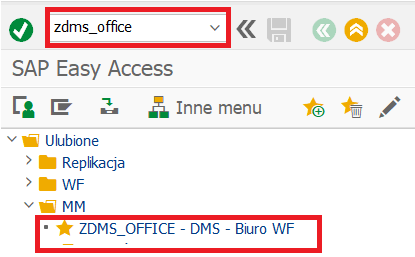 Po wywołaniu transakcji ZDMS_OFFICE zostaje wywoływana aplikacja, za pomocą, której obsługiwane są wnioski zakupowe i faktury dostawców w systemie.Widok przykładowej listy wniosków zakupowych i faktur: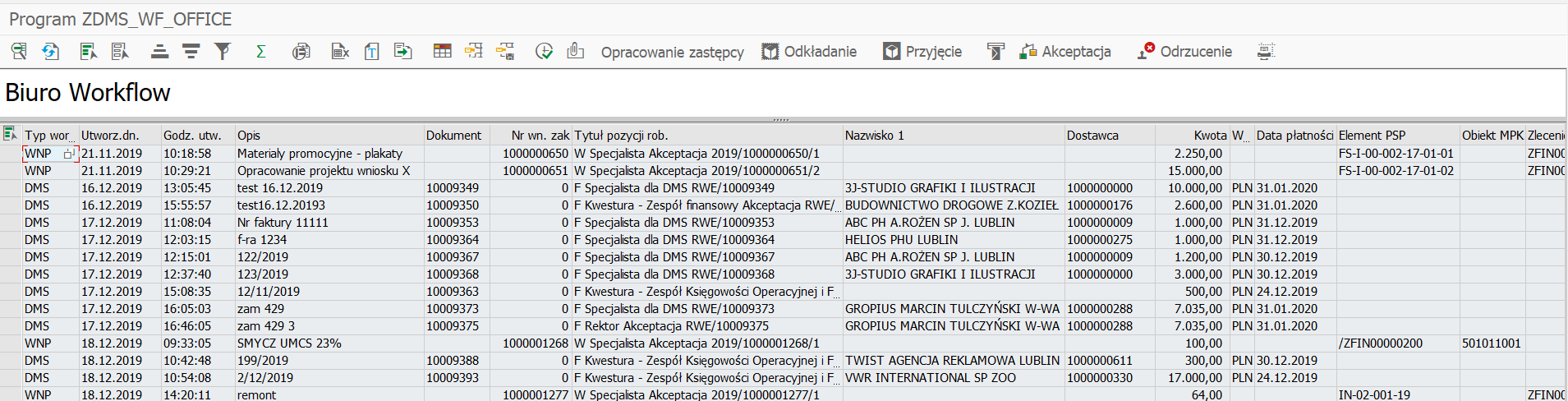 Widoczne na ekranie klawisze służą do:Obsługa faktur od dostawcówOpis zasady działania systemu.W celu obsługi procesu elektronicznego obiegu akceptacji faktury wykorzystano rozwiązanie  stosowane dotychczas w Pionie Zastępcy Kanclerza ds. Techniczno-Majątkowych oparte o system DMS SAP (Document Management System SAP). Polega ono na tym, że dla każdej faktury tworzymy dokument DMS, do którego załączamy inne dokumenty istotne w procesie akceptacji i księgowania faktur. Wprowadzenie faktury do systemu polega więc na utworzeniu odpowiedniego  dokumentu DMS i załączeniu do niego skanu papierowego dokumentu faktury otrzymanej od klienta.W trakcie obiegu tworzony jest wstępnie wprowadzony dokument faktury logistycznej – jest to zadanie Specjalisty- uzupełniane są załączniki, uzupełniane są dane konieczne do zaksięgowania dokumentu i ostatecznie następuje księgowanie faktury i utworzenie odpowiednich dokumentów finansowych i kontrolingowych. Rolą Specjalisty jest sprawdzenie, czy faktura dostawcy została skojarzona z właściwym zamówieniem, utworzenie wstępnie wprowadzonej faktury logistycznej, jej uzgodnienie z zamówieniem w porozumieniu z autorem wniosku zakupowego i jej zachowanie. Następnie faktura trafia do Autora wniosku zakupowego w celu sprawdzenia zawartości dostawy w porównaniu z zamówieniem i wnioskiem zakupowym. Możliwe jest dołączenie skanów np. protokołu odbioru czy innych dokumentów istotnych w procesie zakupu. Ścieżka akceptacji faktur od dostawców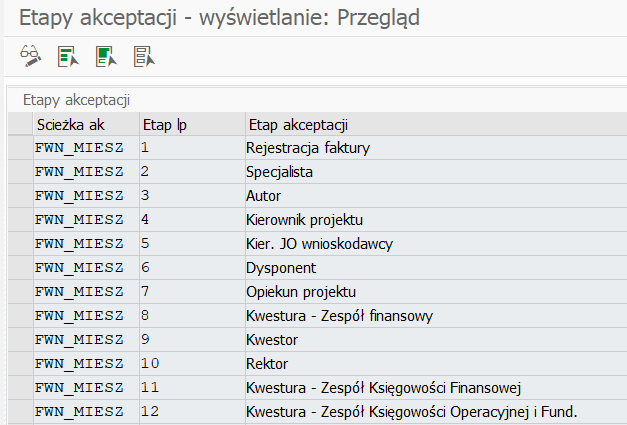 Ścieżka akceptacji faktur została nazwa ścieżką mieszaną, gdyż powstaje ona dynamicznie, na podstawie wszystkich pozycji wniosków zakupowych, których dotyczy faktura. W najprostszym przypadku mamy do czynienia z jedną pozycją wniosku, która może znaleźć się na zamówieniu jako jedyna jego pozycja i jedynie tego zamówienia może dotyczyć faktura. Wtedy ścieżka akceptacji faktury będzie taka sama jak ścieżka akceptacji wniosku  z dodanym etapem akceptacji Kierownika Jednostki Organizacyjnej wnioskodawcy. Jeśli wniosek dotyczył zakupu do projektu akceptacja przebiegać będzie przez wszystkie etapy, a jeśli było to zakup z innych środków  - pominięte zostaną etapy związane z projektem, czyli pominięty zostanie etap Kierownika i Opiekuna projektu.W przypadku, gdyby faktura dotyczyła kilku pozycji wniosków zakupowych, efektywna ścieżka akceptacji obejmie wszystkich akceptujących poszczególne pozycje wniosków, a w przypadku, gdy na którymś z etapów (np. Dysponent środków) poszczególne pozycje wniosków akceptowane były przez różnych akceptujących – każdy z nich dostanie do akceptacji i fakturę, równolegle na danym etapie. Wykonawcy poszczególnych etapów akceptacjiWykonawcy poszczególnych etapów są wybierani według następujących zasad:Niniejsza dokumentacja ma na celu przedstawienie działań wykonywanych przez pracowników Kwestury w komórkach organizacyjnych UMCS:Zespół Finansowy (pracownicy jednostki organizacyjnej 10000425)Zespół Księgowości Finansowej (pracownicy jednostki organizacyjnej 10000426)Zespół Księgowości Operacyjnej i Funduszy (pracownicy jednostki organizacyjnej 10000427 i 10000428)W celu przedstawienia czynności wykonywanych ww komórkach Kwestury skrótowo przedstawiono czynności wykonywane także w pozostałych etapach procesu obsługi rejestracji, akceptacji i księgowania faktury logistycznej MM. Dokładny opis czynności jakie wykonywane są w celu archiwizowania, rejestracji i akceptacji faktury logistycznej opisane są w instrukcji stanowiskowej opisującej wprowadzanie skanu faktury otrzymanej przez UMCS oraz w instrukcjach stanowiskowych  dla  specjalistów i dla akceptujących. Do zilustrowania przebiegu procesu archiwizacji, rejestracji i akceptacji dokumentu faktury wykorzystano fakturę, która powstała po zrealizowaniu wymagań opisanych w zamówieniu UMCS, gdy jedna pozycja zamówienia powstała na podstawie wniosku zatwierdzanego ścieżką „nieprojektową” a druga pozycja zamówienia powstała na podstawie wniosku zatwierdzanego ścieżką „projektową”. We wniosku zatwierdzanym drogą projektową nie było wymagania osobnej faktury dla tego wniosku.Etapy 1-7 rejestracji i akceptacji faktury logistycznejW etapie 1 w wyniku czynności wykonywanych przy wprowadzaniu nowego dokumentu faktury 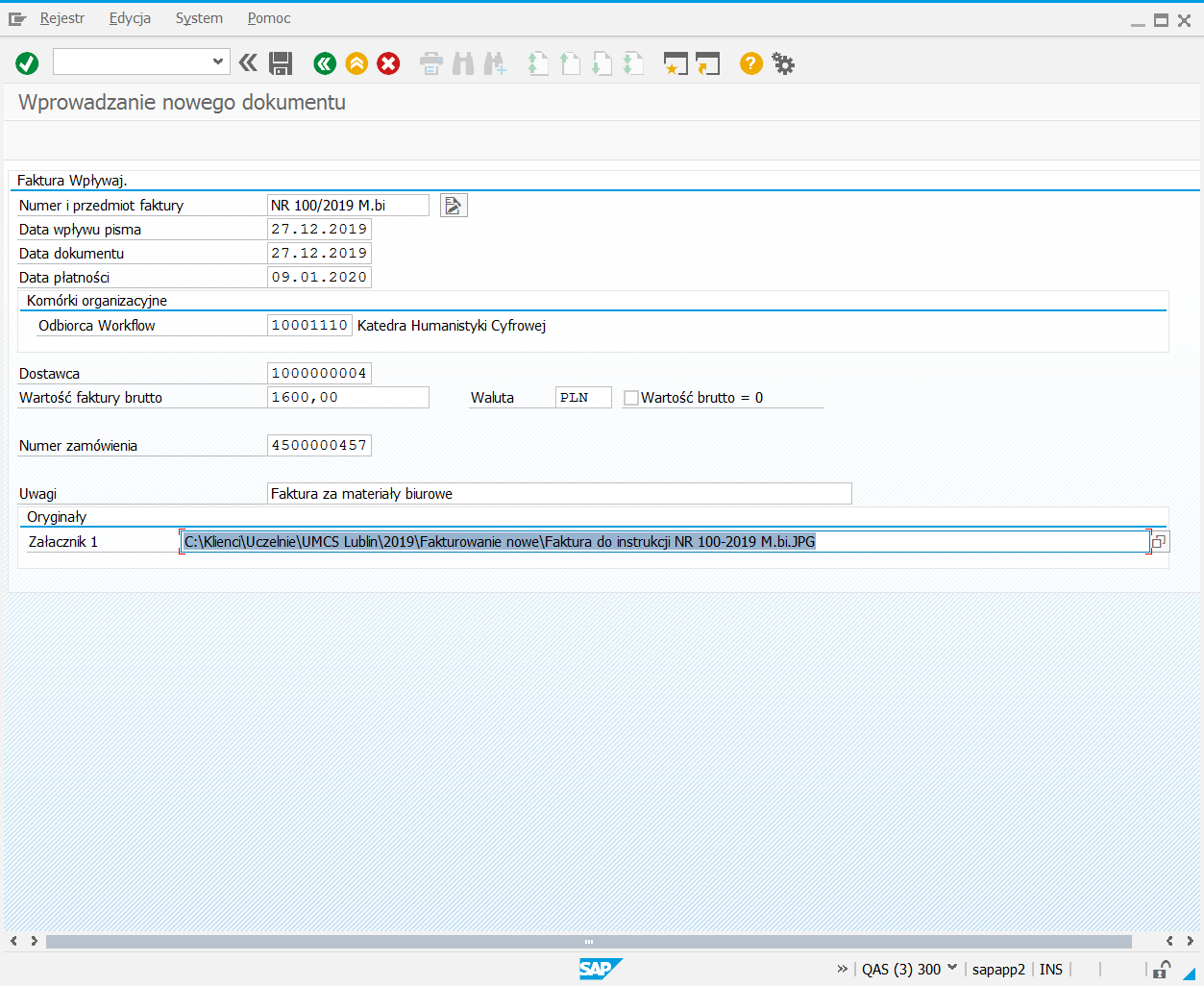 zostaje zarejestrowany dokument DMS powiązany ze skanem faktury otrzymanej od dostawcy.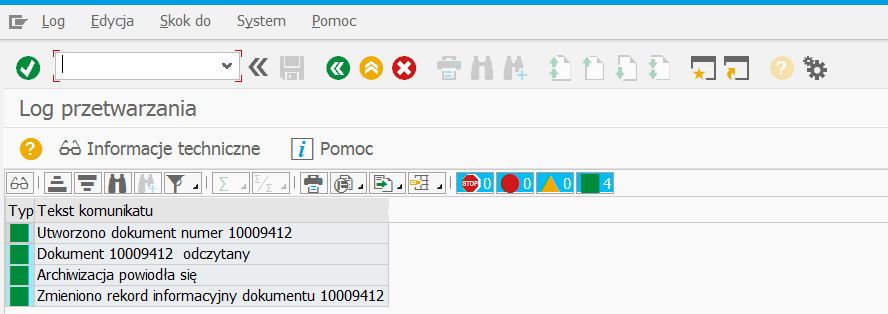 Następnie dokument DMS zostaje automatycznie wysłany przez program Workflow do Specjalisty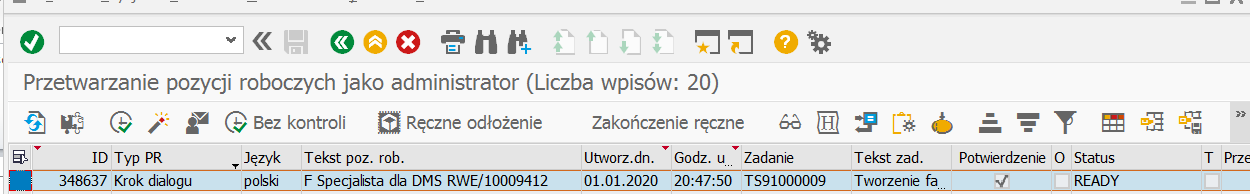 i rozpoczyna się etap 2.W etapie 2 specjalista wyświetla otrzymany dokument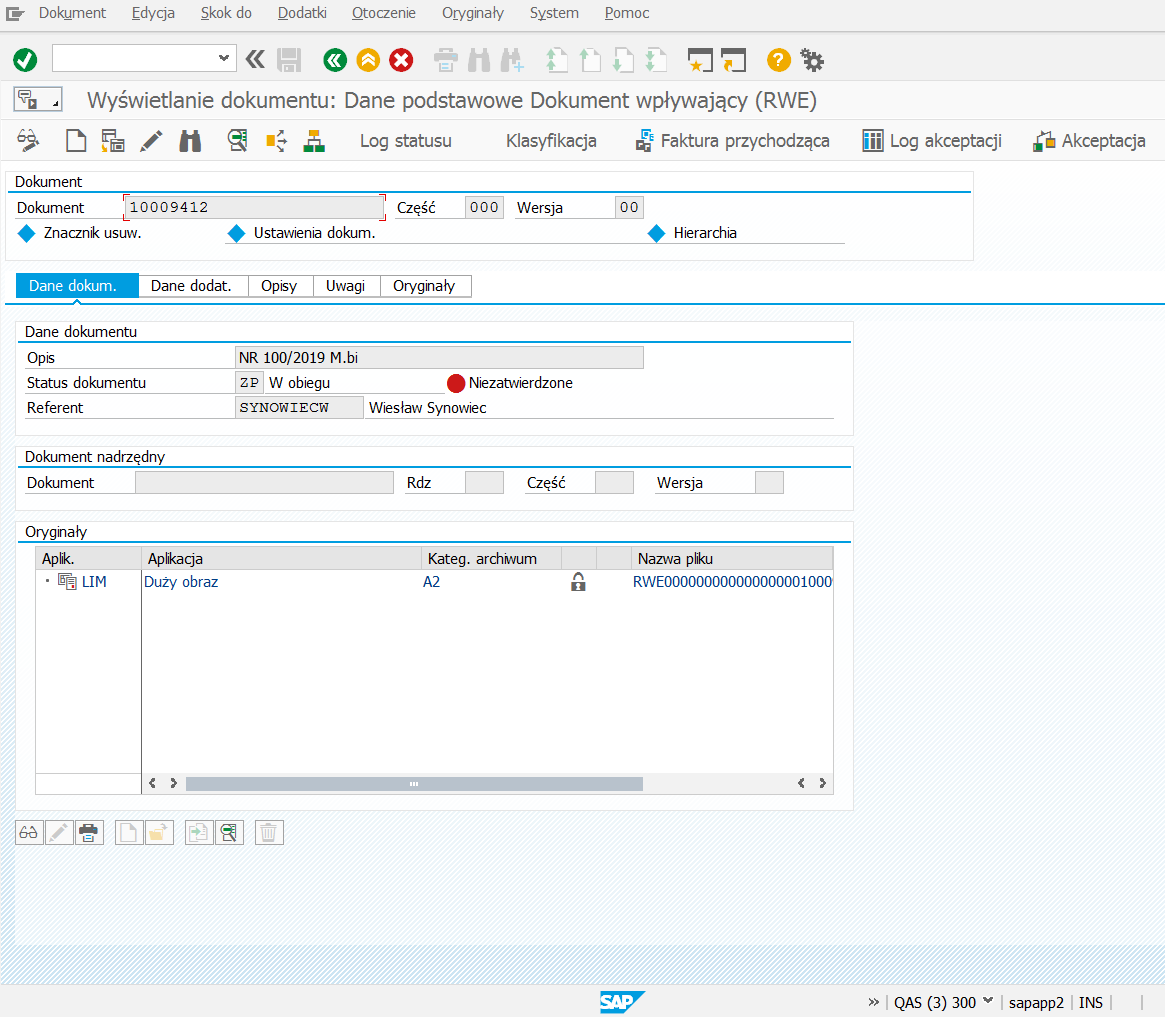 Przechodzi do zakładki zawierającej informacje wprowadzone na etapie 1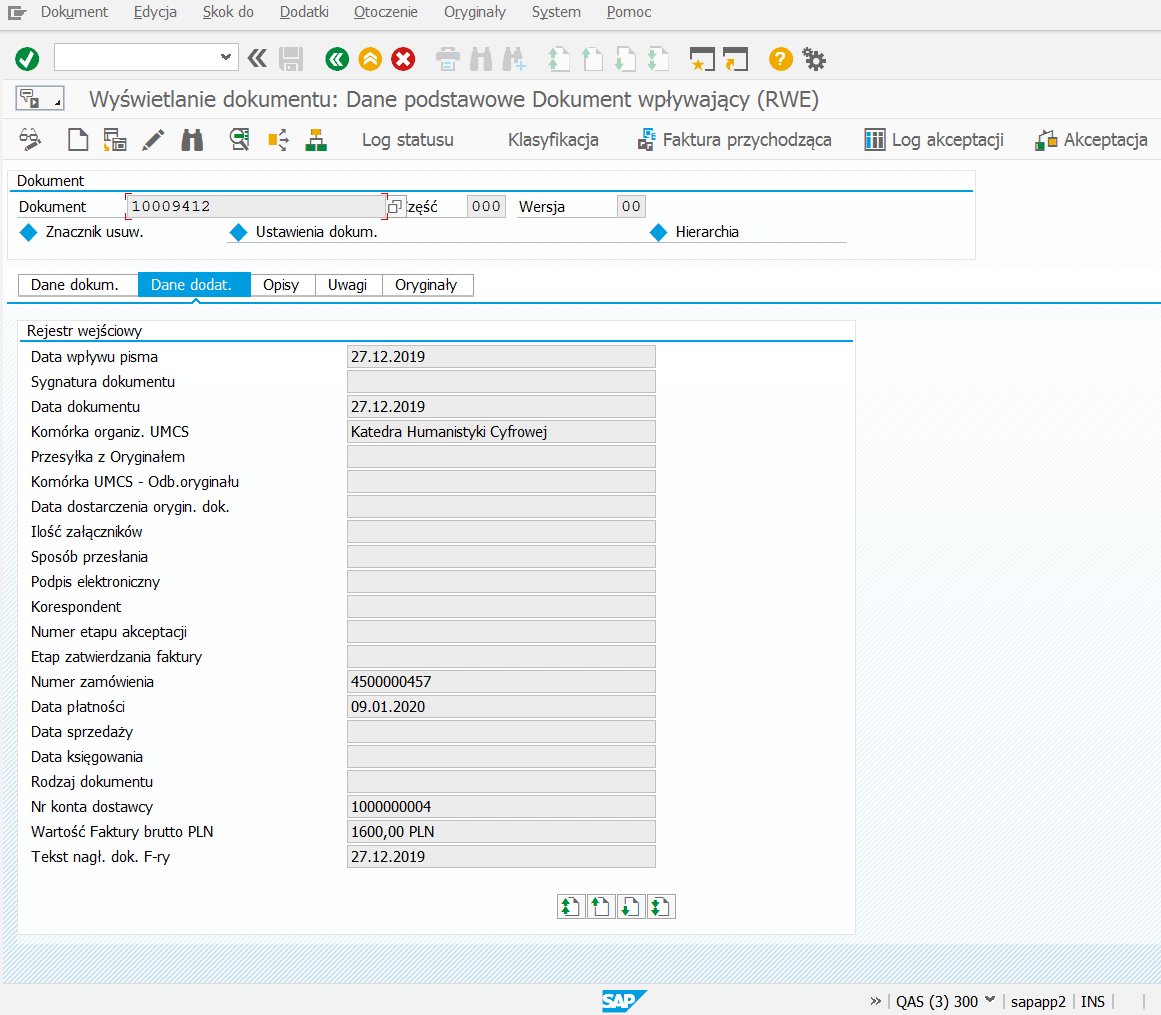 W kolejnych zakładach dokumentu DMS. Zakładka „Opisy”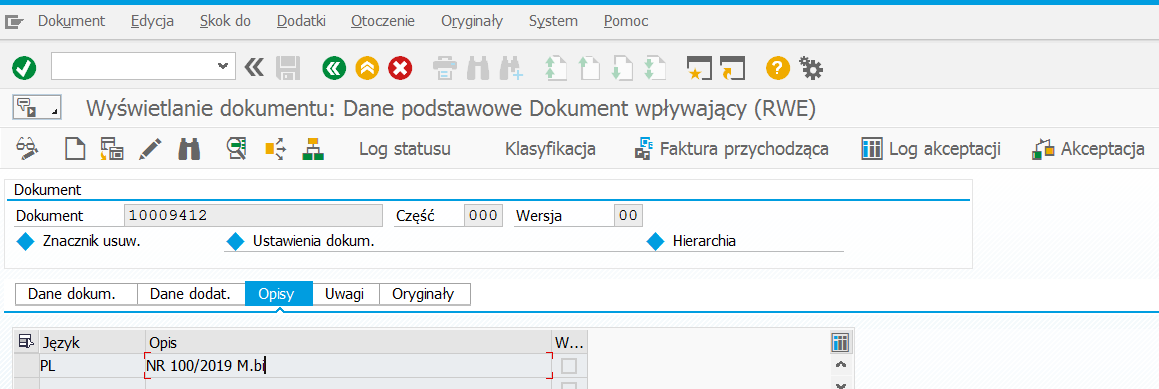 Zakładka „Uwagi”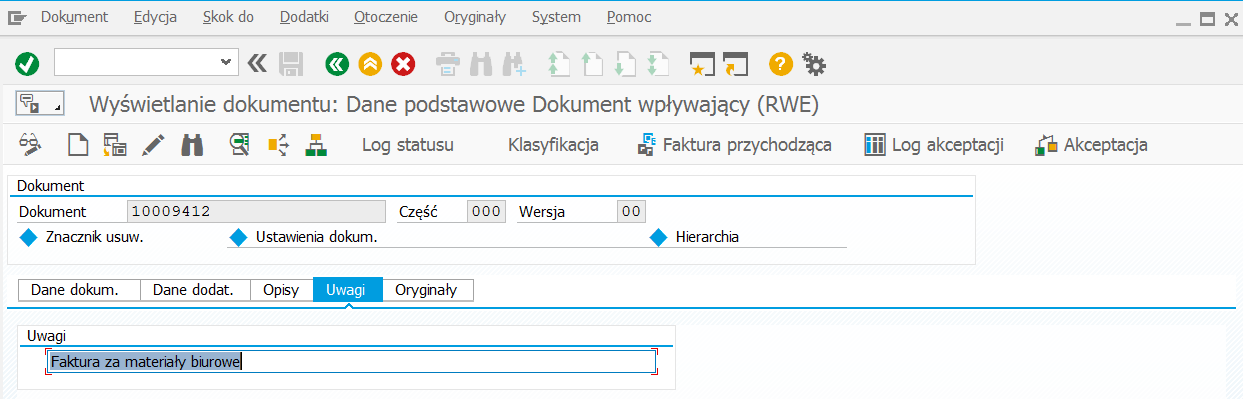 Po zweryfikowaniu informacji zawartych w otrzymanym dokumencie DMS, Specjalista podejmuje decyzję o zarejestrowaniu odpowiedniego rodzaju faktury.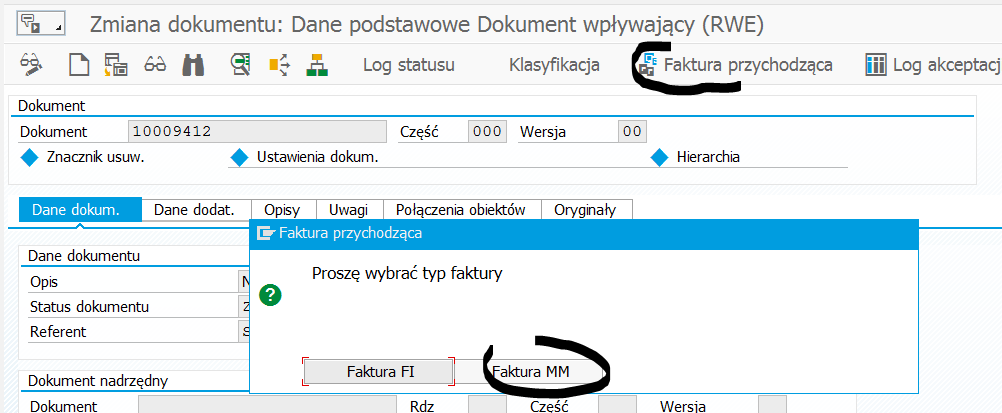 Na podstawie informacji zawartych w dokumencie DMS zostaje przedstawiona propozycja zawartości przyszłego dokumentu faktury logistycznej.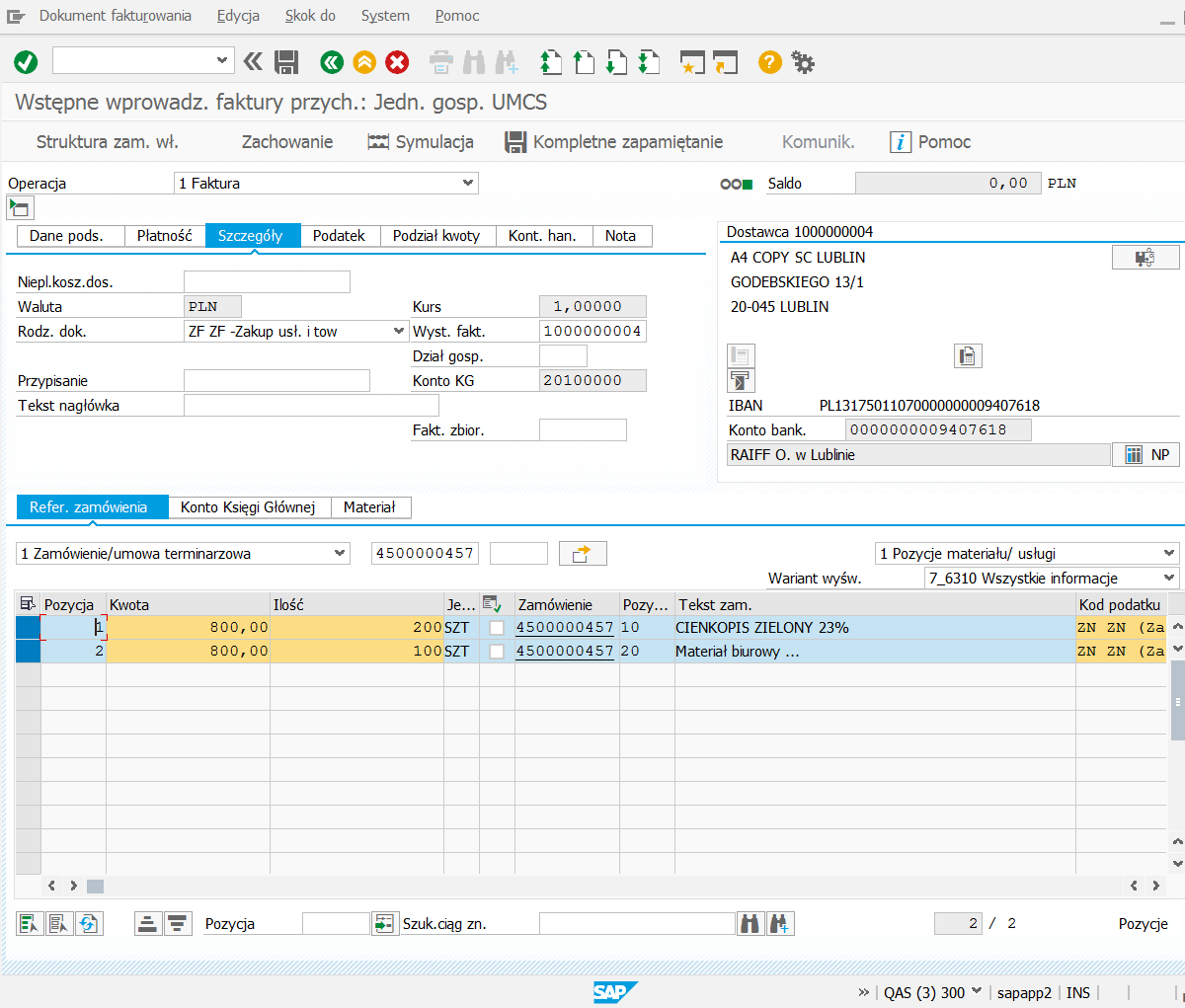 Specjalista sprawdza zgodność informacji zawartych w wyświetlanej formatce ekranowej ze skanem faktury oraz z dokumentem zamówienia, będącego podstawą wystawienia faktury przez Dostawcę. Po zweryfikowaniu wszystkich ww informacji Specjalista „Zachowuje” dokument wstępnie wprowadzonej faktury logistycznej.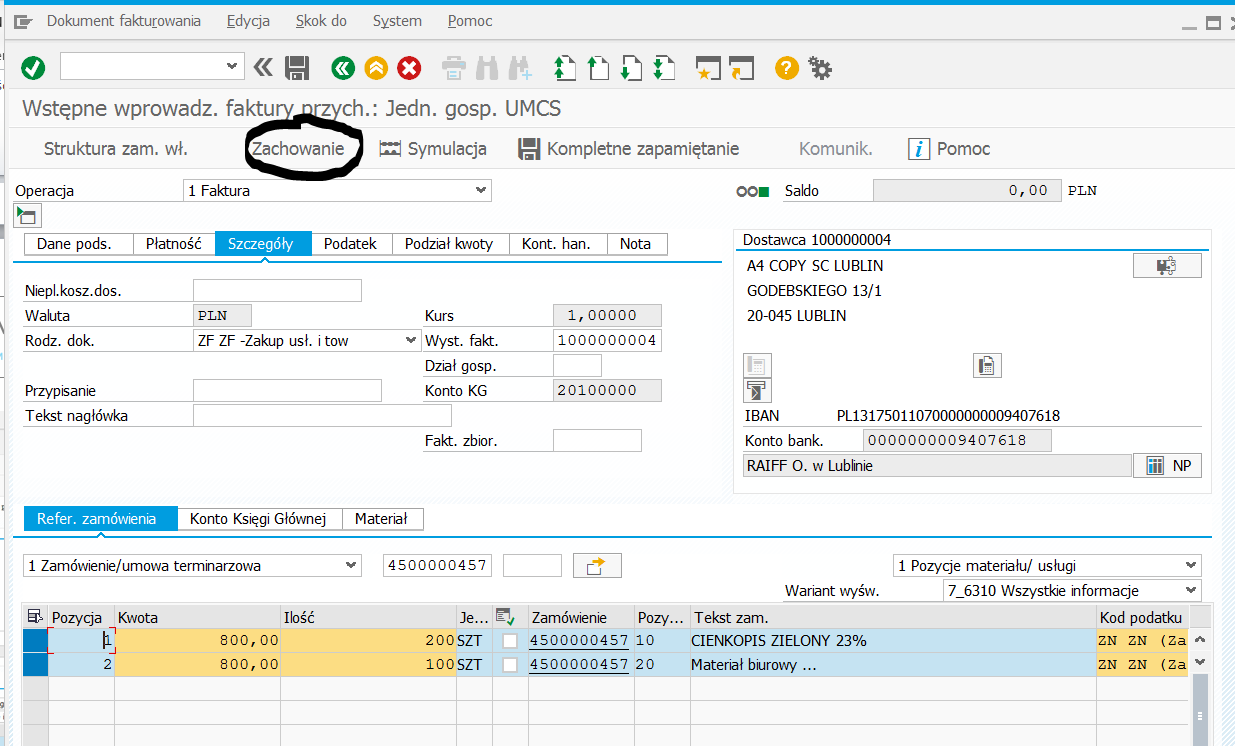 Po „Zachowaniu” dokumentu faktury wyświetlana jest formatka ekranowa z dokumentem DMS. 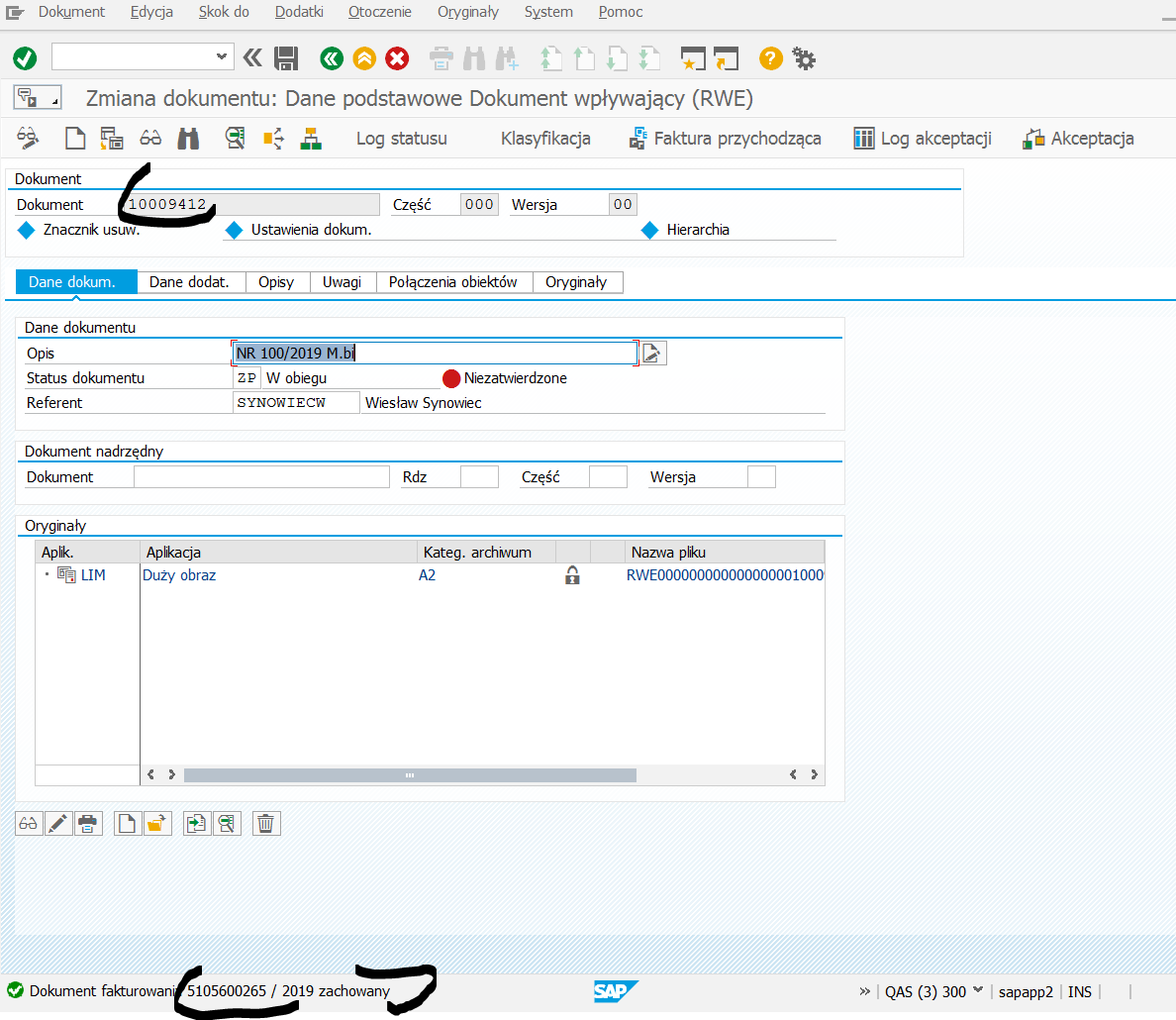 Specjalista zapamiętuje (poprzez naciśniecie klawisza  ) zmiany wprowadzone w dokumencie DMS (czyli powiązanie dokumentu DMS z „Zachowaną” fakturą logistyczną). Po zapamiętaniu zmian zostaje utworzony dokument fakturowania zarejestrowany w systemie SAP pod osobnym numerem. Numer utworzonego dokumentu faktury logistycznej wyświetlany jest na dolnej belce ekranu. Gdy Specjalista zakończy swoje czynności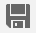 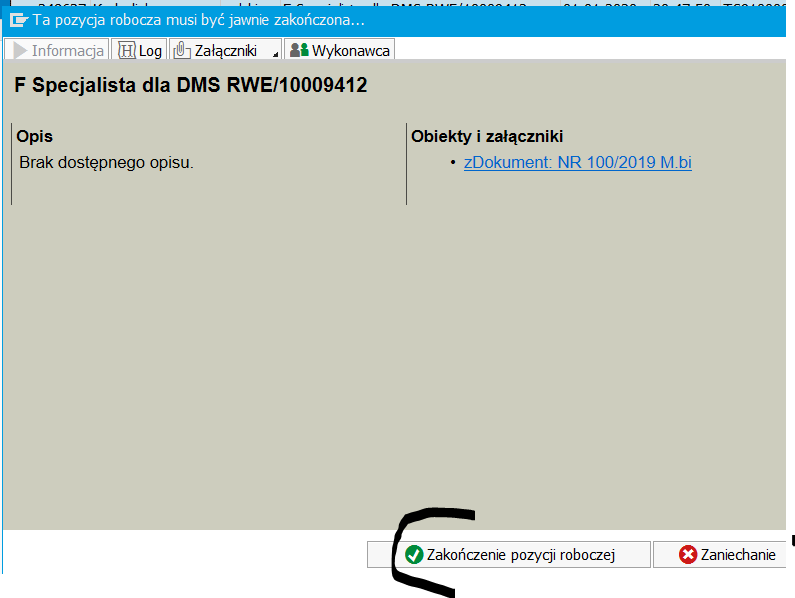 Dokument DMS zostanie wysłany do Autora wniosku zakupowego na podstawie, którego UMCS otrzymał fakturę. Automatycznie uruchamiany jest program Workflow 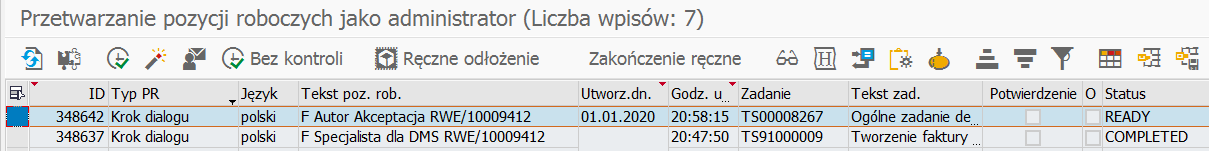 który wysyła dokument DMS do autora wniosku. Rozpoczyna się etap 3. Autor wniosku po zweryfikowaniu informacji zawartych w otrzymanym dokumencie DMS i jego załącznikach dokonuje akceptacji otrzymanego dokumentu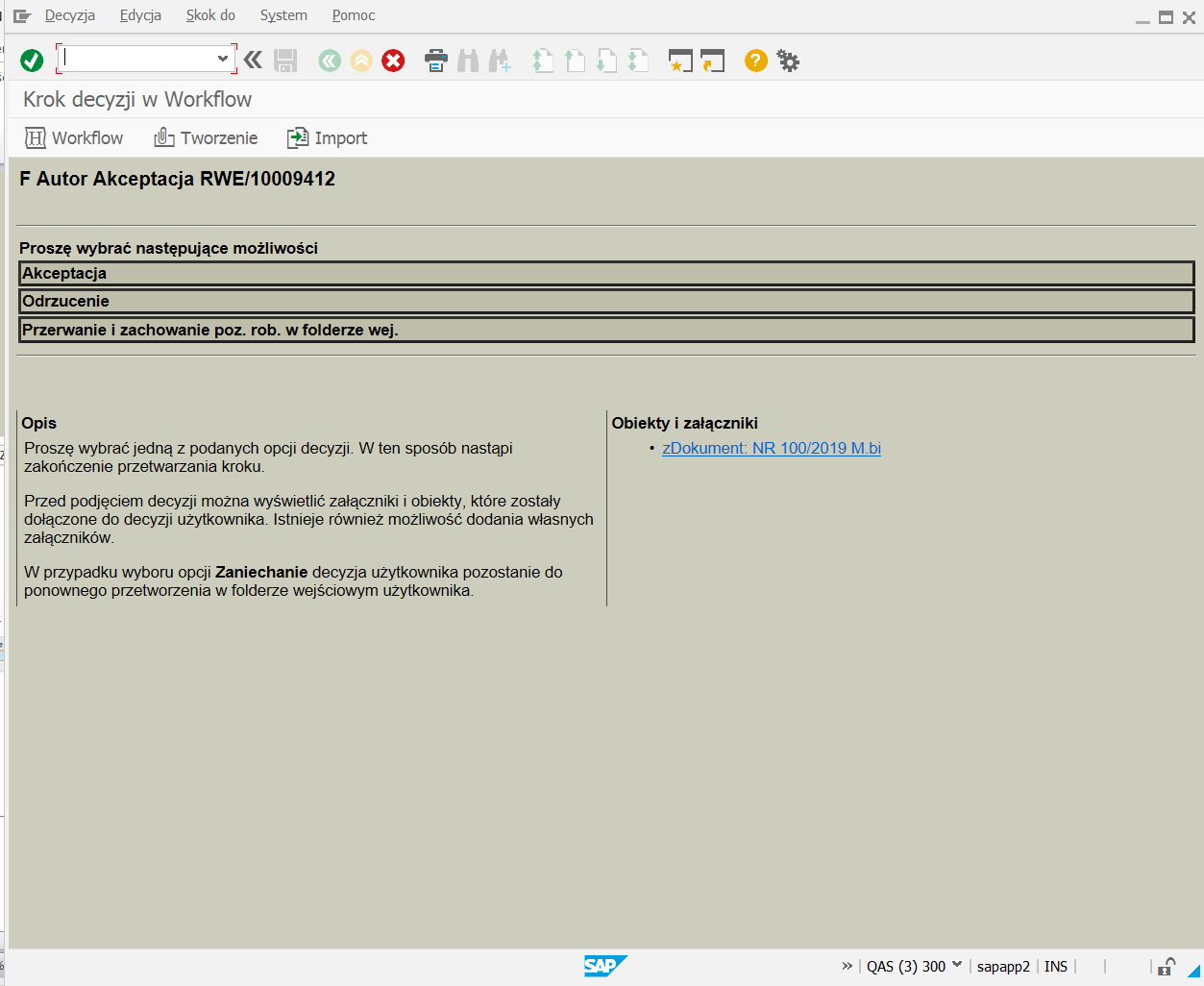 Zaakceptowany przez Autora dokument DMS zostanie wysłany do Kierownika projektu. Automatycznie uruchamiany jest program Workflow 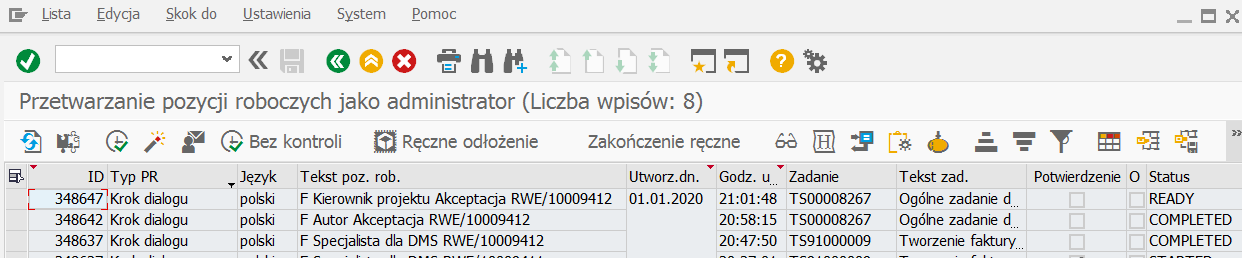 który wysyła dokument DMS do Kierownika projektu. Rozpoczyna się etap 4. Kierownik projektu otrzymuje powiadomienie o dokumencie DMS.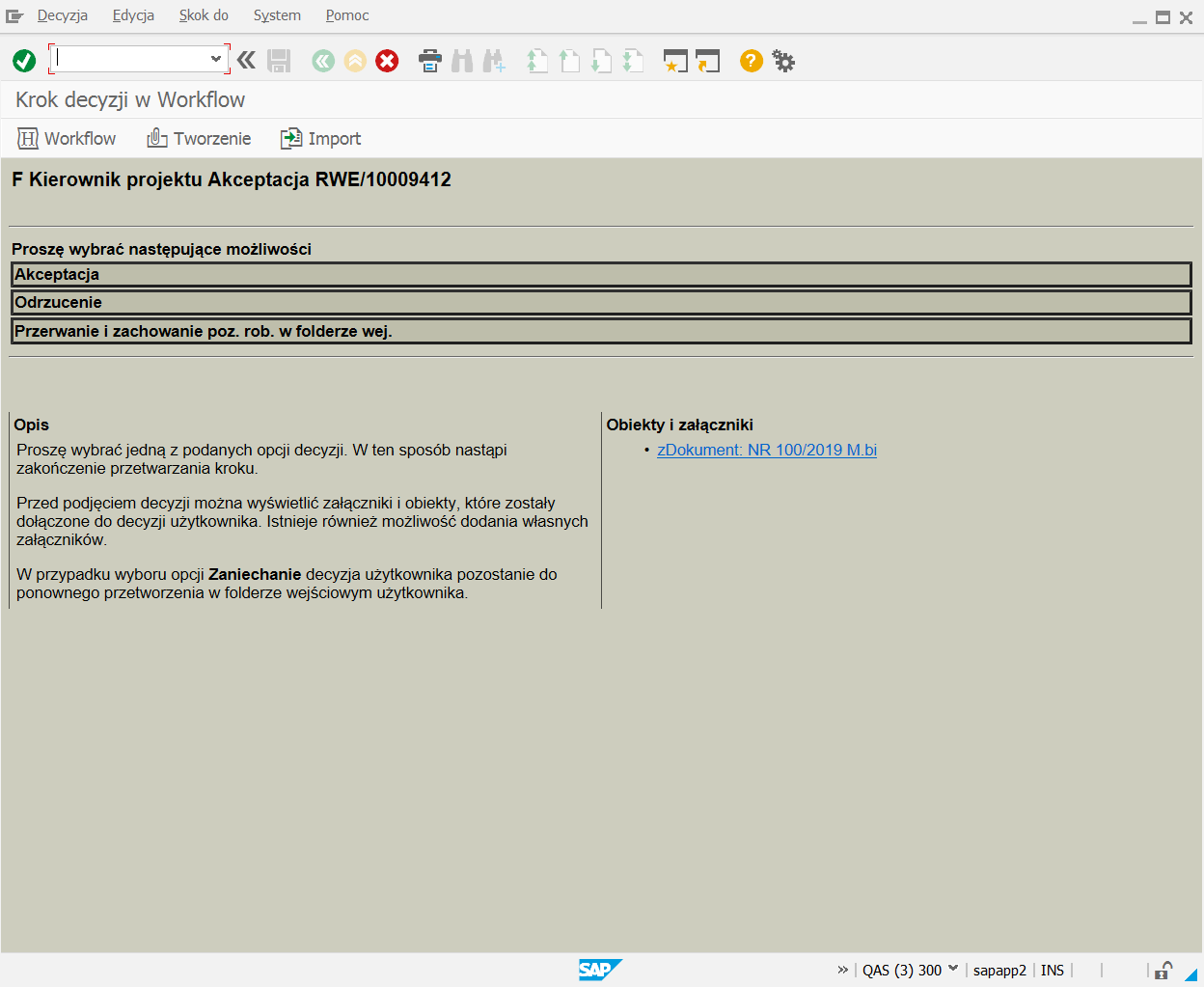 Kierownik projektu po zweryfikowaniu informacji zawartych w otrzymanym dokumencie DMS i jego załącznikach dokonuje akceptacji otrzymanego dokumentuZaakceptowany przez Kierownik projektu dokument DMS kierowany jest do Kierownika Jednostki Organizacyjnej wnioskodawcy. Automatycznie uruchamiany jest program Workflow 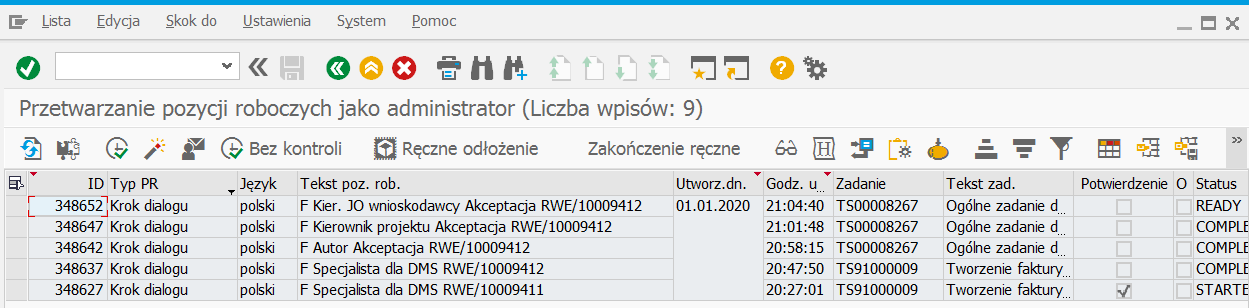 który wysyła dokument DMS do Kierownika Jednostki Organizacyjnej wnioskodawcy. Rozpoczyna się etap 5. Kierownik Jednostki Organizacyjnej wnioskodawcy otrzymuje powiadomienie o dokumencie DMS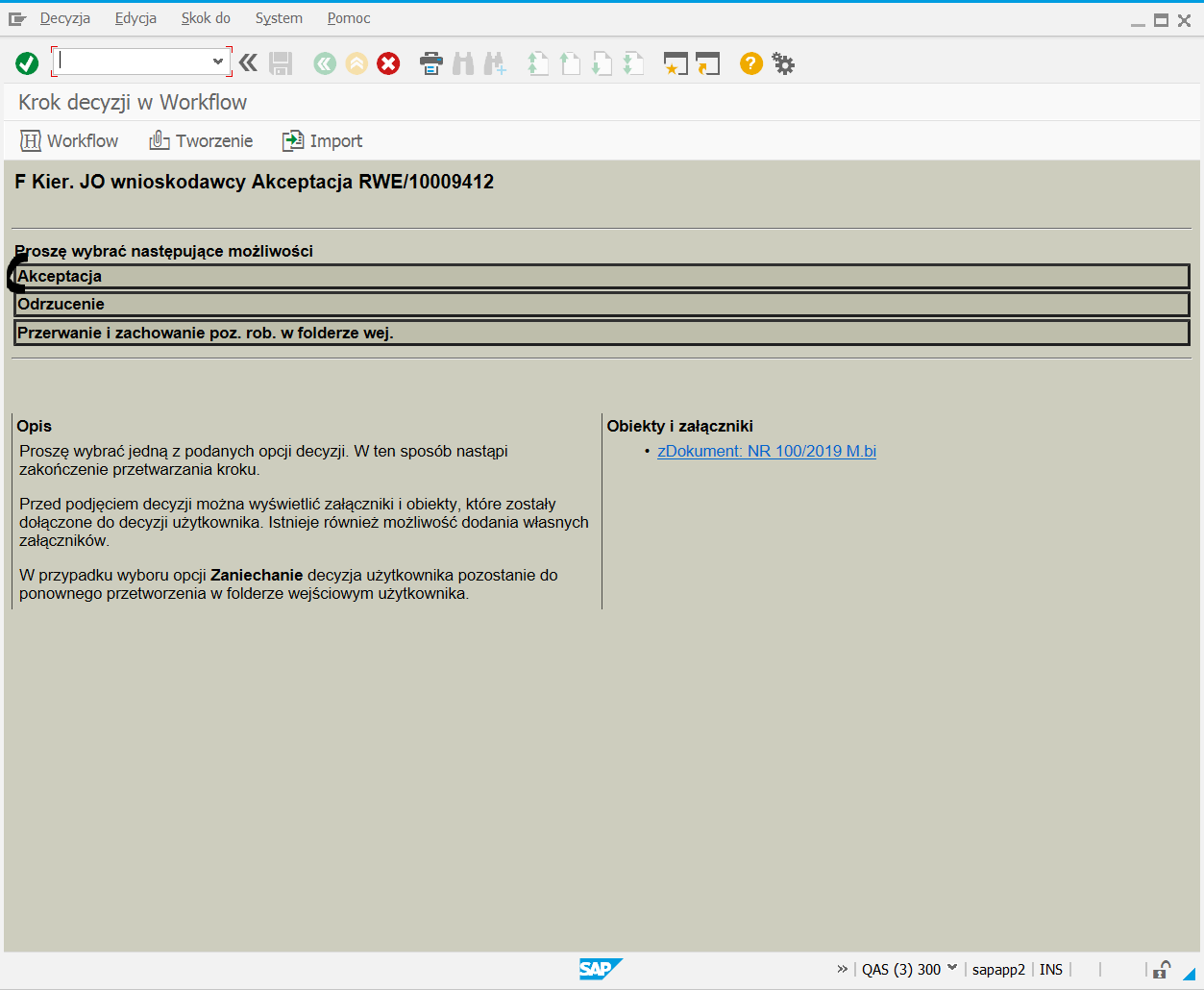 Kierownik Jednostki Organizacyjnej wnioskodawcy po zweryfikowaniu informacji zawartych w otrzymanym dokumencie DMS i jego załącznikach dokonuje akceptacji otrzymanego dokumentuZaakceptowany przez Kierownika Jednostki Organizacyjnej wnioskodawcy dokument DMS kierowany jest do Dysponenta wnioskodawcy. Automatycznie uruchamiany jest program Workflow 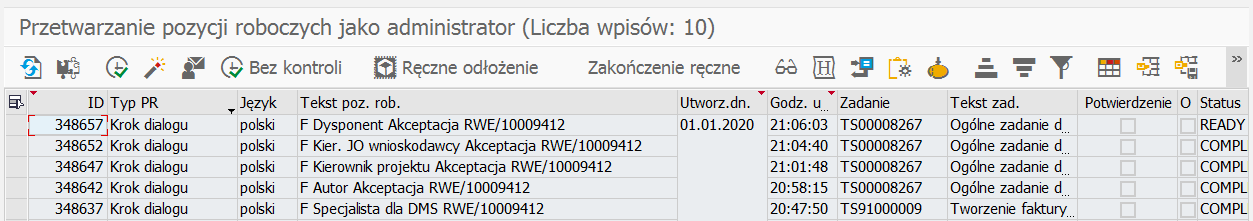 który wysyła dokument DMS do Dysponenta wnioskodawcy. Rozpoczyna się etap 6. Dysponent wnioskodawcy otrzymuje powiadomienie o dokumencie DMS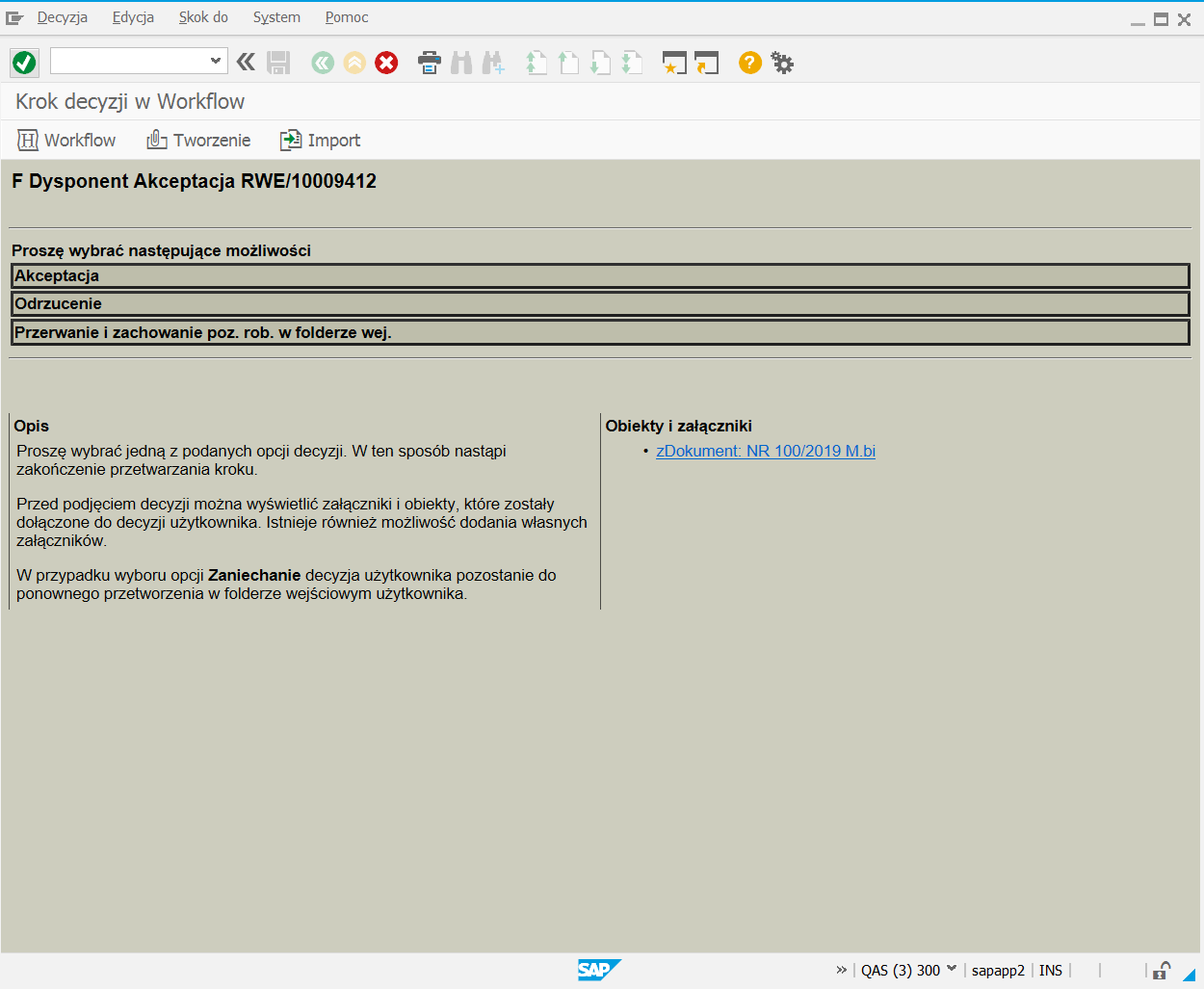 Dysponent środków wnioskodawcy po zweryfikowaniu informacji zawartych w otrzymanym dokumencie DMS i jego załącznikach dokonuje akceptacji otrzymanego dokumentuZaakceptowany przez Dysponenta środków wnioskodawcy dokument DMS kierowany jest do Opiekuna projektu wnioskodawcy. Automatycznie uruchamiany jest program Workflow 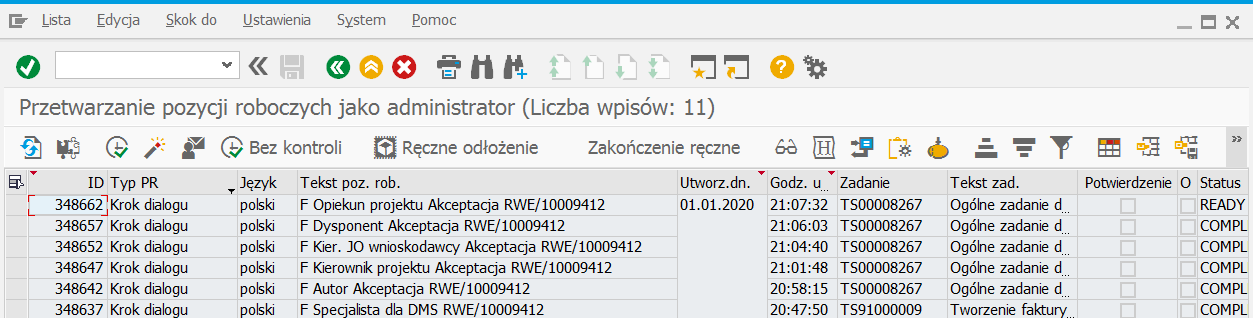 który wysyła dokument DMS do Opiekuna projektu wnioskodawcy. Rozpoczyna się etap 7. Opiekun projektu wnioskodawcy otrzymuje powiadomienie o dokumencie DMS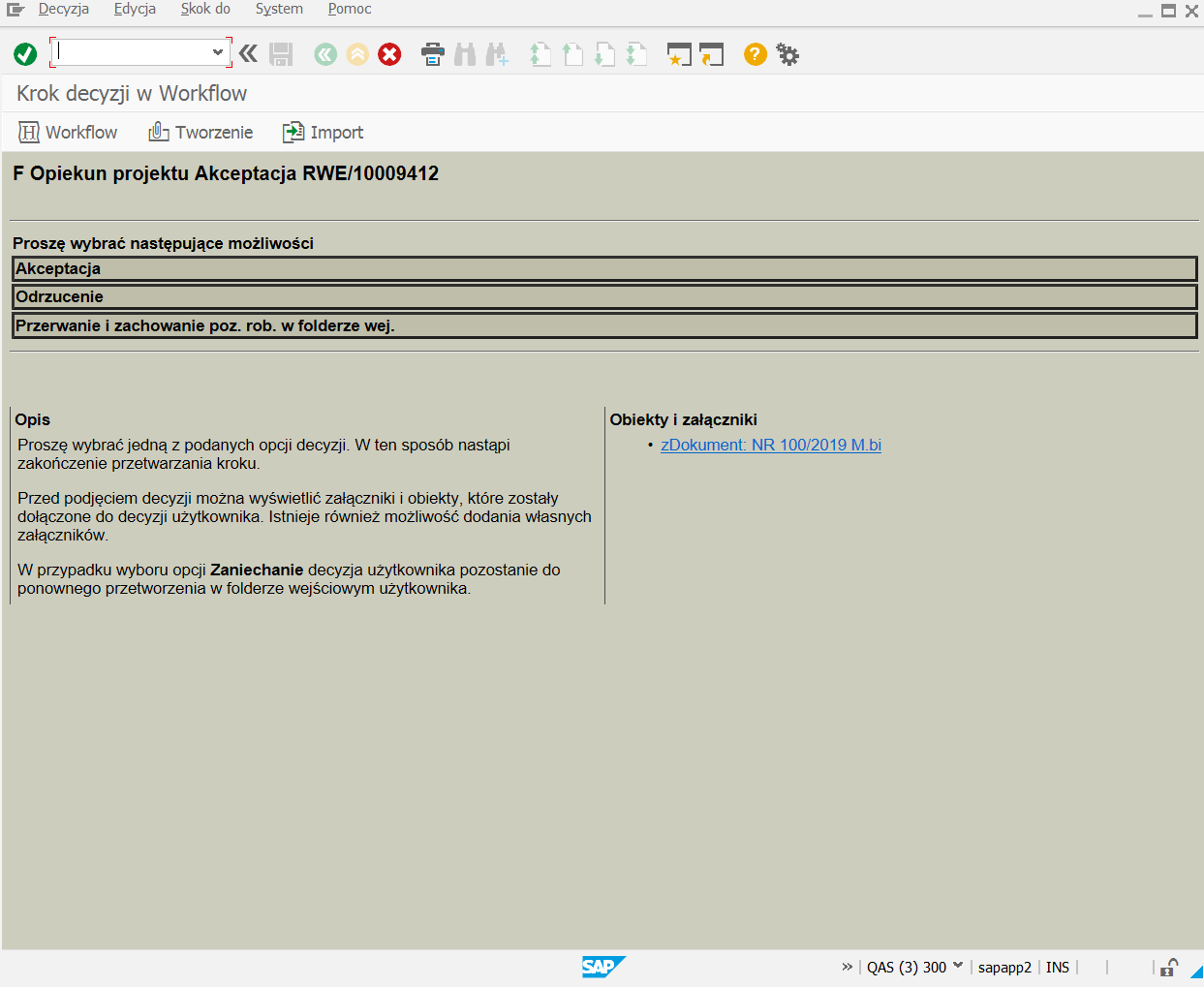 Opiekuna projektu wnioskodawcy po zweryfikowaniu informacji zawartych w otrzymanym dokumencie DMS i jego załącznikach dokonuje akceptacji otrzymanego dokumentuZaakceptowany przez Opiekuna projektu wnioskodawcy dokument DMS kierowany jest do Kwestury do Zespołu Finansowego. Automatycznie uruchamiany jest program Workflow 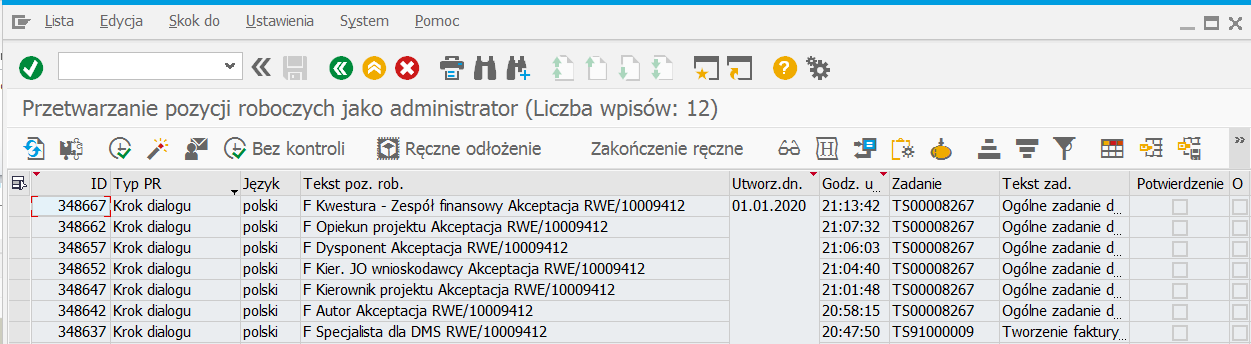 który wysyła dokument DMS do Kwestury do Zespołu Finansowego. Rozpoczyna się etap 8 opisany w rozdziale 2.4 ETAP Kwestura - Zespół Finansowy.Etap 8 Kwestura – Zespół FinansowyEtap 8 rozpoczyna się gdy pracownicy Kwestury – Zespołu Finansowego otrzymują powiadomienie o dokumencie DMS do zaakceptowania.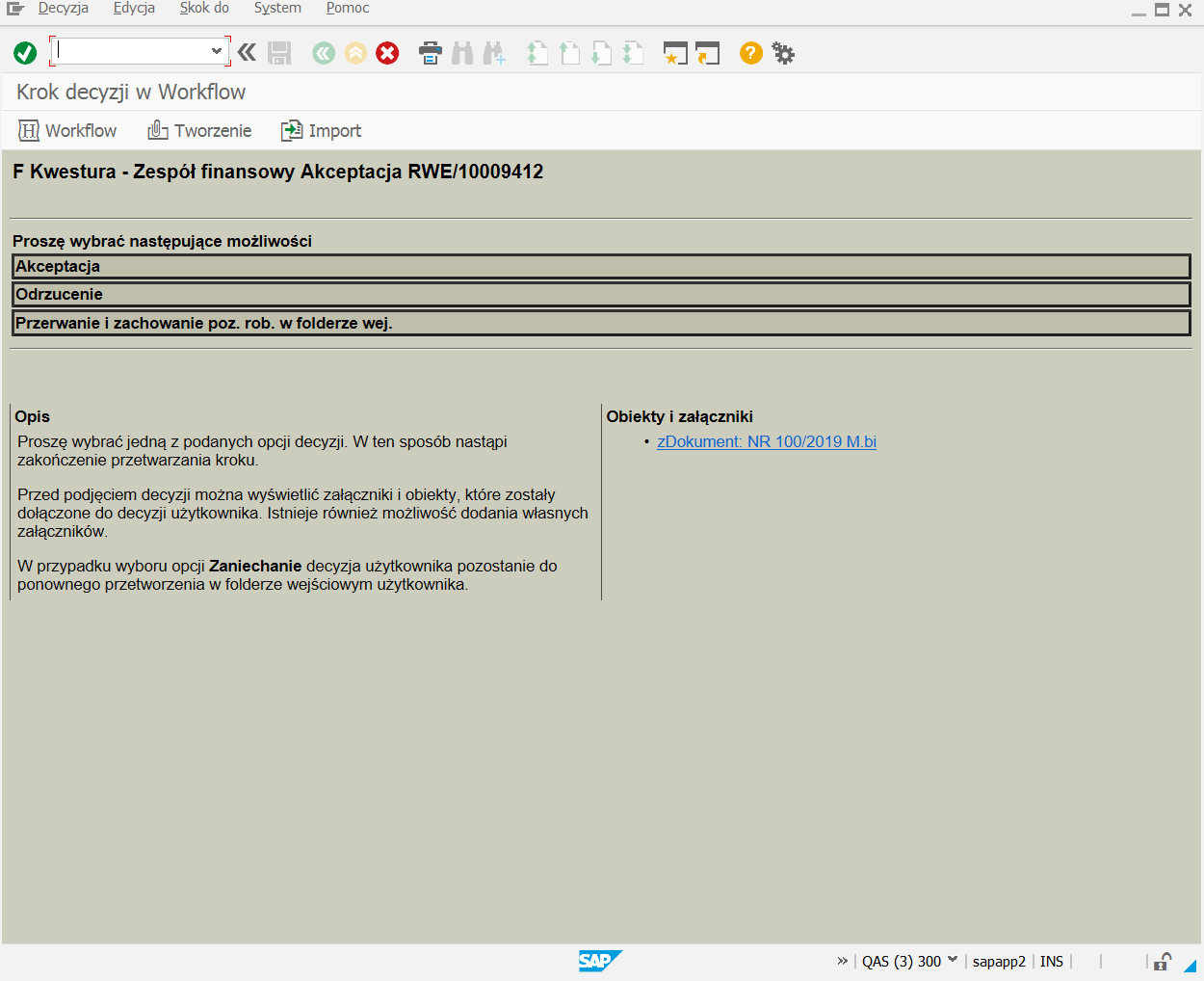 Pracownik Kwestury – Zespołu Finansowego, na otrzymanym dokumencie wklikuje się w załącznik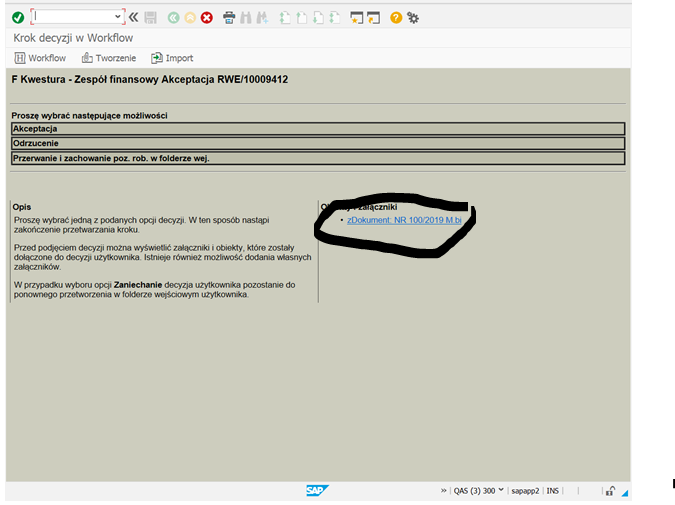 W wyświetlanym dokumencie należy przejść do zakładki „Połączenia obiektów”, nacisnąć klawisz  w celu wejścia do zmiany dokumentu. Na ekranie będzie wyświetlany dokument gotowy do zmiany.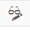 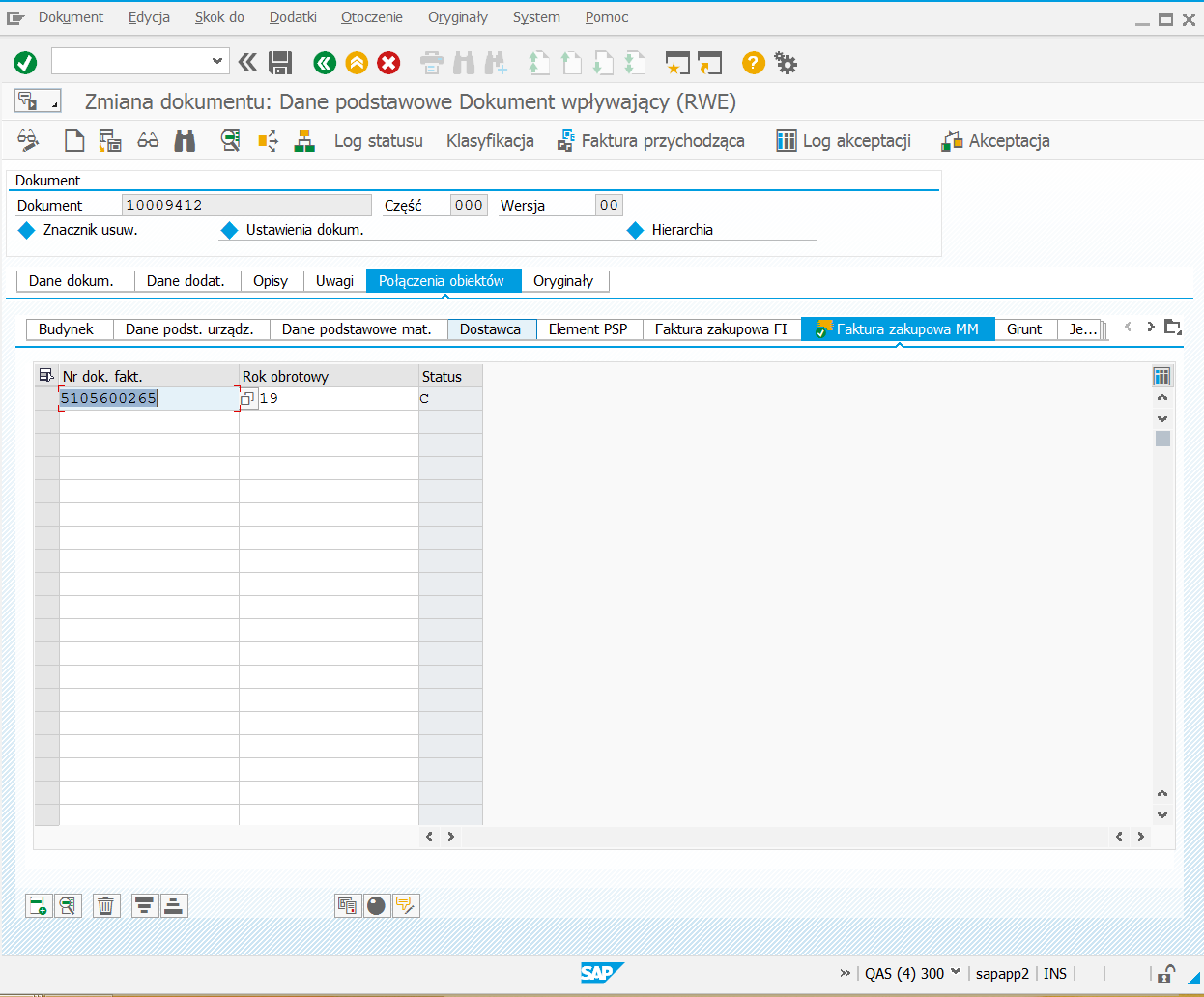 Podświetlana faktura ma przydzielony status „C”.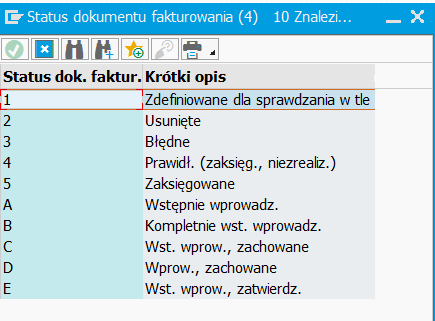 W celu wyświetlenia dokumentu faktury należyWybrać rekord z numerem faktury (zaznaczony rekord zmieni kolor) a następnie nacisnąć klawisz  (drugi z lewej strony spośród zaznaczonych klawiszy ). 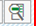 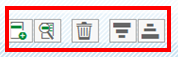 Zostanie wyświetlona zaakceptowana na etapach wcześniejszych faktura logistyczna MM.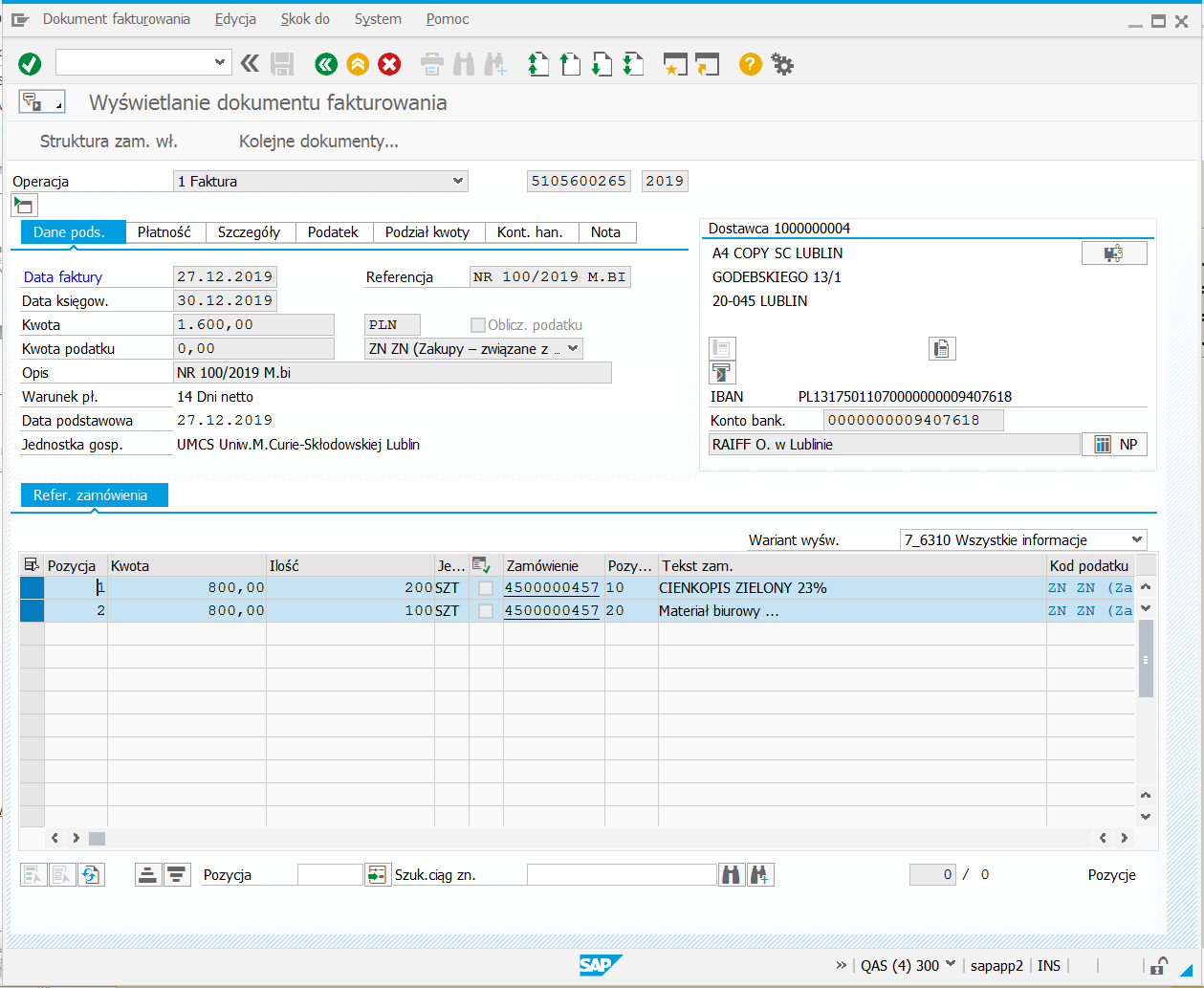 W celu przejścia do edycji dokumentu zachowanej faktury MM należy nacisnąć klawisz „F7” lub z menu wybrać Edycja -> Wyświetlanie/Zmiana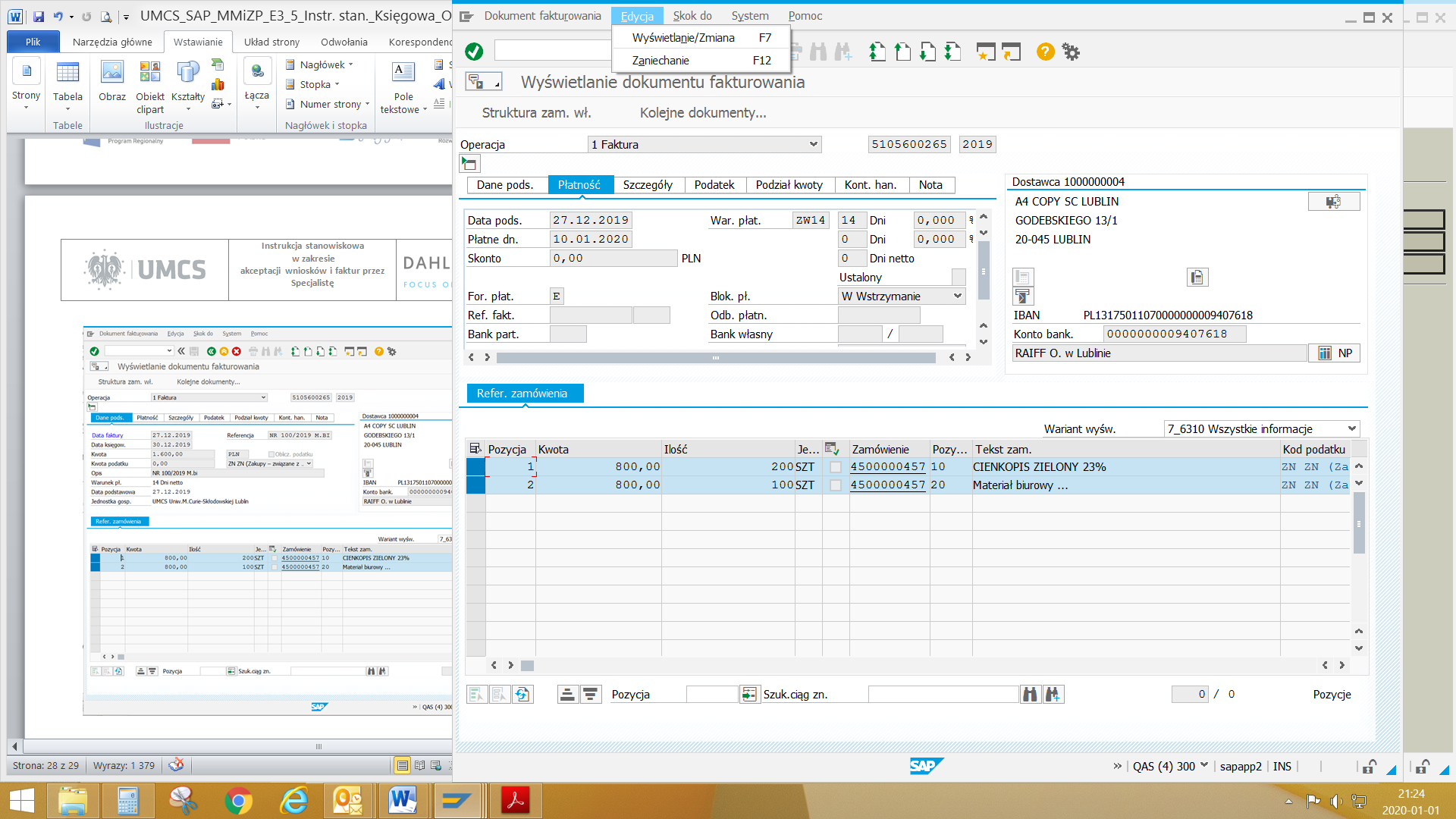 Po naciśnięciu klawisza „F7” zawartość zachowanego dokumentu faktury będzie dostępna do edycji.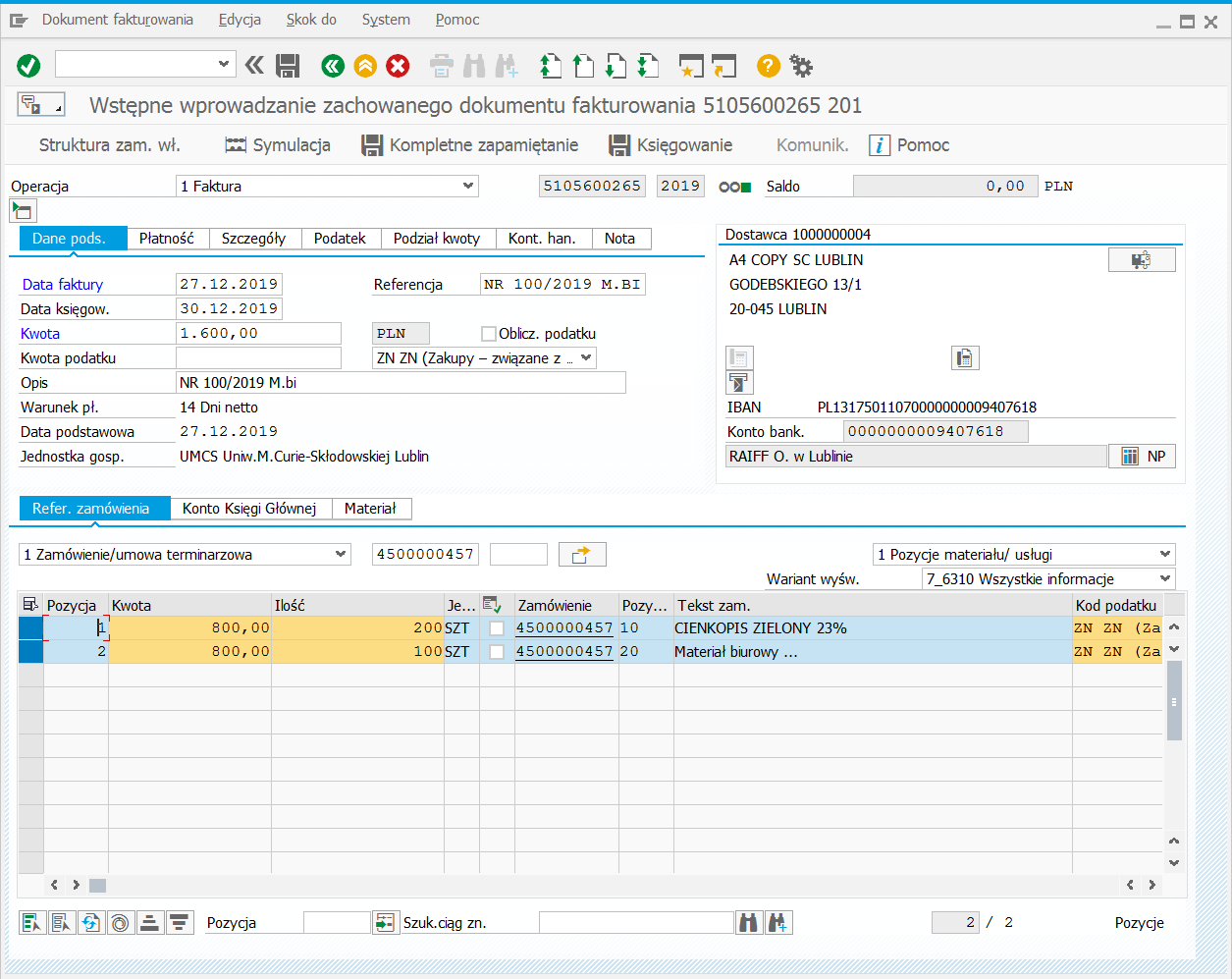 Pracownik Zespołu Finansowego Kwestury sprawdza poprawność wprowadzonych danych. Weryfikuje lub koryguje wprowadzone informacje o rodzaju dokumentu, datach płatności, warunkach płatności, odbiorcy płatności i koncie z którego zostanie dokonana płatność.W zakładce nagłówka faktury o nazwie „Płatność” pracownik Zespołu Finansowego Kwestury ustawia prawidłowe obiekty w zaznaczonych poniżej polach.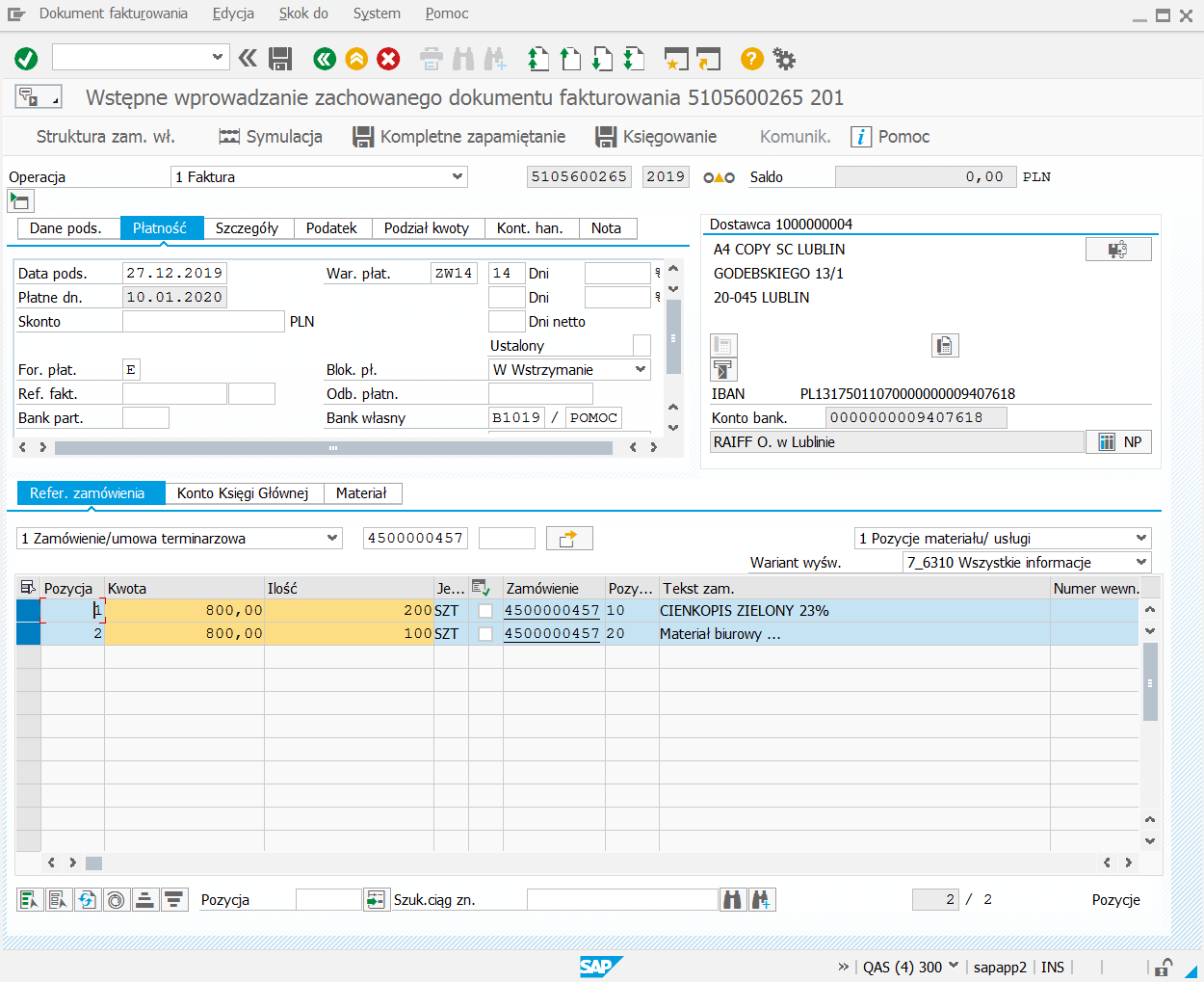 W zakładce nagłówka faktury o nazwie „Szczegóły” pracownik Zespołu Finansowego Kwestury ustawia prawidłowe obiekty w zaznaczonych poniżej polach.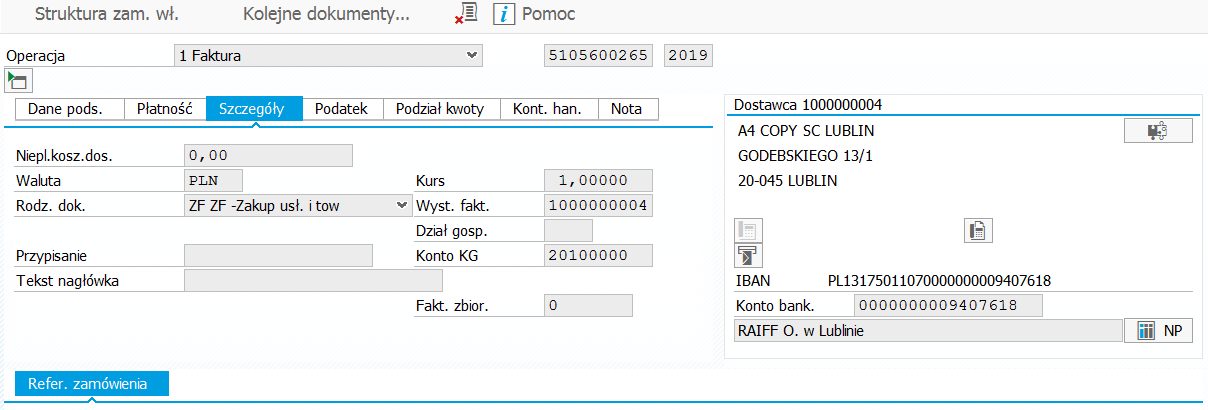 Po uzupełnieniu wymaganych danych naciskamy klawisz „Symulacja” (). Następnie otwiera się formatka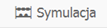 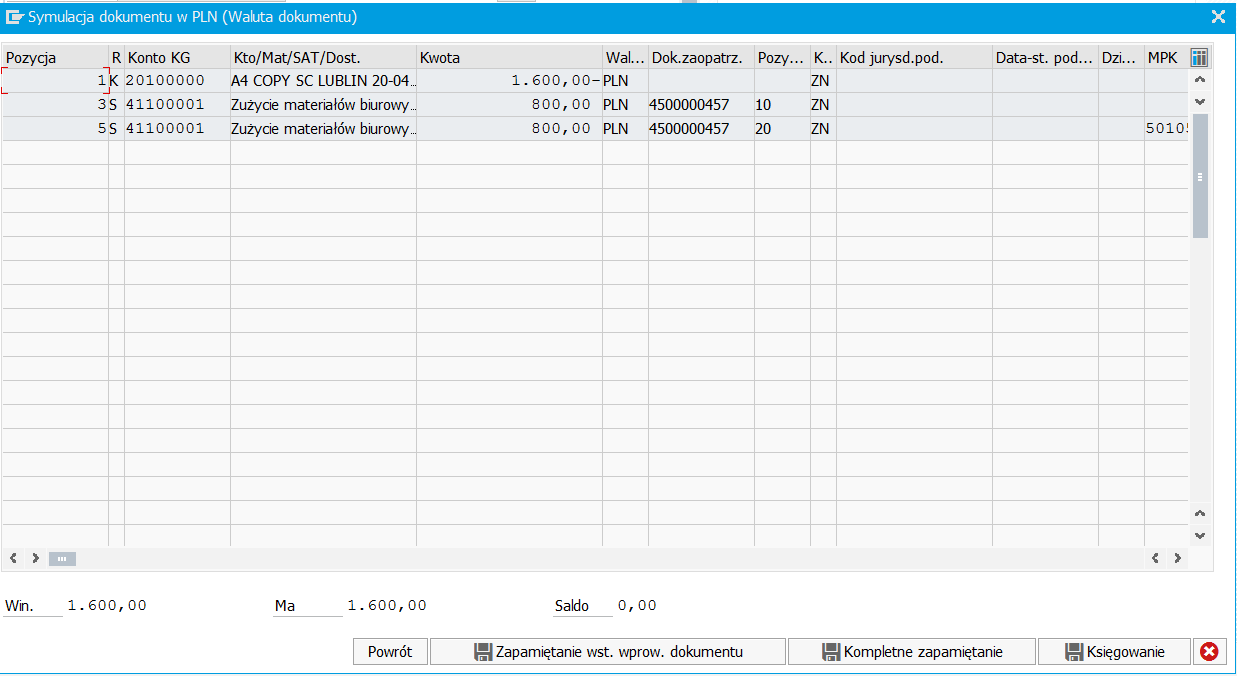 zawierająca informacje o kontach obciążanych poszczególnymi pozycjami faktury. Po zweryfikowaniu wyświetlanych informacji oraz kont naciskamy klawisz „Powrót”. Pojawia się ekran: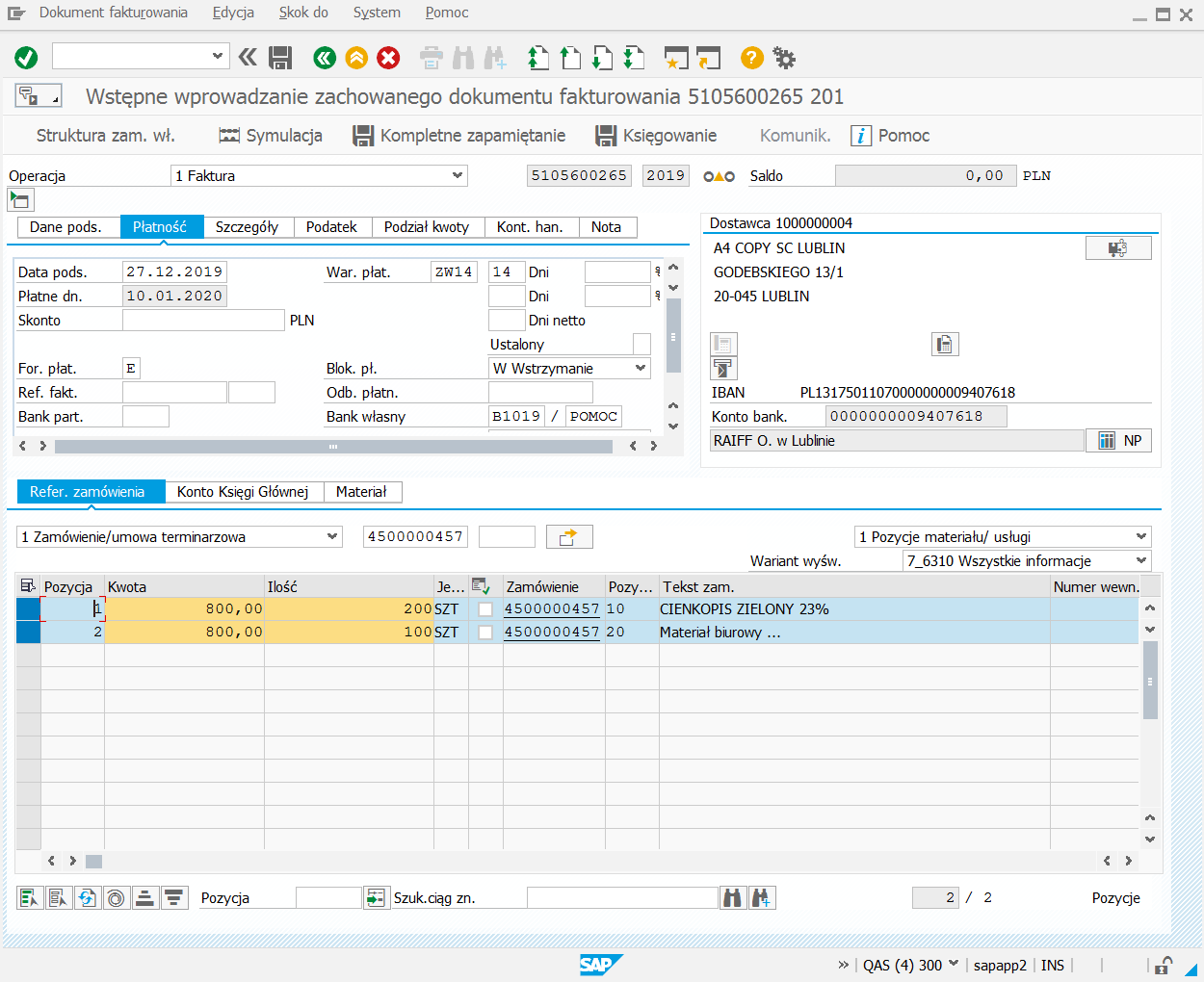 W przypadku braku komunikatów błędu, ponownie wybieramy klawisz „Symulacja” i na formatce o nazwie „Symulacja dokumentu w PLN”naciskamy klawisz . Po naciśnięciu wskazanego klawisz program przechodzi do dokumentu DMS i wyświetlana jest formatka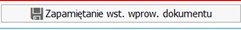 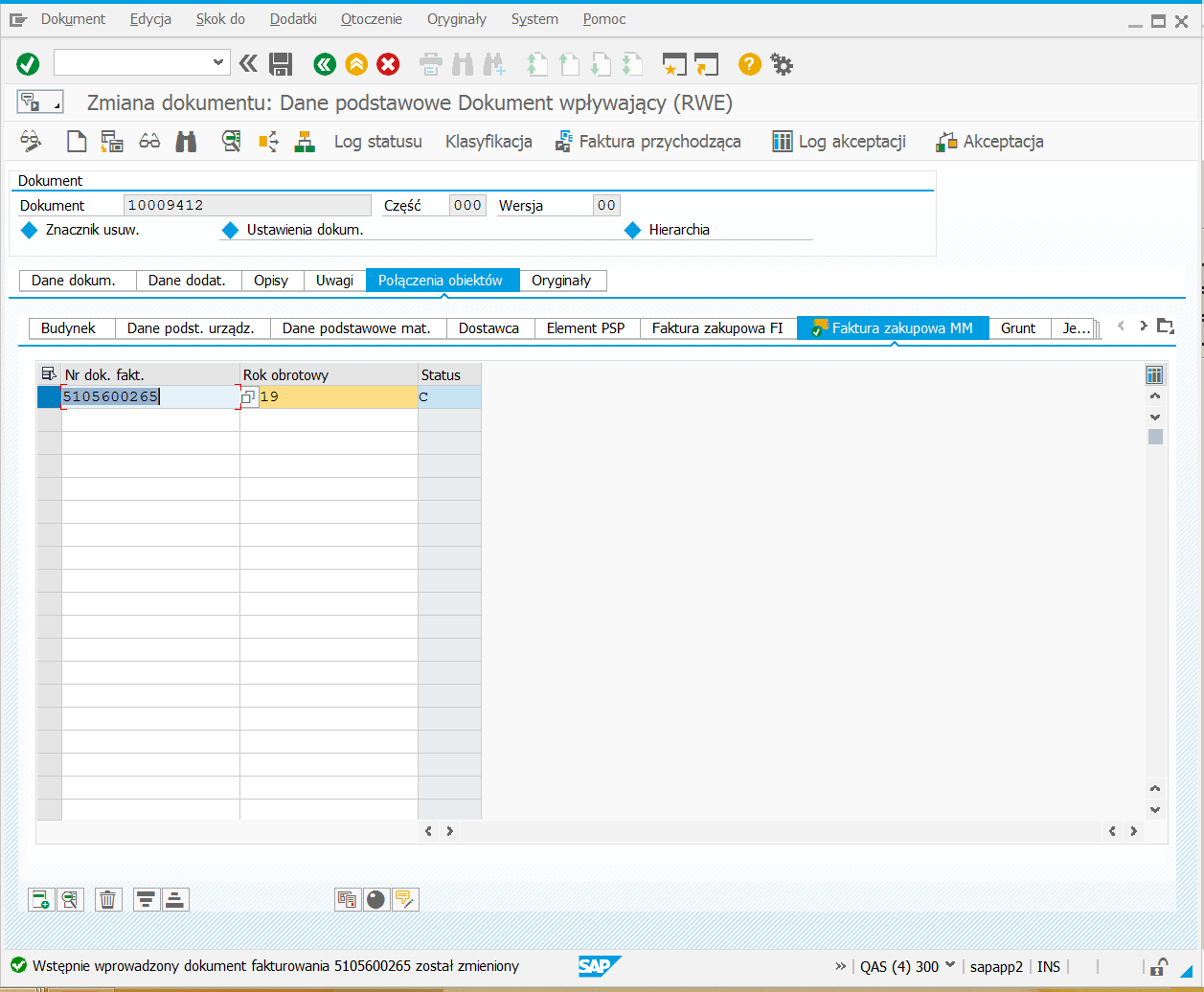 Naciskamy klawisz „” i wtedy wyświetlana jest formatka ekranowa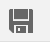 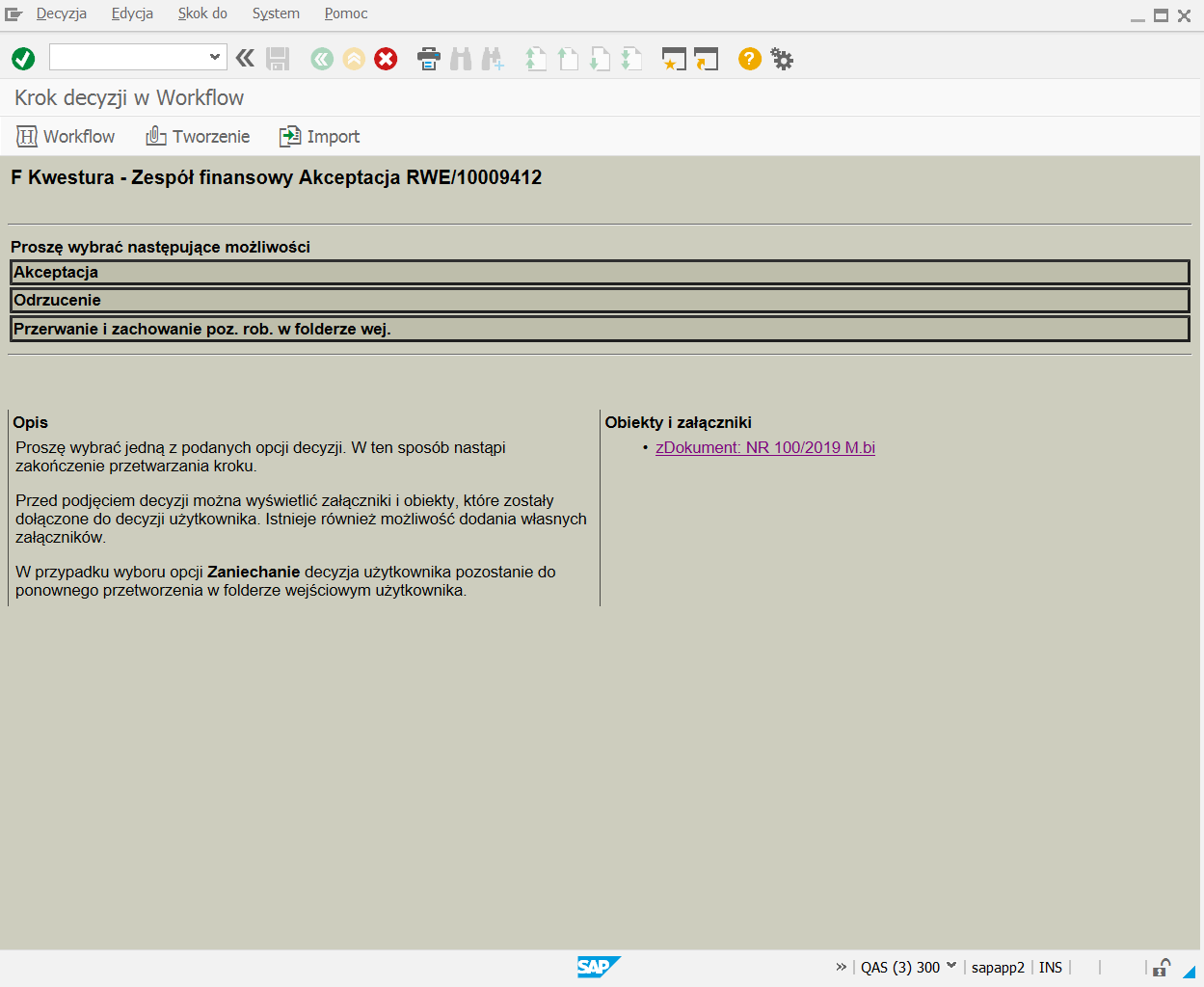 W przypadku, gdy pracownik Zespołu Finansowego Kwestury uznaje swoje prace nad fakturą za zakończone naciska klawisz „Akceptacji”. Zaakceptowany przez pracownika Zespołu Finansowego Kwestury Opiekuna dokument DMS kierowany jest do Kwestora. Automatycznie uruchamiany jest program Workflow 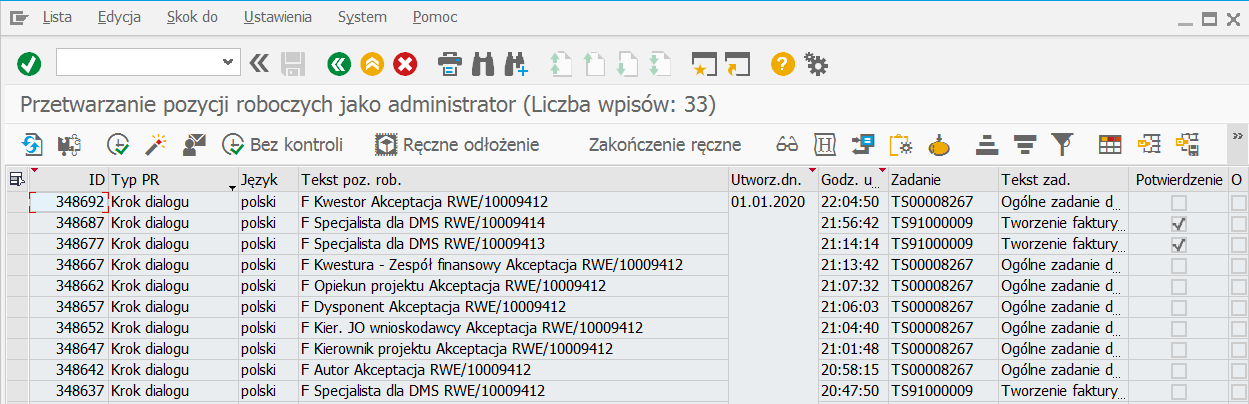 który wysyła dokument DMS do Kwestora. Rozpoczyna się etap 9 opisany w rozdziale 2.5 ETAP 9-10  Akceptacja faktury logistycznej przez Kwestora, Rektora.Etap 9 – 10 Akceptacja faktury logistycznej przez Kwestora, RektoraEtap 9 rozpoczyna się gdy Kwestor otrzymuje powiadomienie o dokumencie DMS do zaakceptowania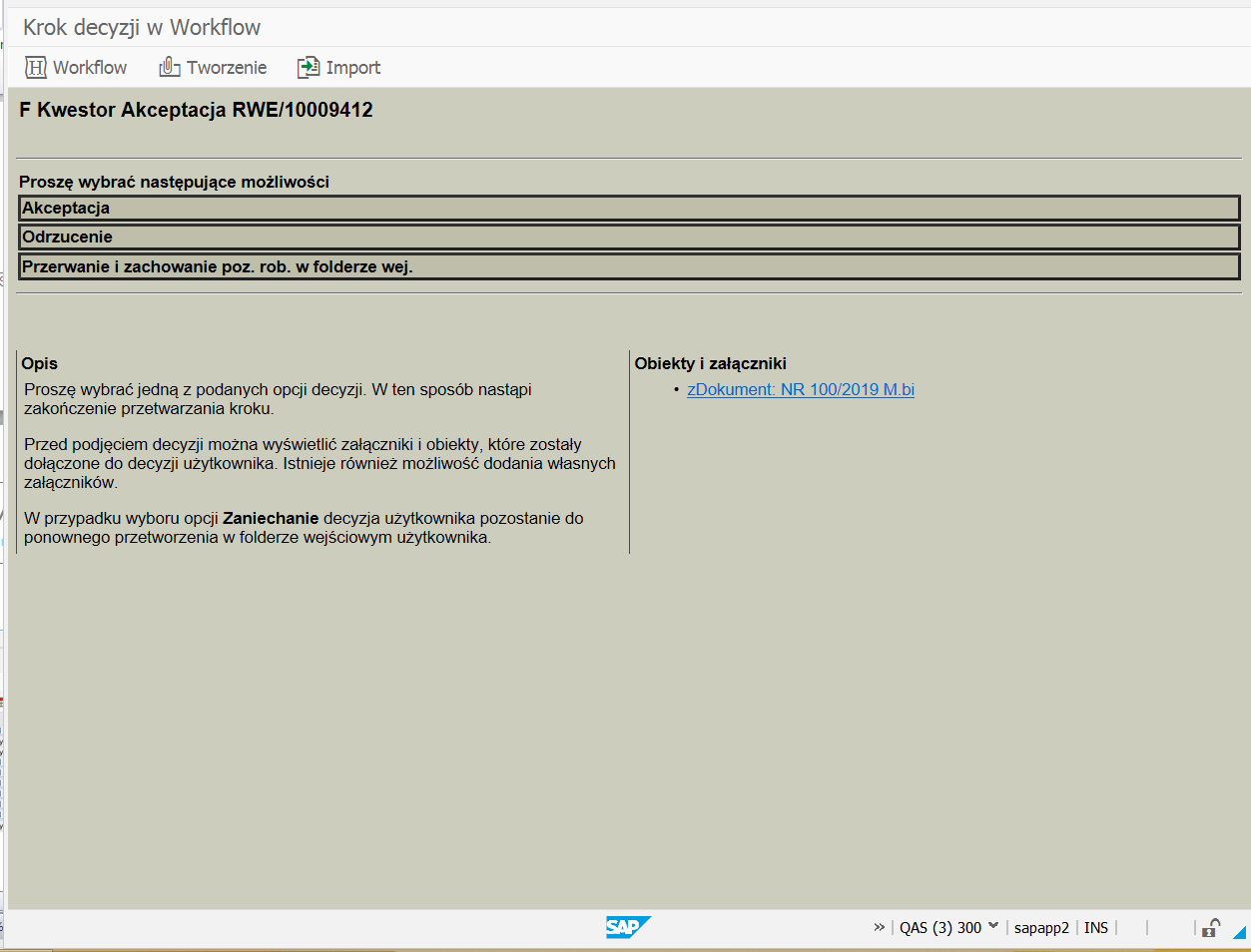 Po akceptacji dokumentu przez Kwestora, dokument DMS z przypisaną do niego fakturą, w przypadku, gdy na ścieżce zatwierdzania wniosku był Rektor zostaje wysłany Rektora, jeżeli na ścieżce zatwierdzania wniosku nie było Rektora, przyjmuje się, że w imieniu Rektora dokument został zaakceptowany przez Kwestora. Następnie dokument DMS z przypisaną fakturą zostaje wysłany do Zespołu Księgowości Finansowej.W procesie, który wykorzystano do tworzenia niniejszej dokumentacji na ścieżce zatwierdzania wniosku nie występował Rektor i dlatego dokument DMS został skierowany do Zespołu Księgowości Finansowej.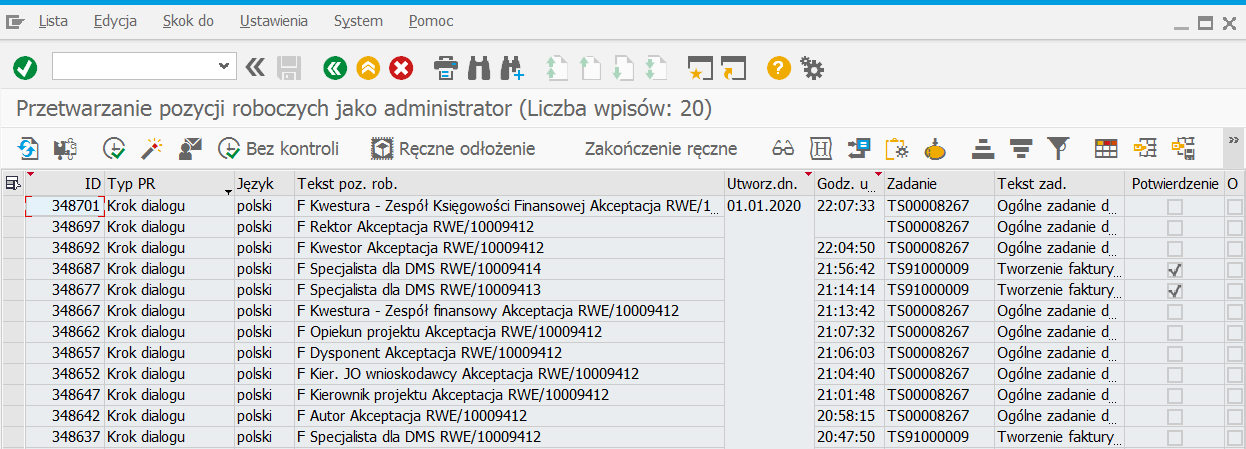 Etap 11 Kwestura – Zespół Księgowości FinansowejEtap 11 rozpoczyna się gdy pracownicy Kwestury – Zespołu Księgowości Finansowej otrzymują powiadomienie o dokumencie DMS do zaakceptowania.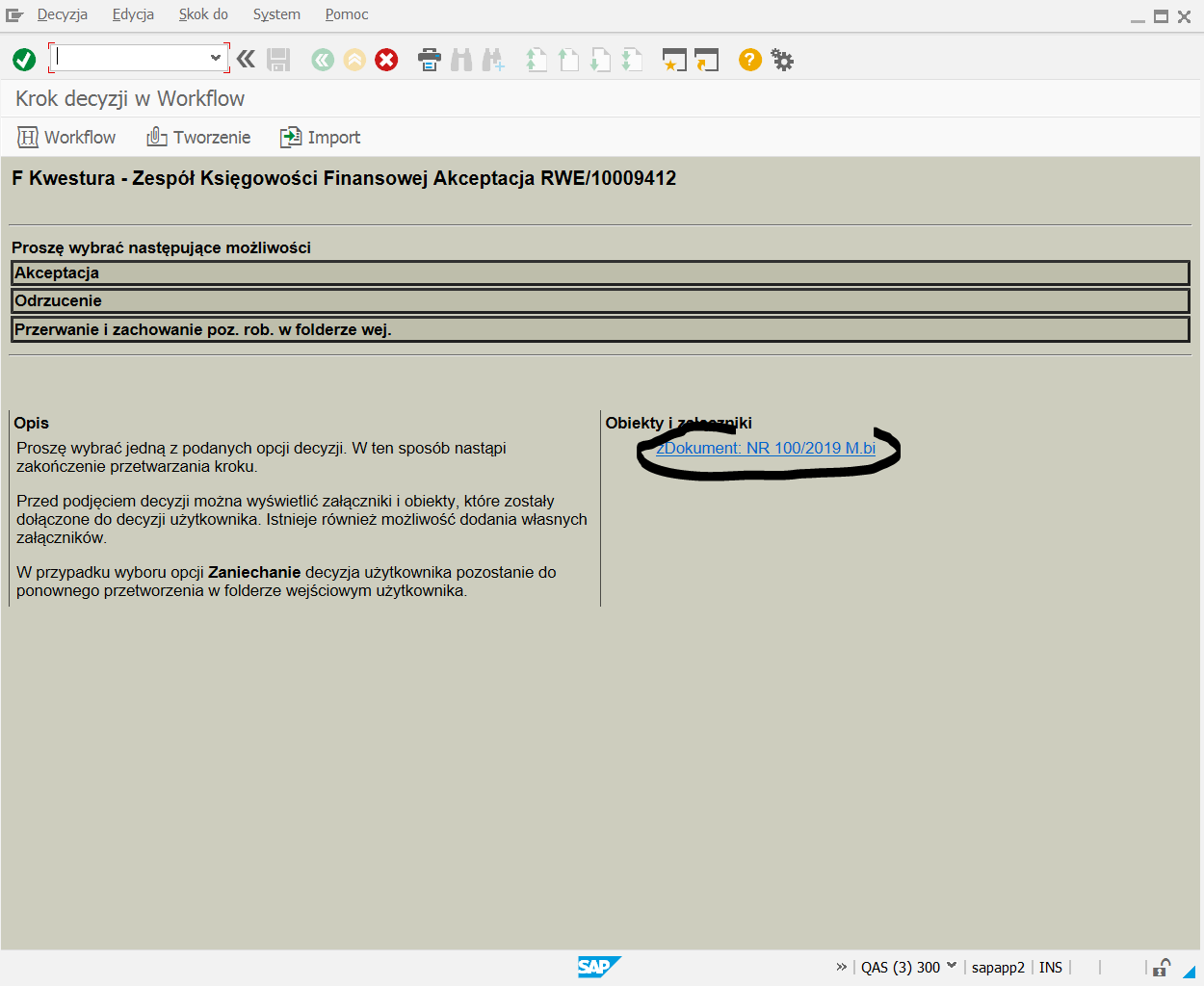 Pracownik Kwestury – Zespołu Księgowości Finansowej, na otrzymanym dokumencie wklikuje się w zaznaczony powyżej załącznik. W wyniku wykonania tej operacji wyświetla się zawartość dokumentu DMS.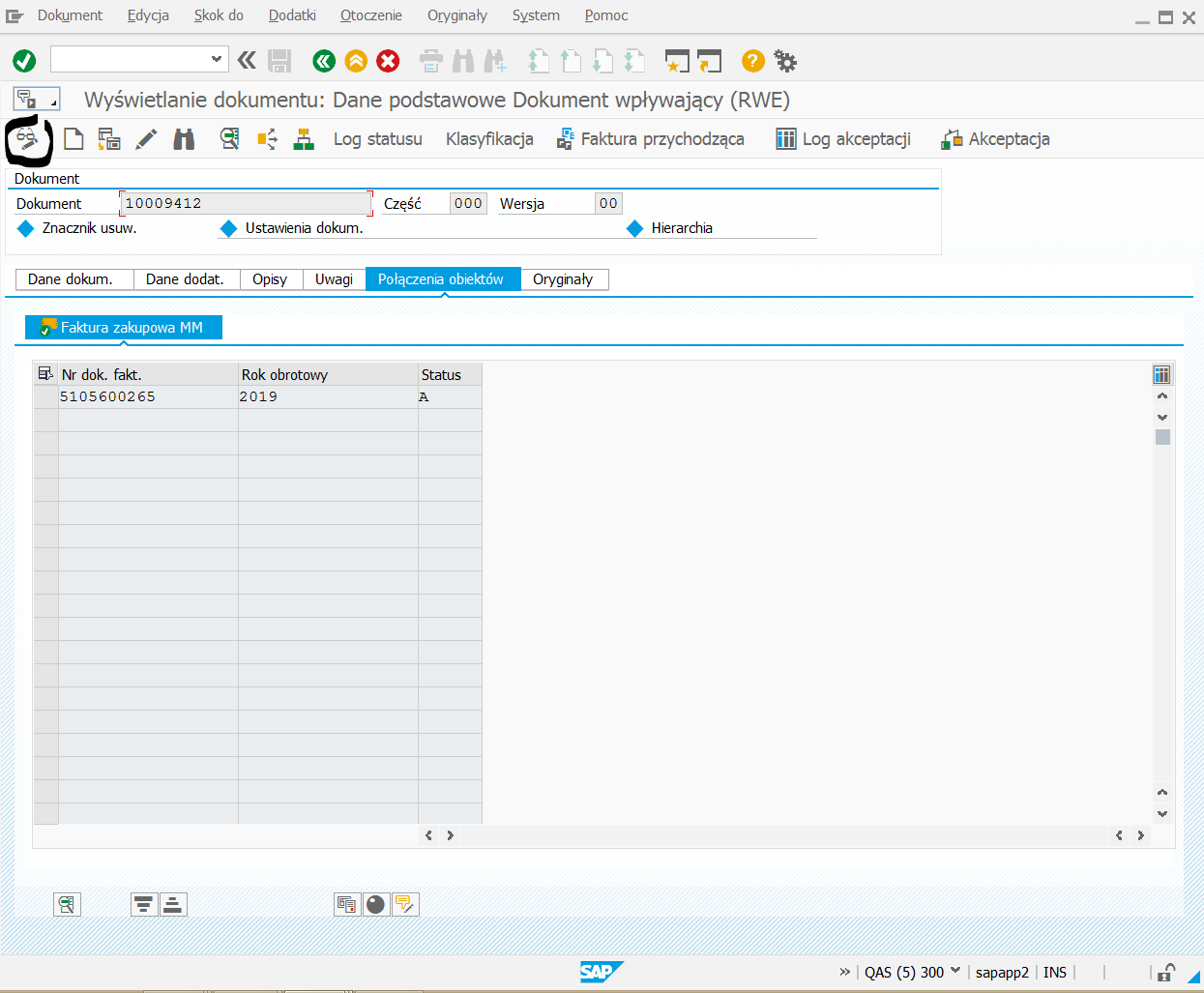 W wyświetlanym dokumencie należy przejść do zakładki „Połączenia obiektów”, nacisnąć klawisz  w celu wejścia do zmiany dokumentu. Dokument DMS zostanie otwarty do edycji. 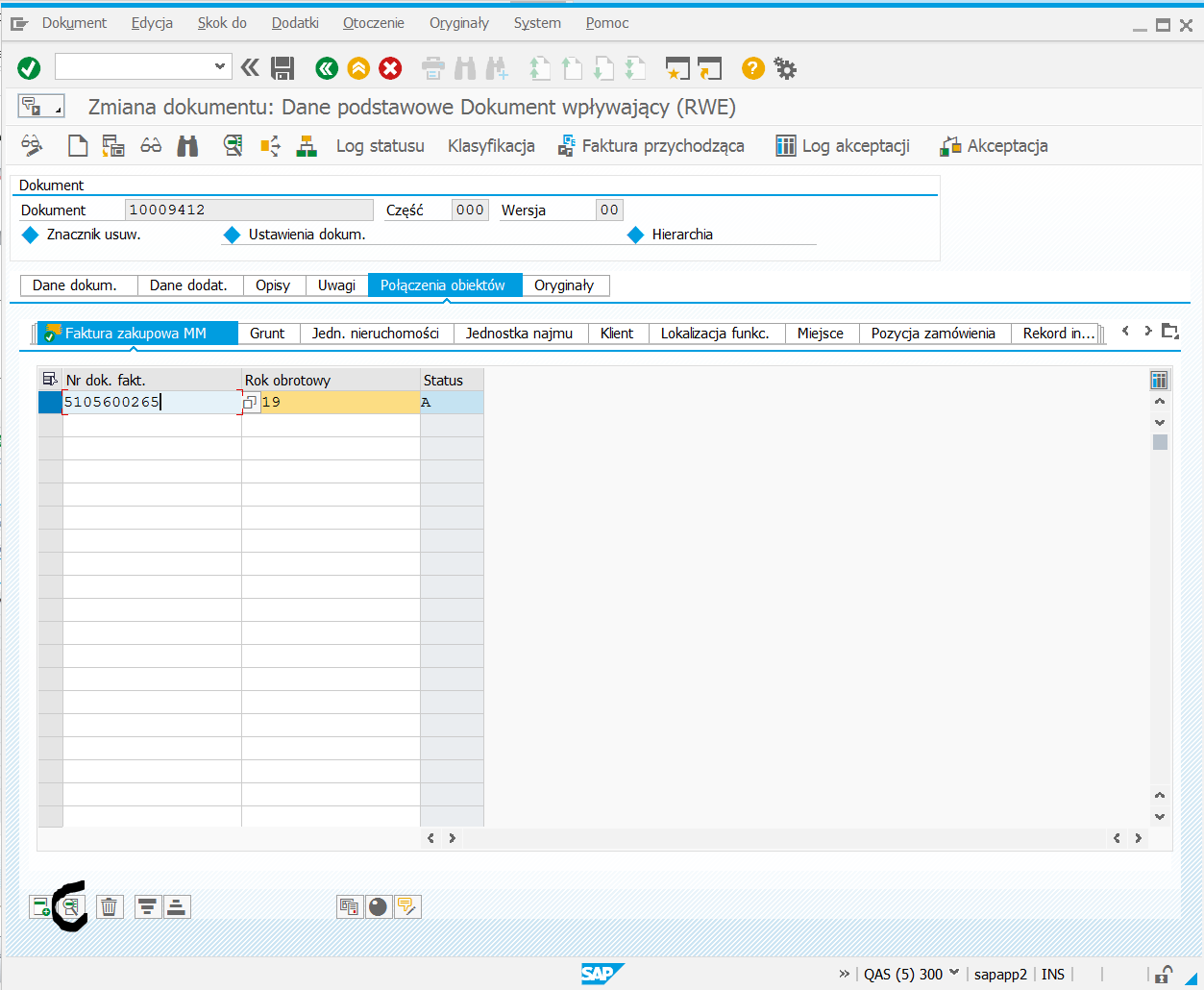 Podświetlana faktura ma przydzielony status „A” – „Wstępnie wprowadzona”.Wybrać rekord z numerem faktury (zaznaczony rekord zmieni kolor) a następnie nacisnąć klawisz  (drugi z lewej strony spośród zaznaczonych klawiszy ). Zostanie wyświetlona zaakceptowana na etapach wcześniejszych faktura logistyczna MM.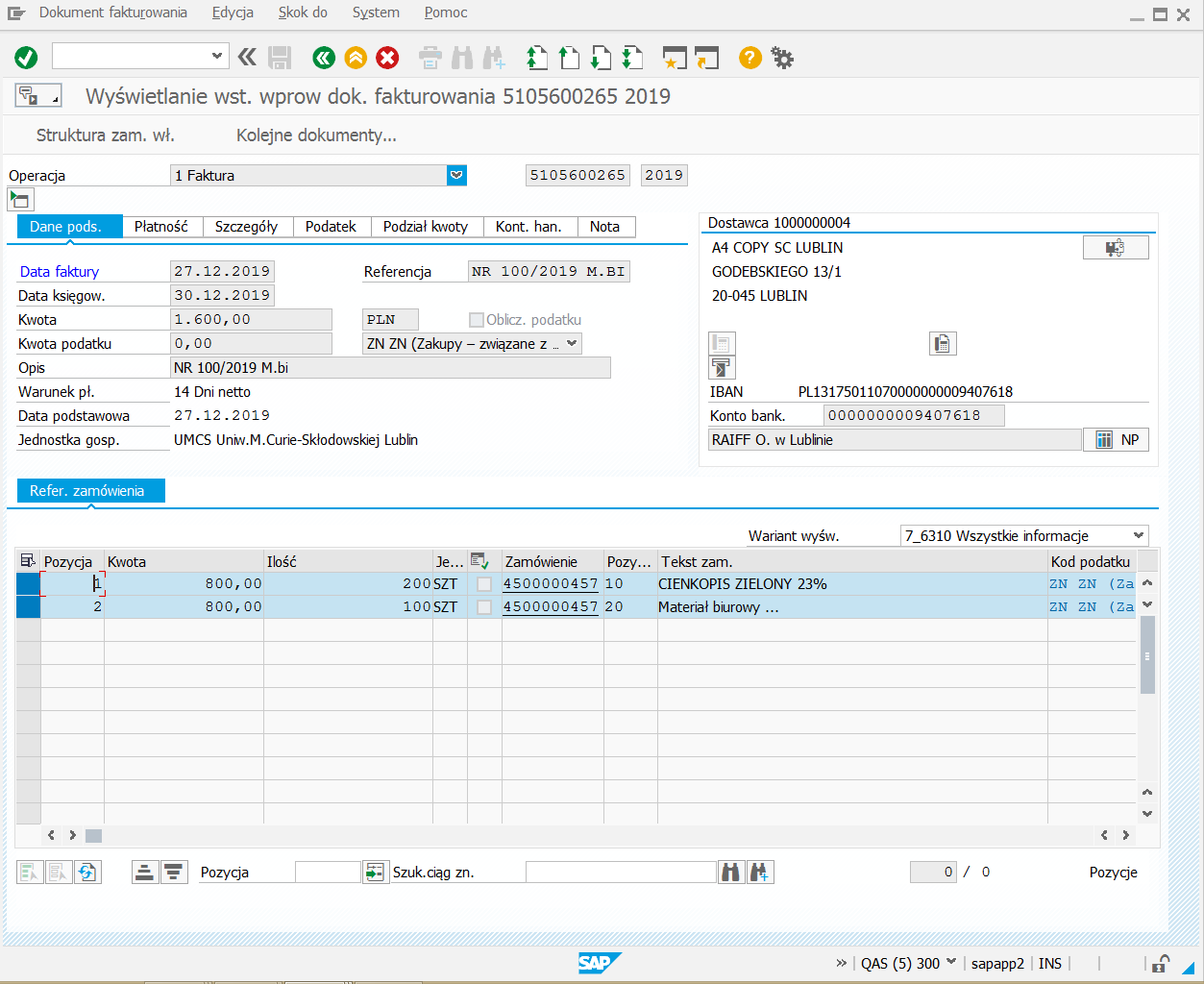 W celu przejścia do edycji dokumentu wstępnie wprowadzonej faktury MM należy nacisnąć klawisz „F7” lub z menu wybrać Edycja -> Wyświetlanie/ZmianaPo naciśnięciu klawisza „F7” zawartość wstępnie wprowadzonej faktury będzie dostępna do edycji.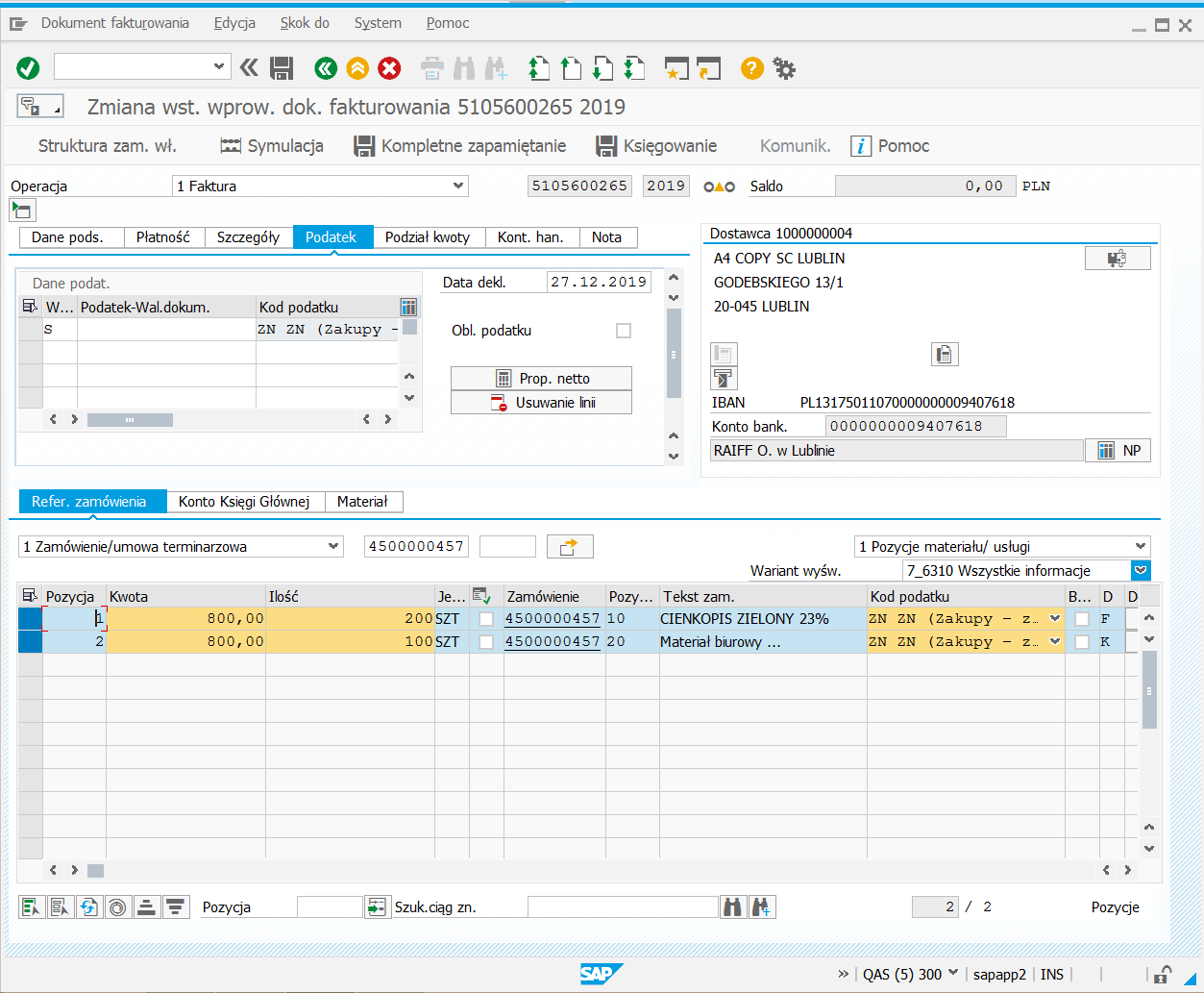 Najpierw pracownik Zespołu Księgowości Finansowej ustawia właściwe kody podatków w zaznaczonych powyżej pozycjach faktury.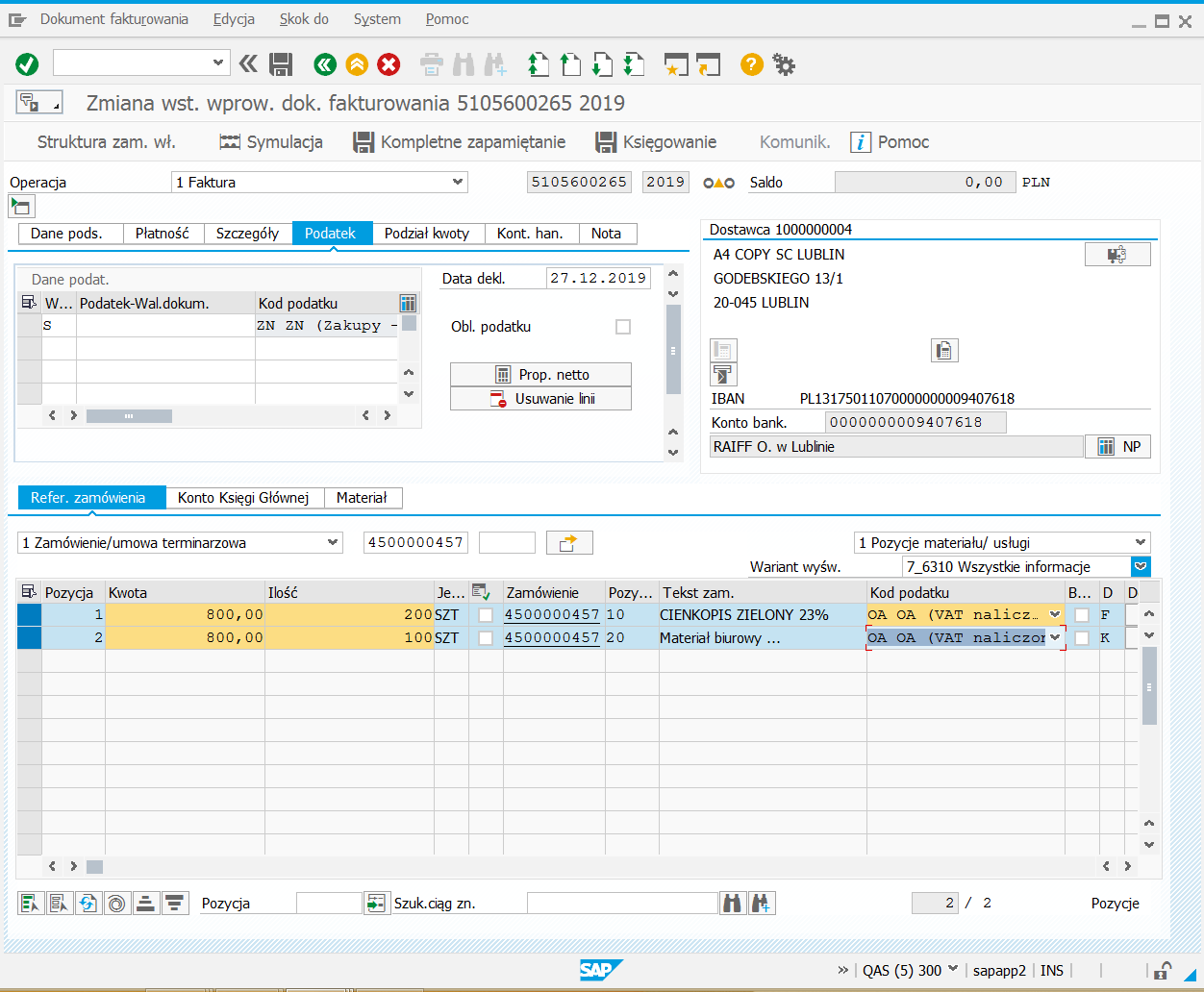 Następnie pracownik Zespołu Księgowości Finansowej naciska klawisz „Enter”  aktualizujący zawartość wprowadzonych danych. 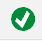 Następnie w danych nagłówkowych faktury, w zakładce „Podatek” ustawiane są prawidłowe kody podatku VAT.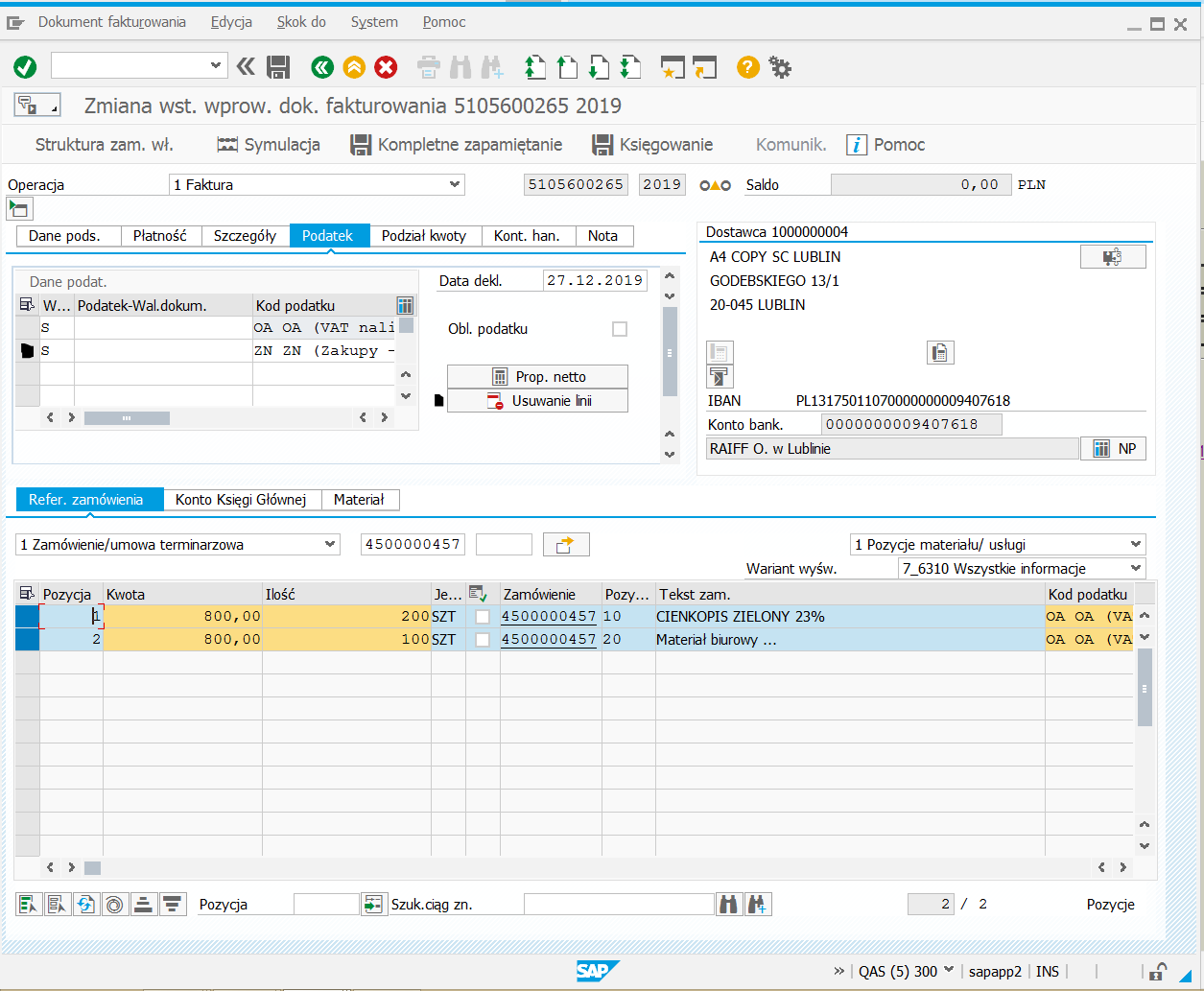 Pracownik Zespołu Księgowości Finansowej zaznacza linię zawierające kod podatku „ZN”, naciska klawisz  „Usuwanie linii” i naciskamy checkbox przypisany do pola „Obl. podatku”. Następnie pracownik Zespołu Księgowości Finansowej naciska klawisz „Enter”  aktualizujący zawartość wprowadzonych danych. 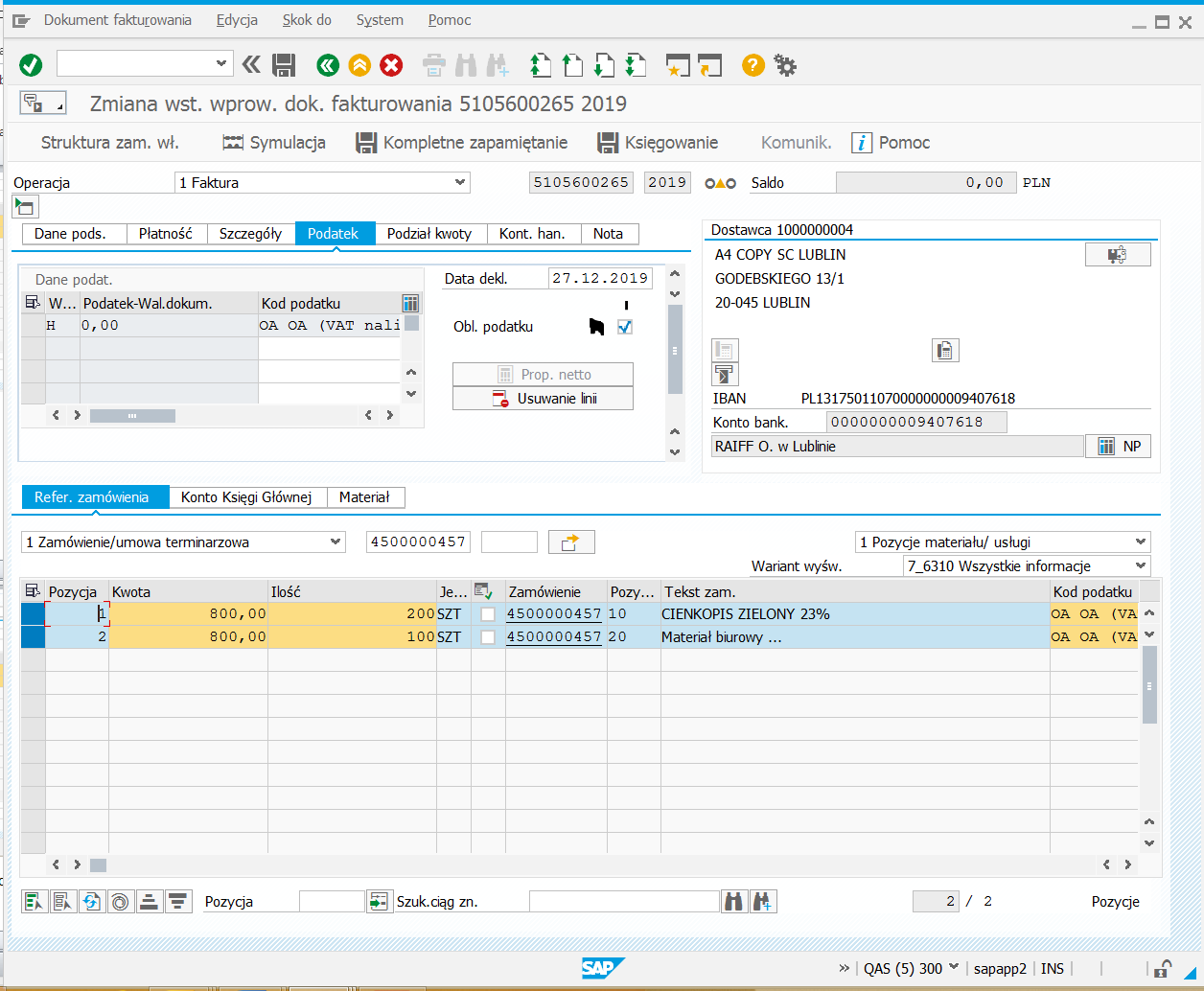 Po uzupełnieniu wymaganych danych naciskamy klawisz „Symulacja” (). Następnie otwiera się formatka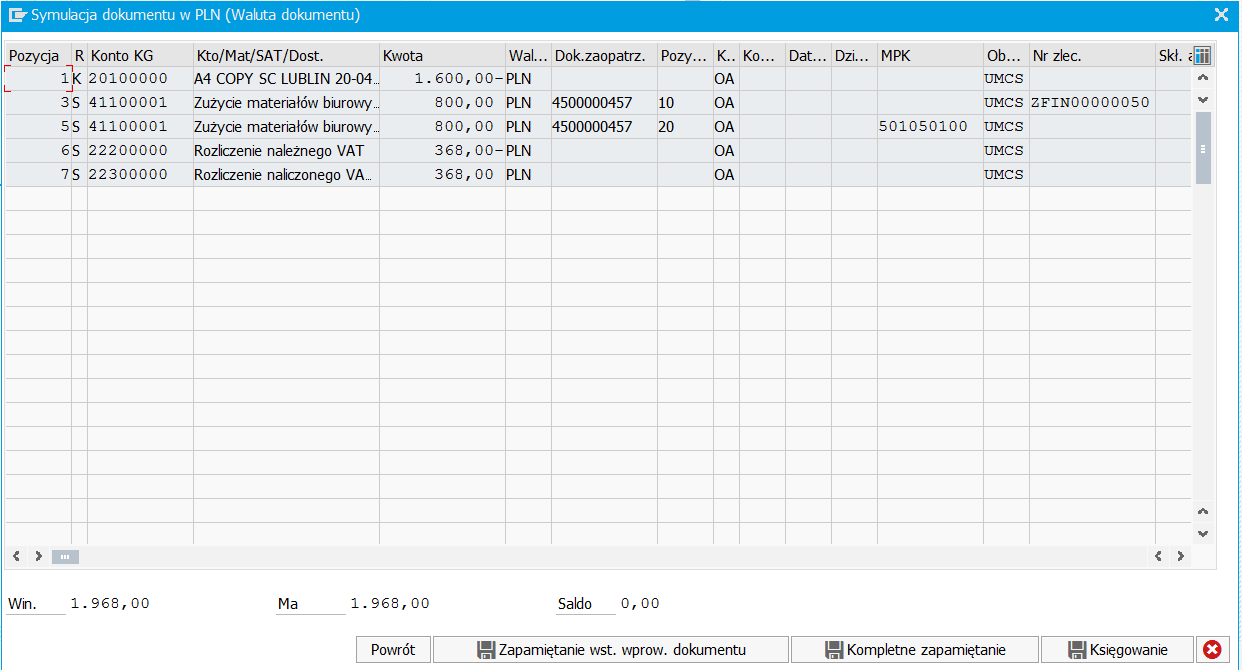 zawierająca informacje o kodach podatku i kontach dla poszczególnych pozycji faktury.Po zweryfikowaniu zawartości symulowanego dokumentu  naciskamy klawisz „Powrót”. Pojawia się ekran: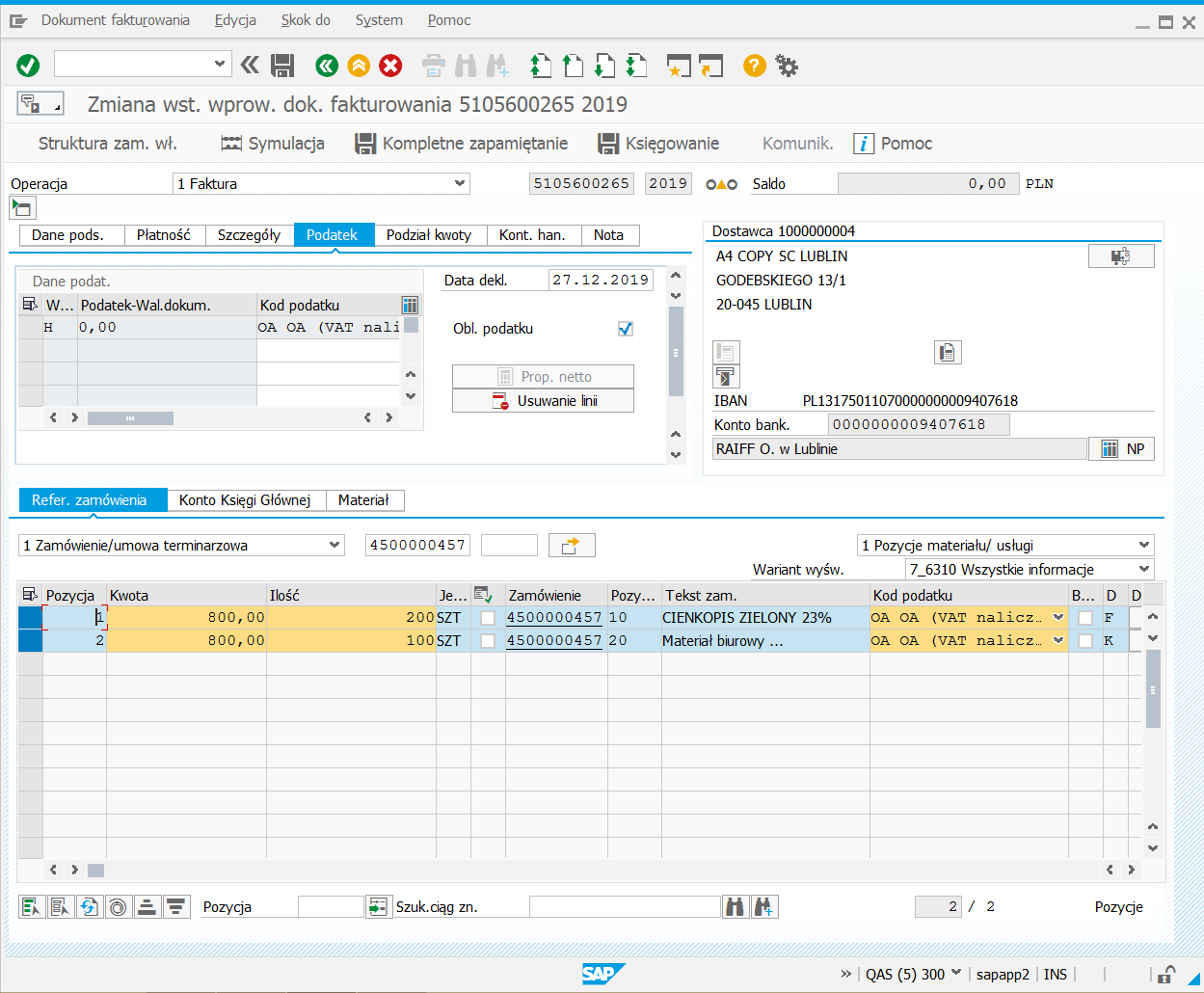 W przypadku braku komunikatów błędu, ponownie wybieramy klawisz „Symulacja” () i wtedy pojawia się formatka o nazwie „Symulacja dokumentu w PLN”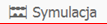 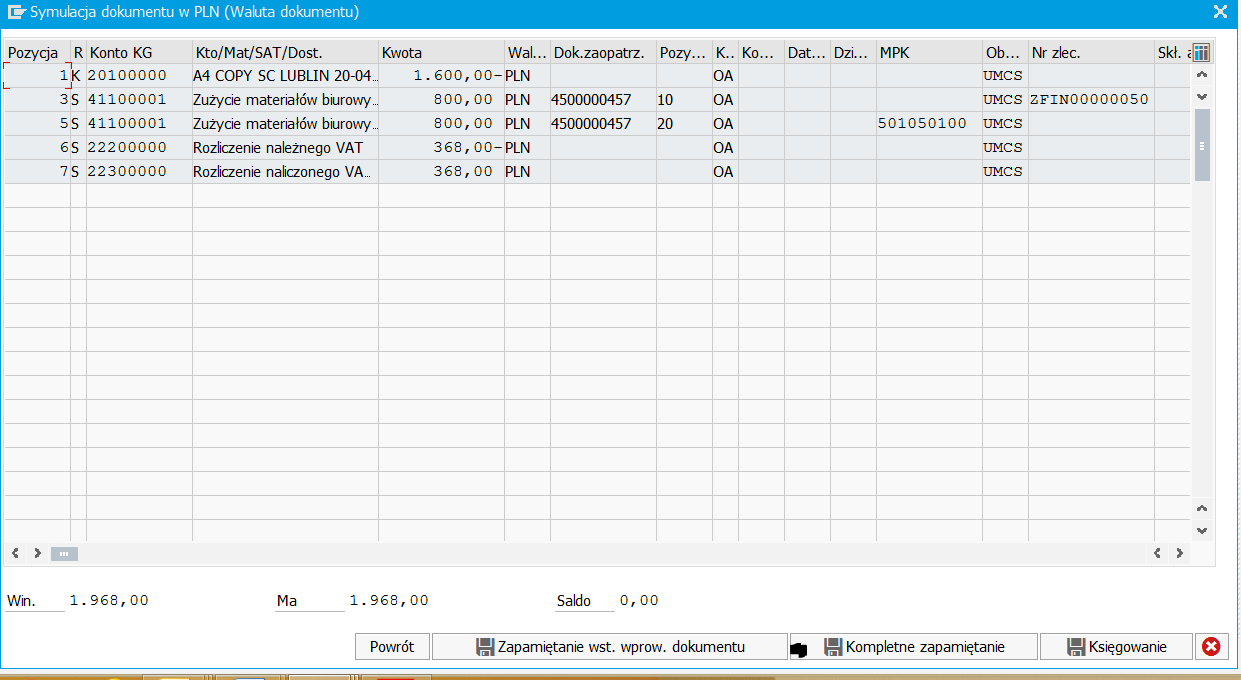 Naciskamy klawisz „Kompletne zapamiętanie” () i wtedy program przechodzi do dokumentu DMS i wyświetlana jest formatka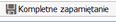 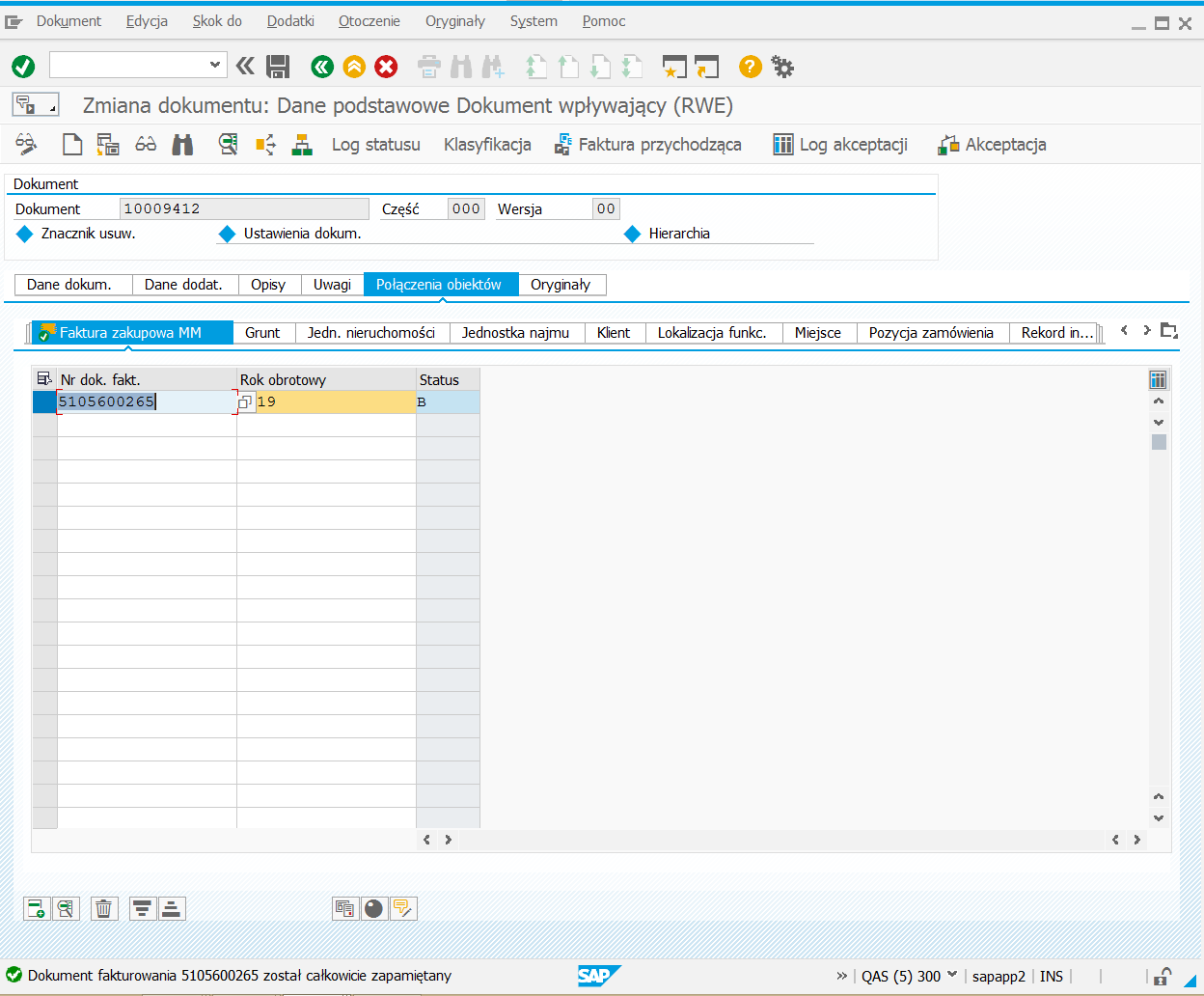 Naciskamy klawisz „” i wtedy wyświetlana jest formatka ekranowa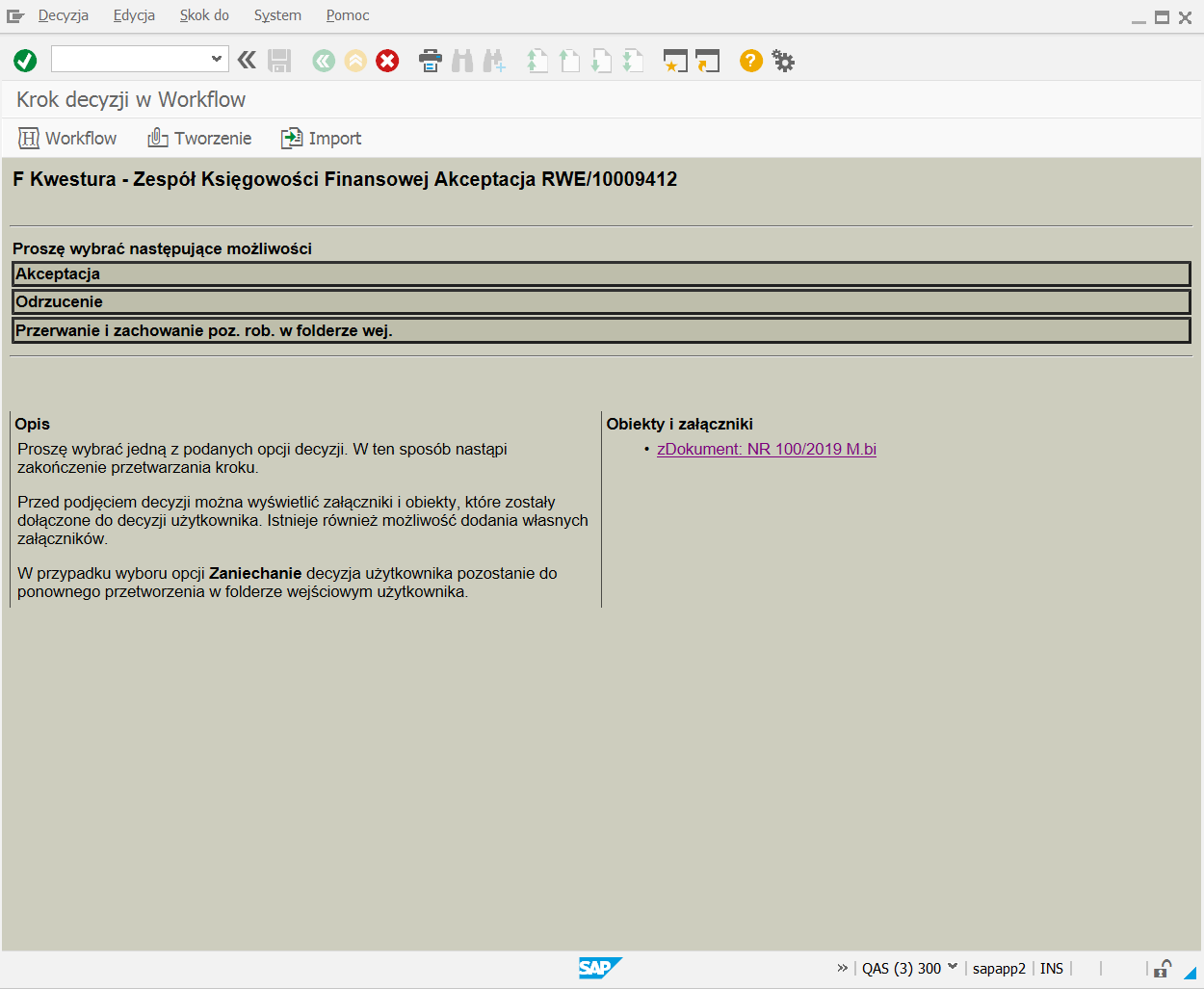 Gdy Zespół księgowości finansowej akceptuje wprowadzone przez siebie zmiany to należy nacisnąć klawisz „Akceptacji”.Faktura wysłana zostaje do Etapu 12 do akceptacji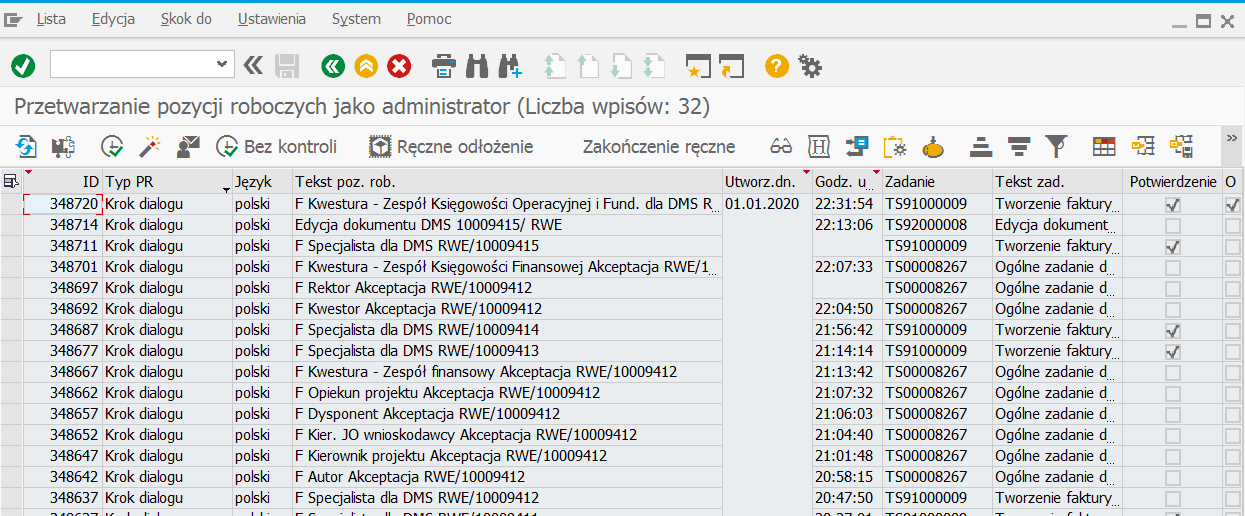 czyli do Kwestury do Zespołu Księgowości Operacyjnej i FunduszyEtap 12 – Kwestura - Zespół Księgowości Operacyjnej i FunduszyEtap 12 rozpoczyna się gdy pracownicy Kwestury – Zespołu Księgowości Operacyjnej i Funduszy otrzymują powiadomienie o dokumencie DMS do zaakceptowania.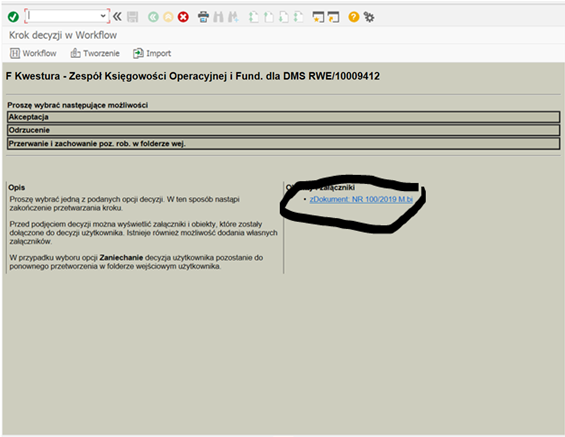 Pracownik Kwestury – Zespołu Księgowości Operacyjnej i Funduszy, na otrzymanym dokumencie wklikuje się w zaznaczony powyżej załącznik. W wyniku wykonania tej operacji wyświetla się zawartość dokumentu DMS.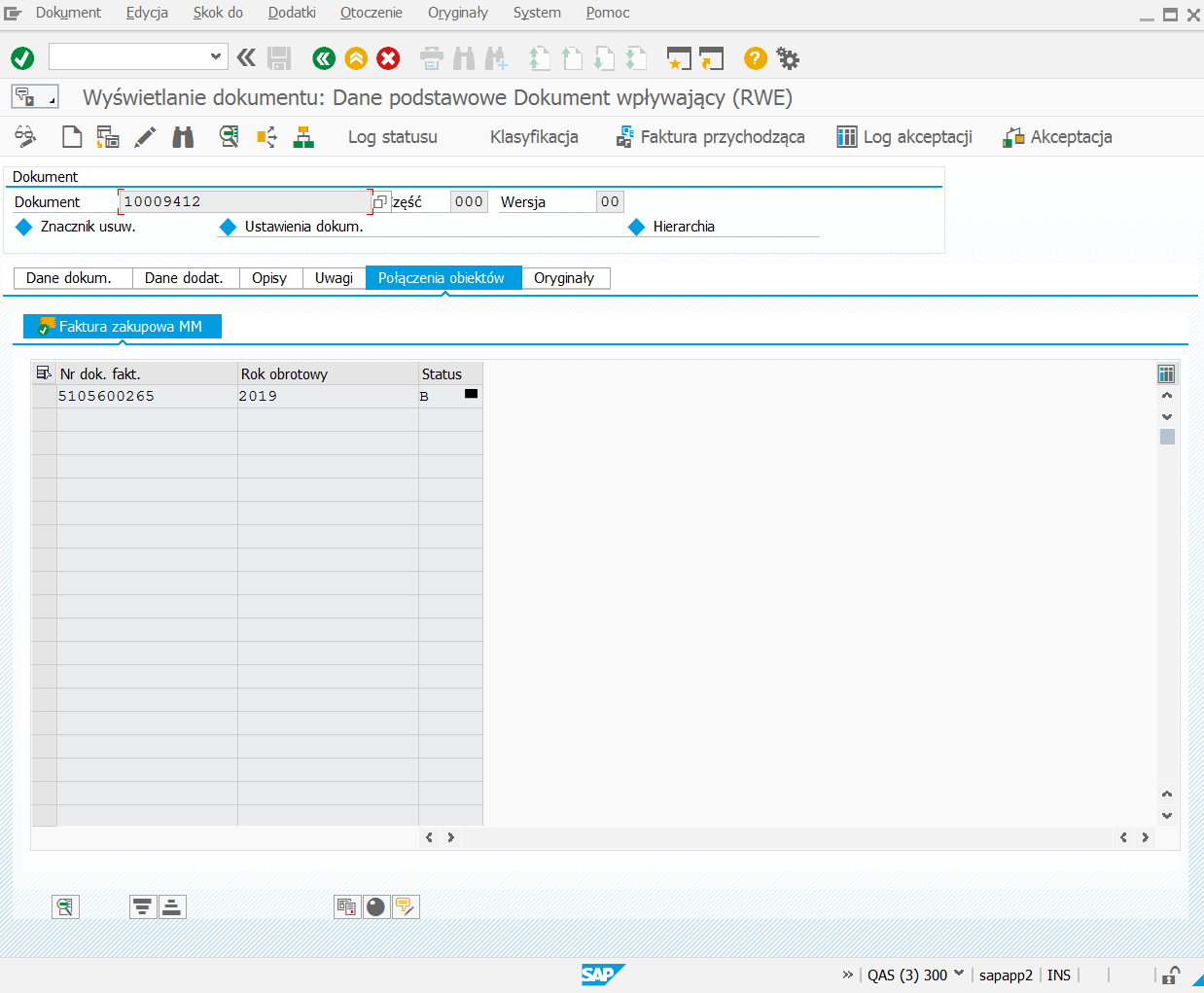 W wyświetlanym dokumencie należy przejść do zakładki „Połączenia obiektów”, nacisnąć klawisz  w celu wejścia do zmiany dokumentu. Dokument DMS zostanie otwarty do edycji.   Status otwieranej faktury = „B”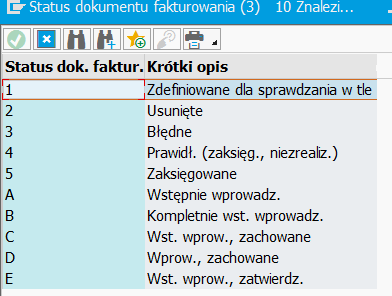 Następnie naciskamy zaznaczony, poniżej klawisz „” 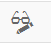 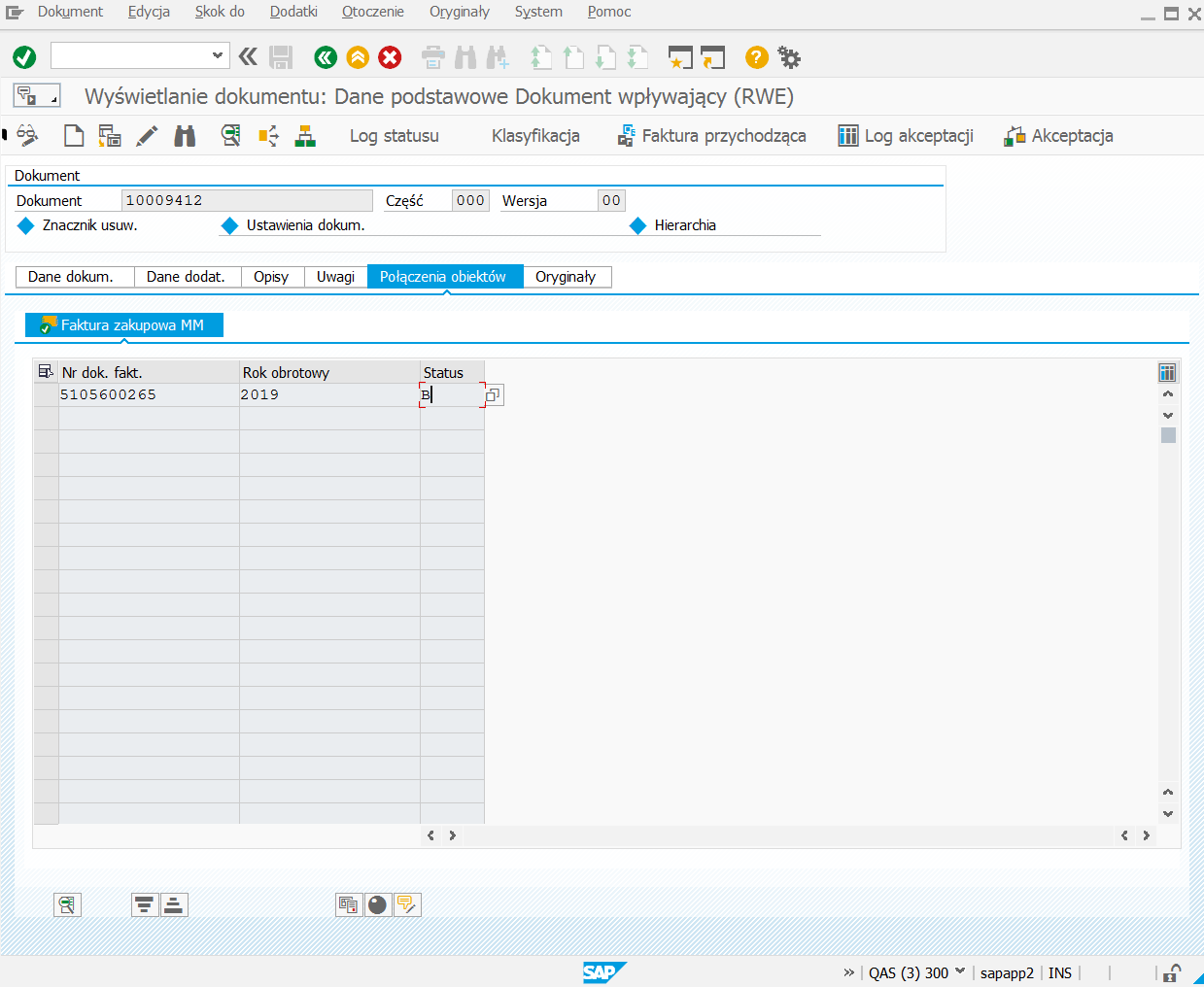 Na formatce następuje możliwość edytowania dokumentu DMS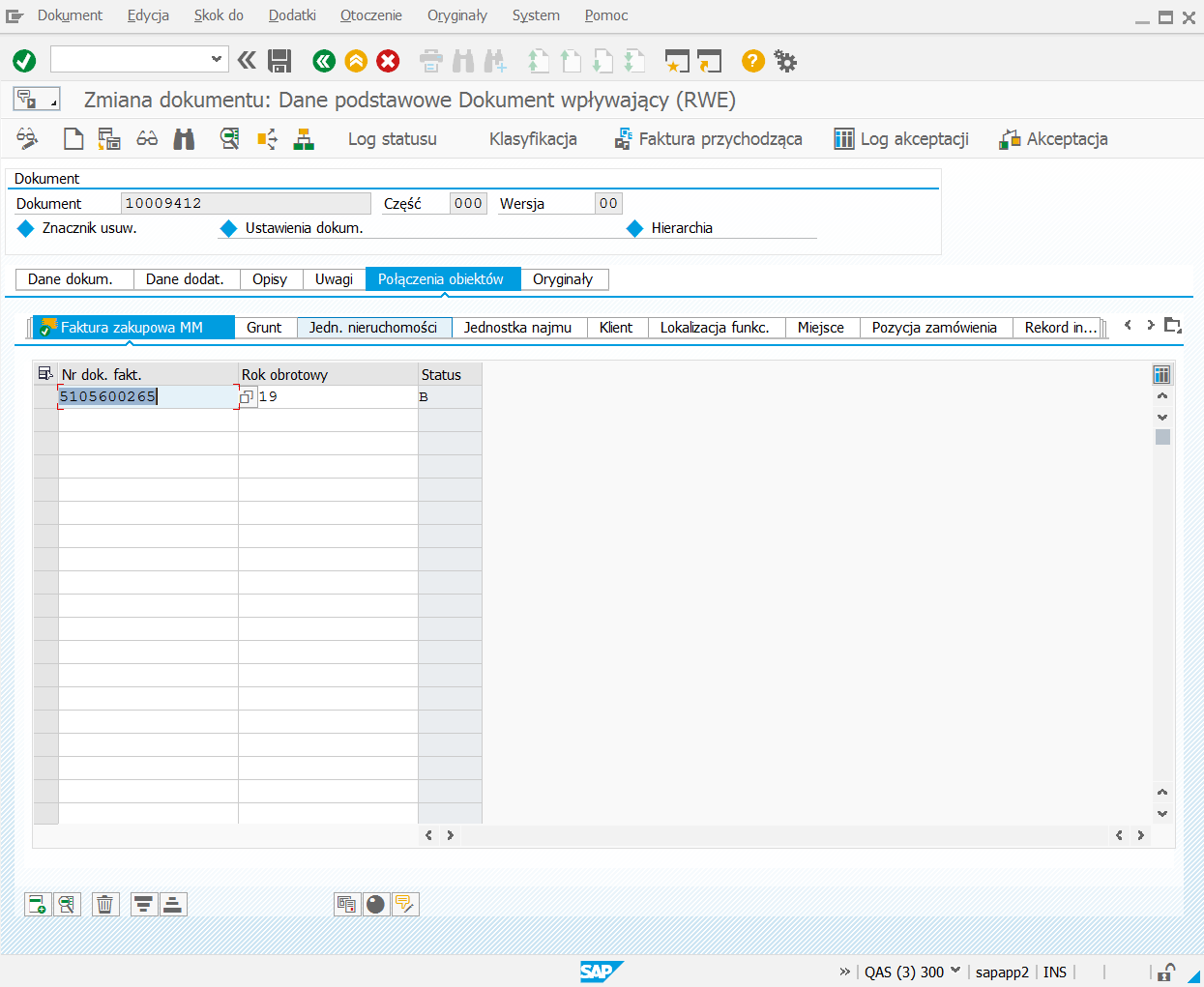 Wybrać rekord z numerem faktury (zaznaczony rekord zmieni kolor) a następnie nacisnąć klawisz  (drugi z lewej strony spośród zaznaczonych klawiszy ). Zostanie wyświetlona zaakceptowana na etapach wcześniejszych faktura logistyczna MM.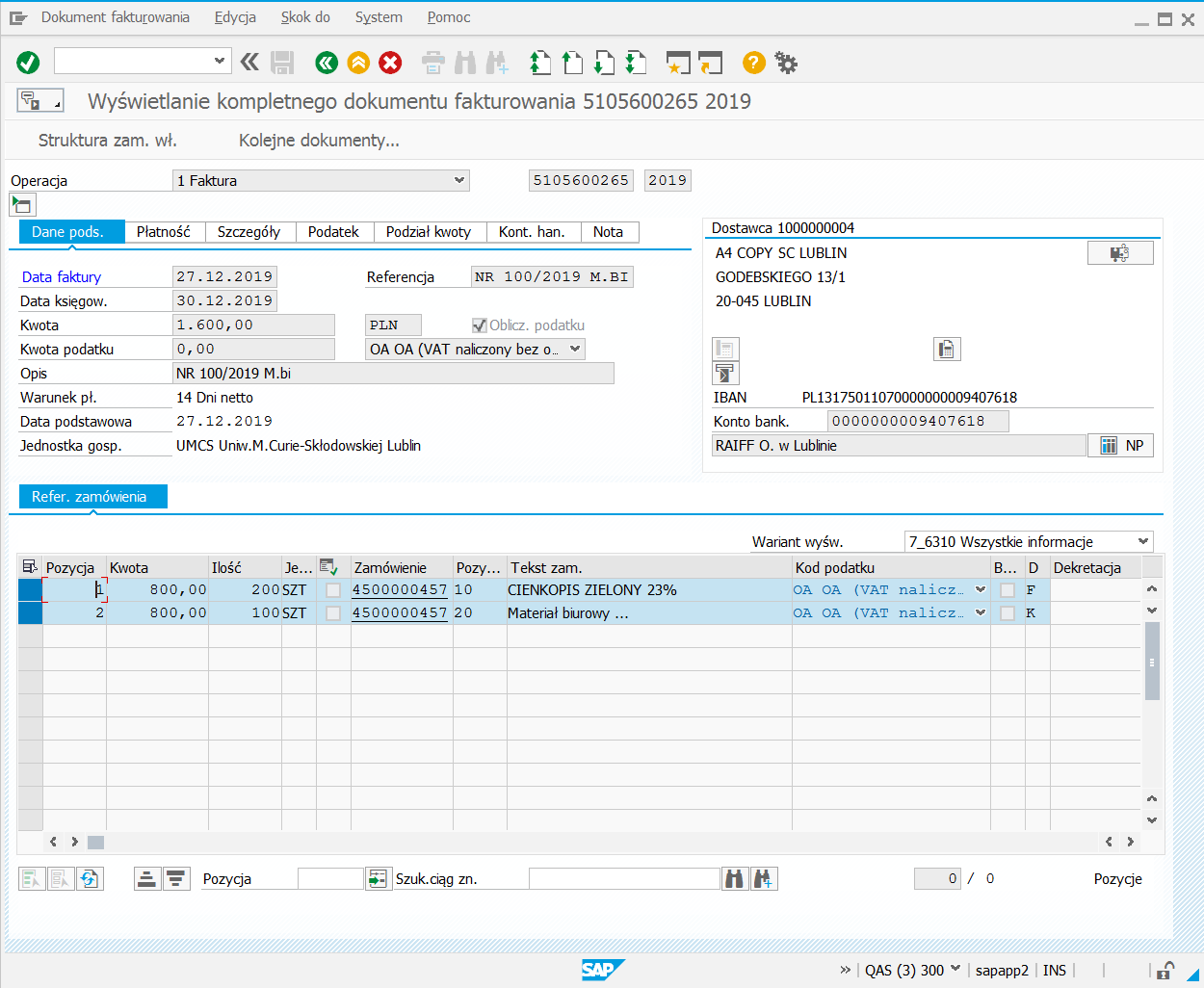 W celu przejścia do edycji dokumentu wstępnie wprowadzonej faktury MM należy nacisnąć klawisz „F7” lub z menu wybrać Edycja -> Wyświetlanie/ZmianaPo naciśnięciu klawisza „F7” zawartość wstępnie wprowadzonej faktury będzie dostępna do edycji.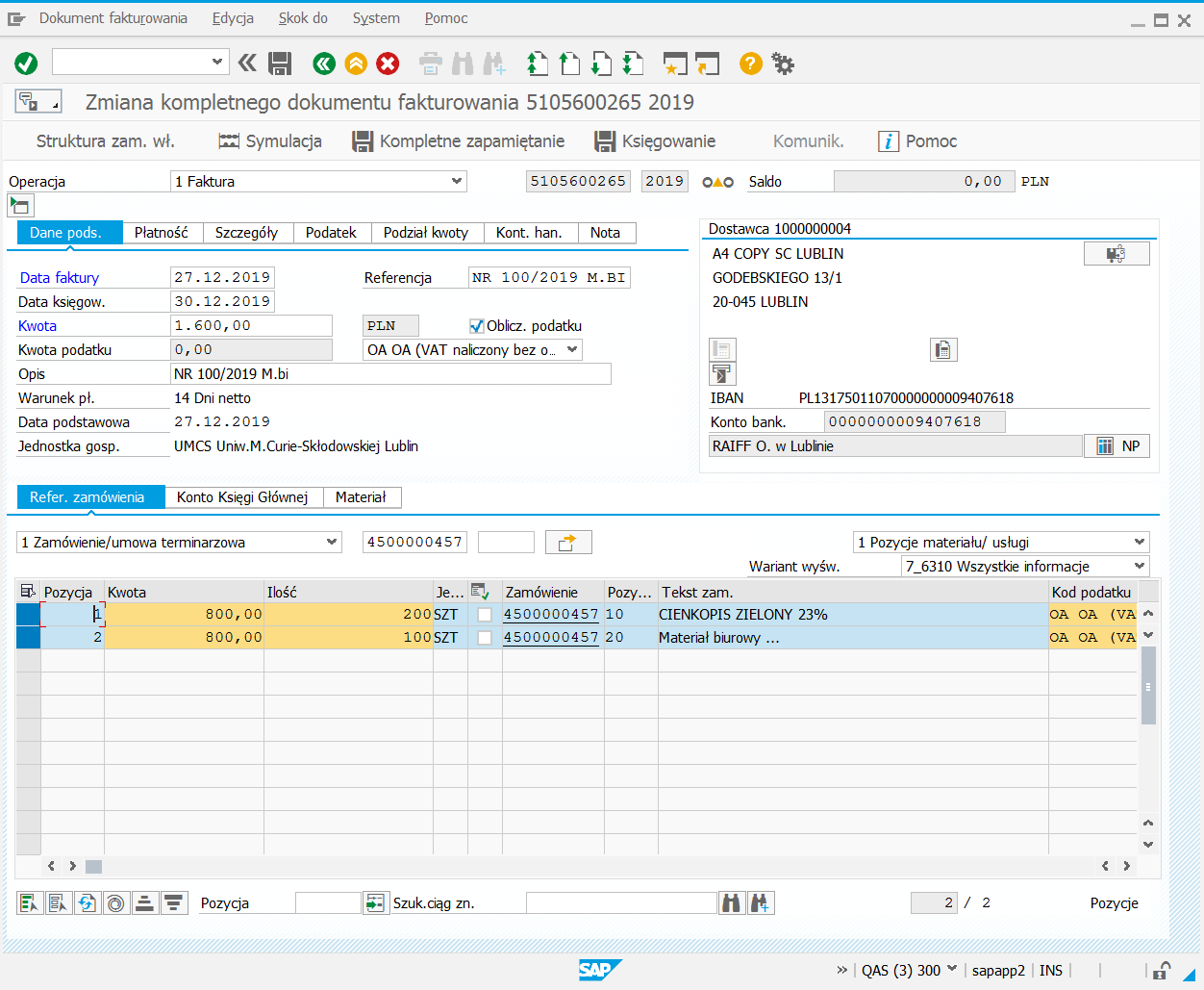 Pracownik Zespołu Księgowości Operacyjnej i Funduszy weryfikuje wszystkie wprowadzone na dokumencie faktury MM informacje przechodząc kolejno od jednej zakładki  do następnej.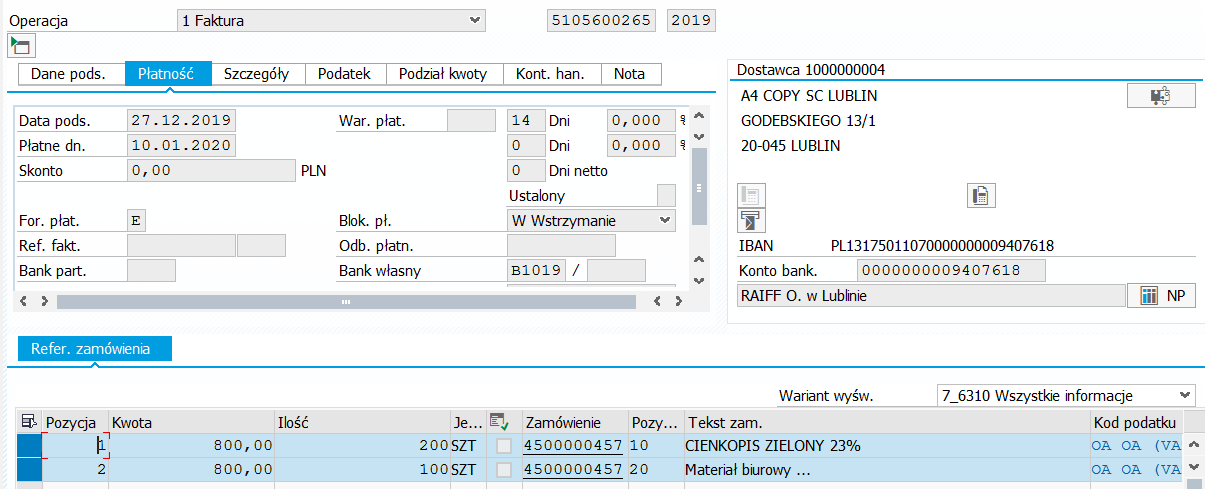 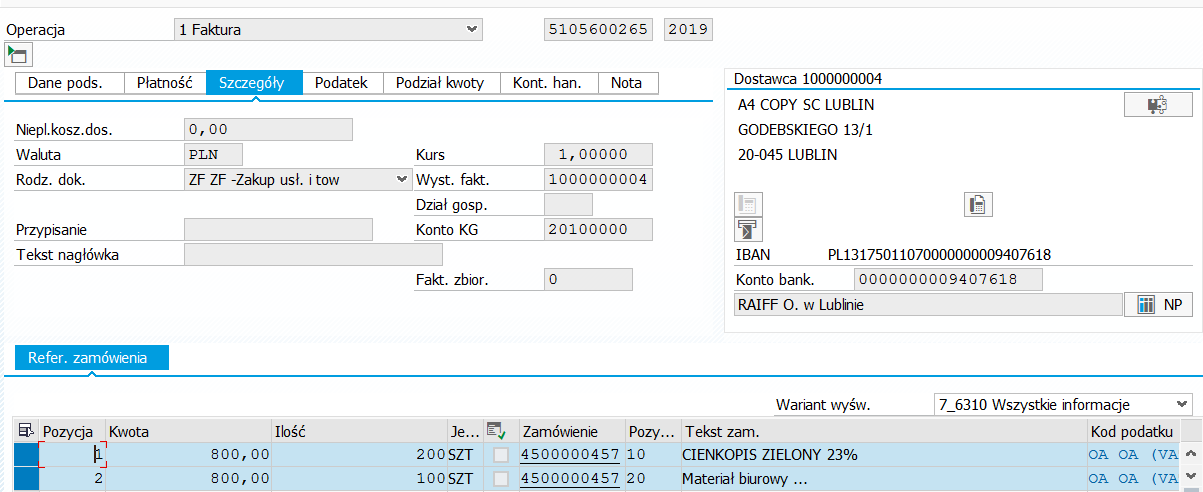 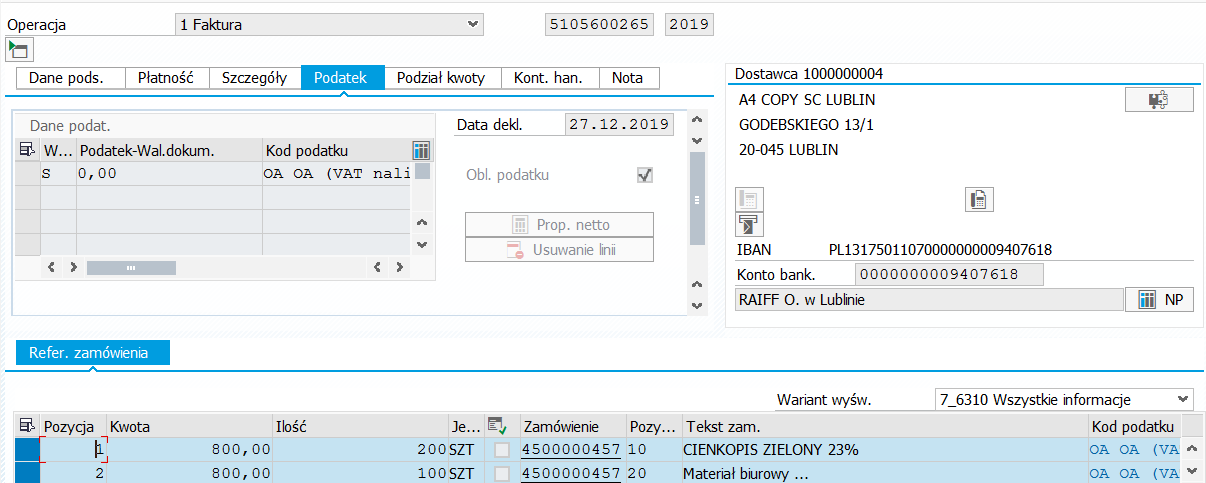 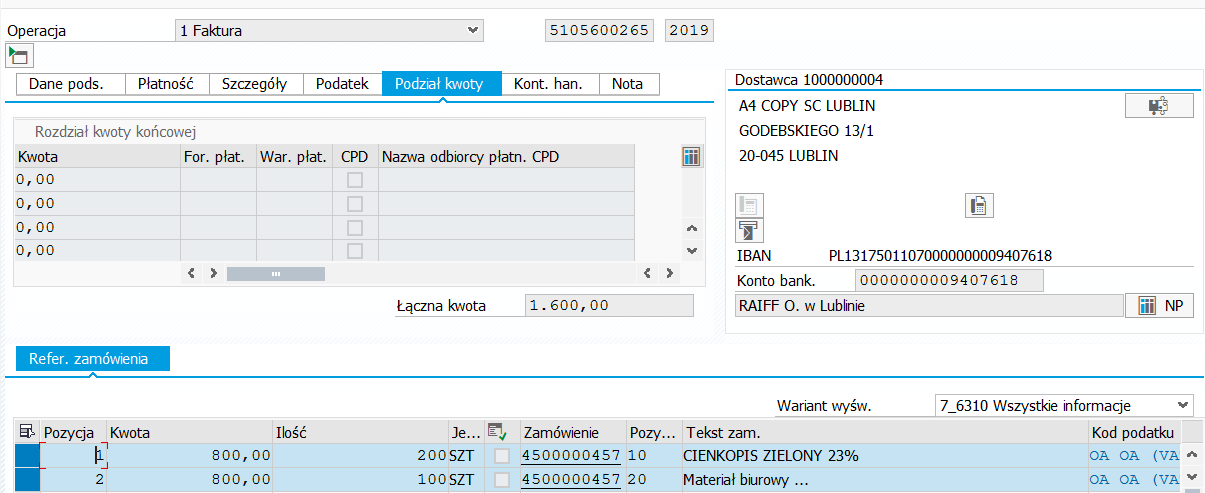 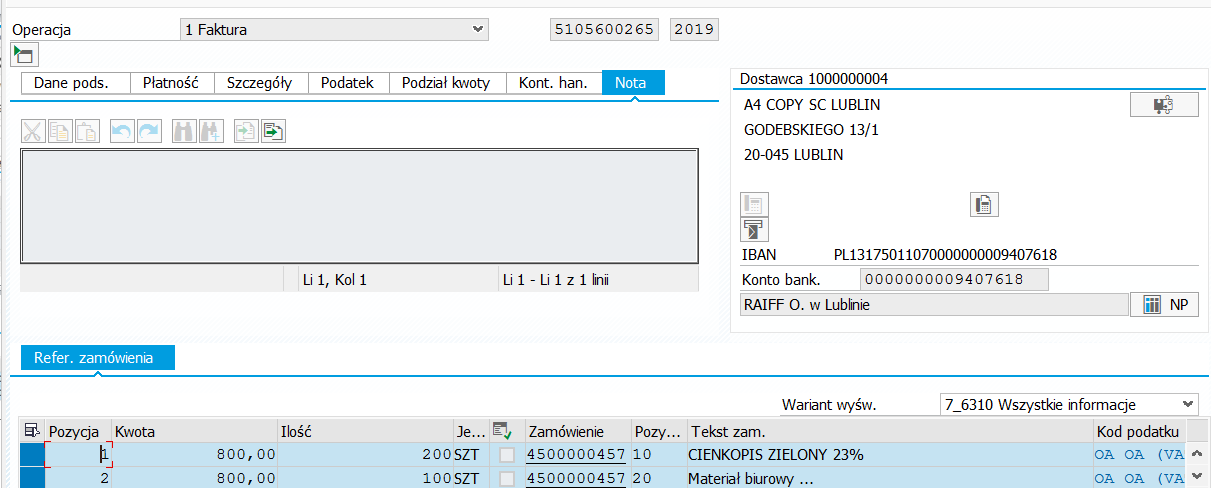 Pracownik Zespołu Księgowości Operacyjnej i Funduszy wprowadza potrzebne zmiany i po uzupełnieniu wymaganych danych naciskamy klawisz „Symulacja” (). Otwiera się formatka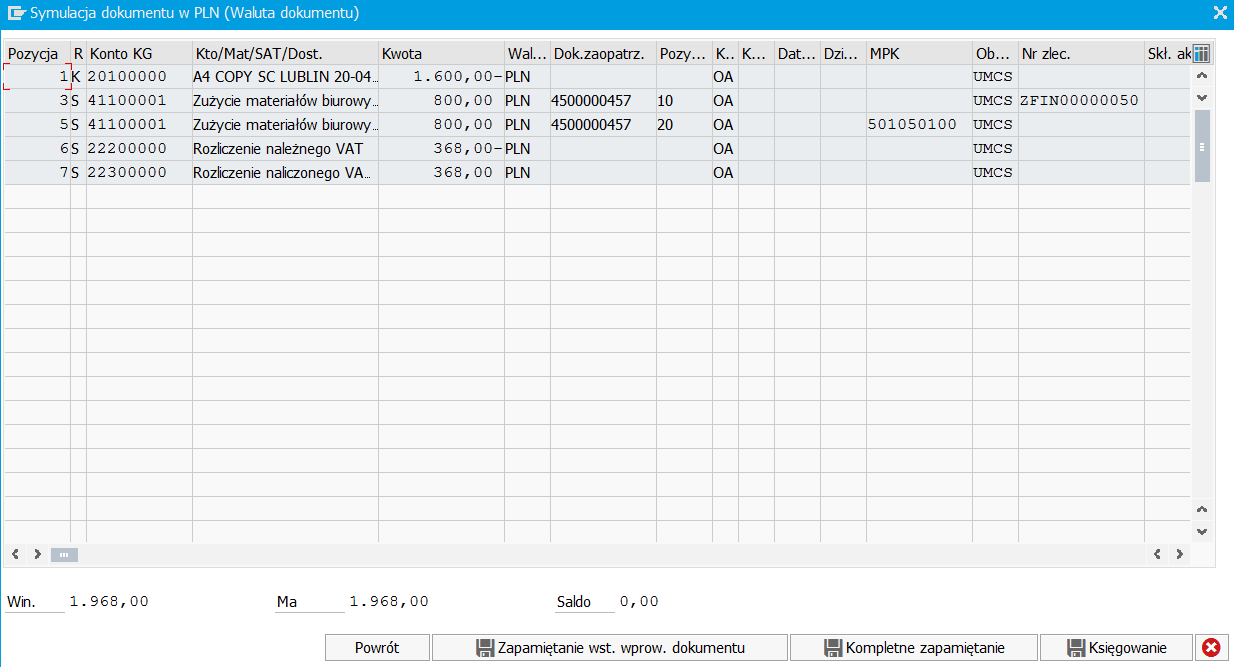 Po zweryfikowaniu wyświetlanych informacji oraz kont naciskamy klawisz „Powrót”. Pojawia się ekran: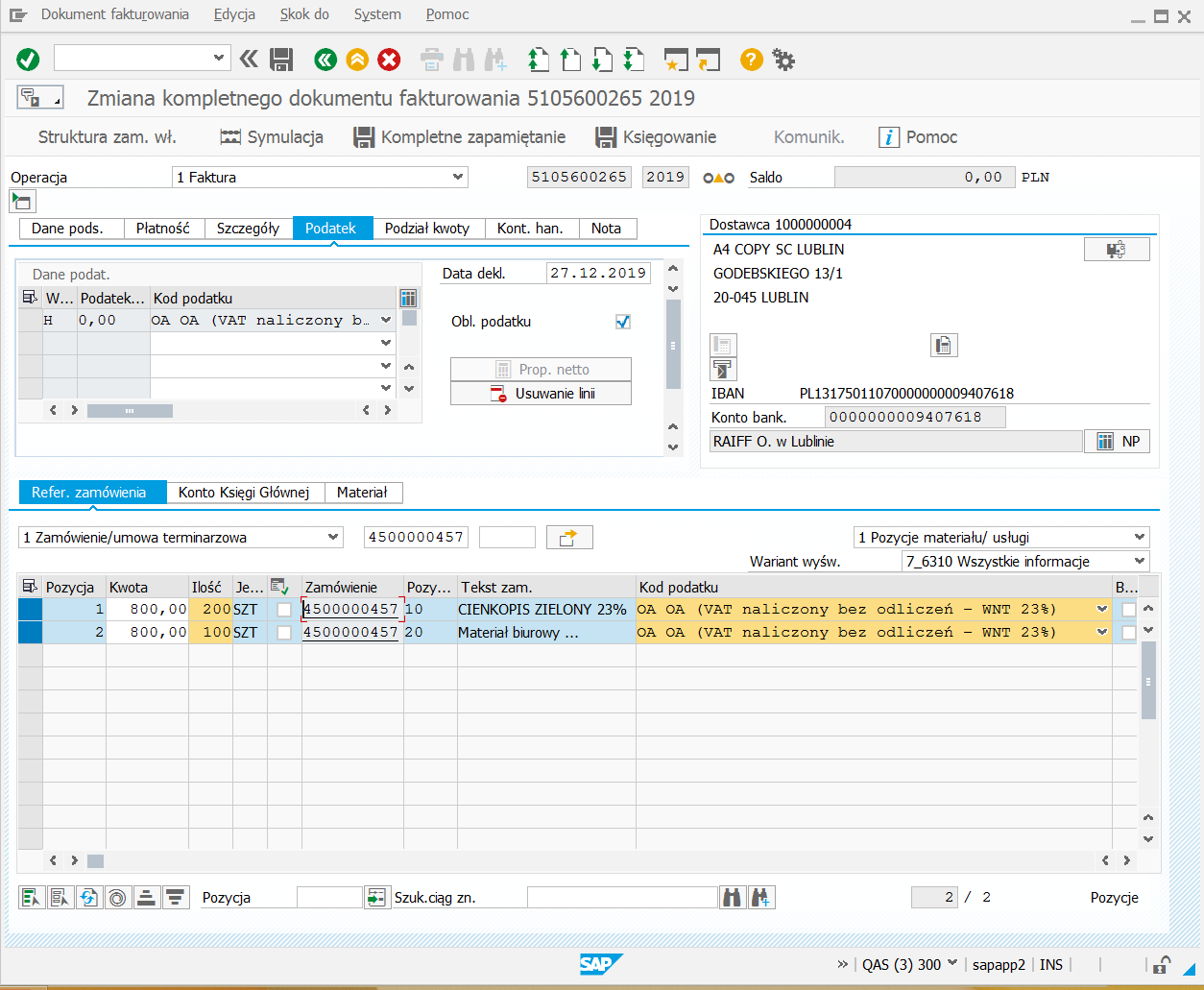 W przypadku braku komunikatów błędu, ponownie wybieramy klawisz „Symulacja”  () i wtedy pojawia się formatka o nazwie „Symulacja dokumentu w PLN”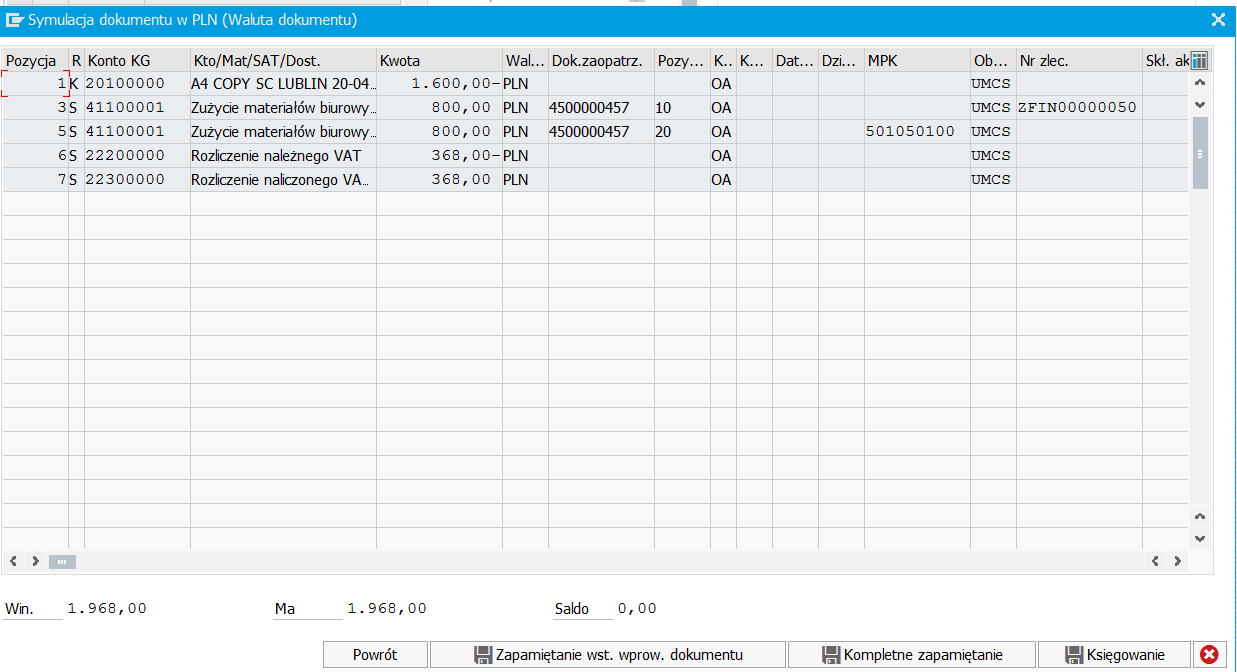 Naciskamy klawisz „Księgowanie” () i wtedy program przechodzi do dokumentu DMS i wyświetlana jest formatka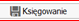 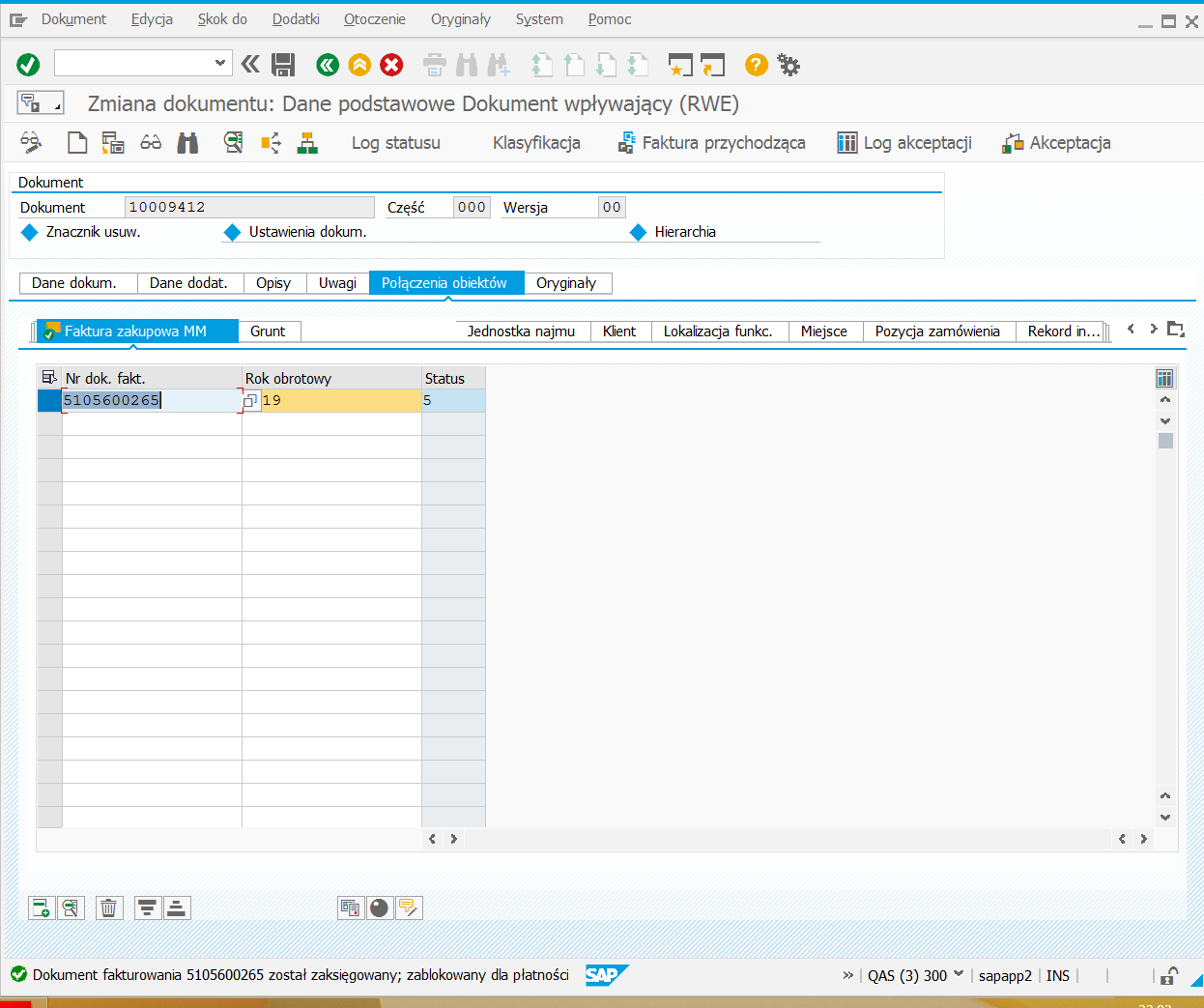 Naciskamy klawisz „” i wtedy wyświetlana jest formatka ekranowa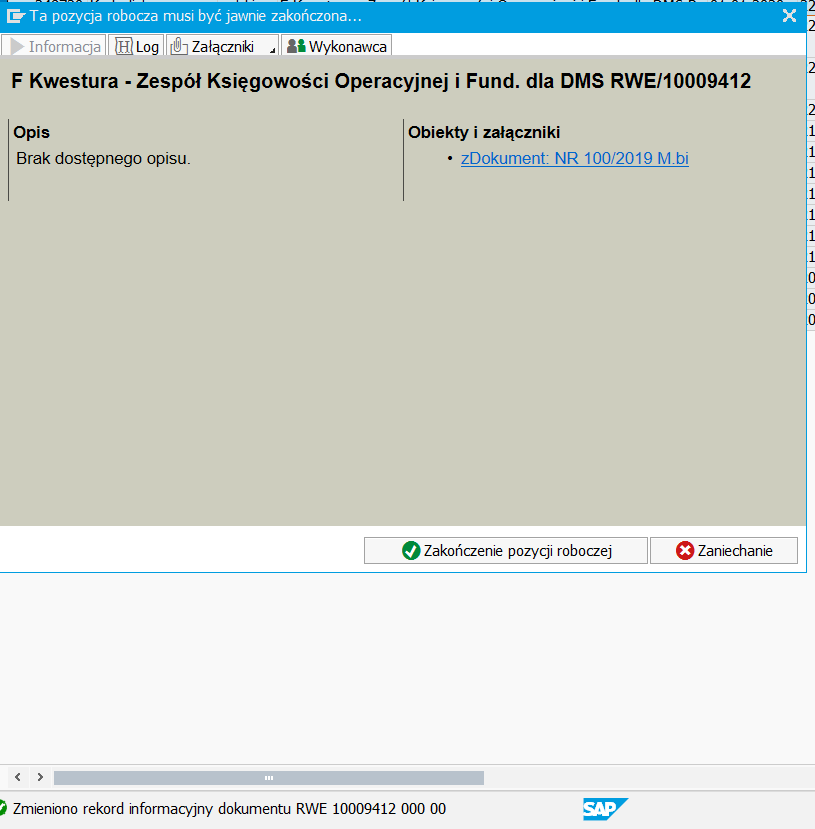 Naciskamy klawisz „Zakończenie  pozycji roboczej” () i tym samym kończy to proces księgowania faktury MM. 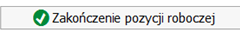 Zaksięgowanie faktury kończy zadanie Workflow, gdy wszystkie przewidywane działania zostaną wykonane.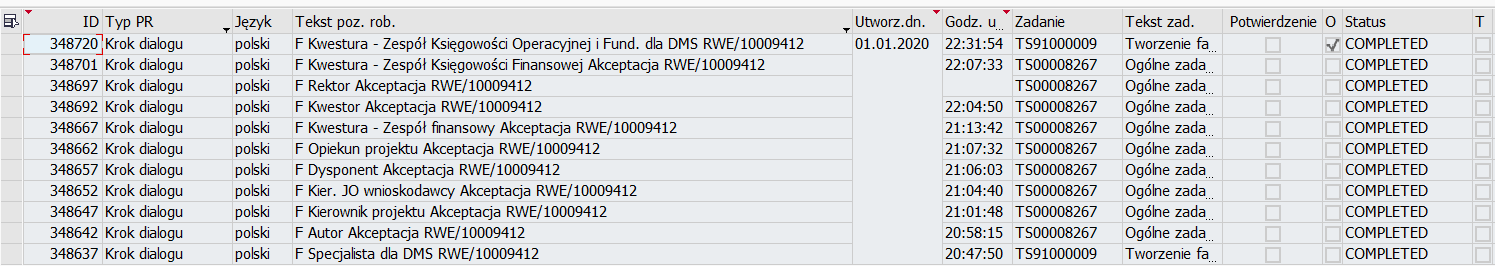 Po zaksięgowaniu faktury MM otrzymuje ona status „Zaksięgowane”.Zawartość zaksięgowanej faktury można oglądnąć w transakcji MIR7 (MIRO, MIR6).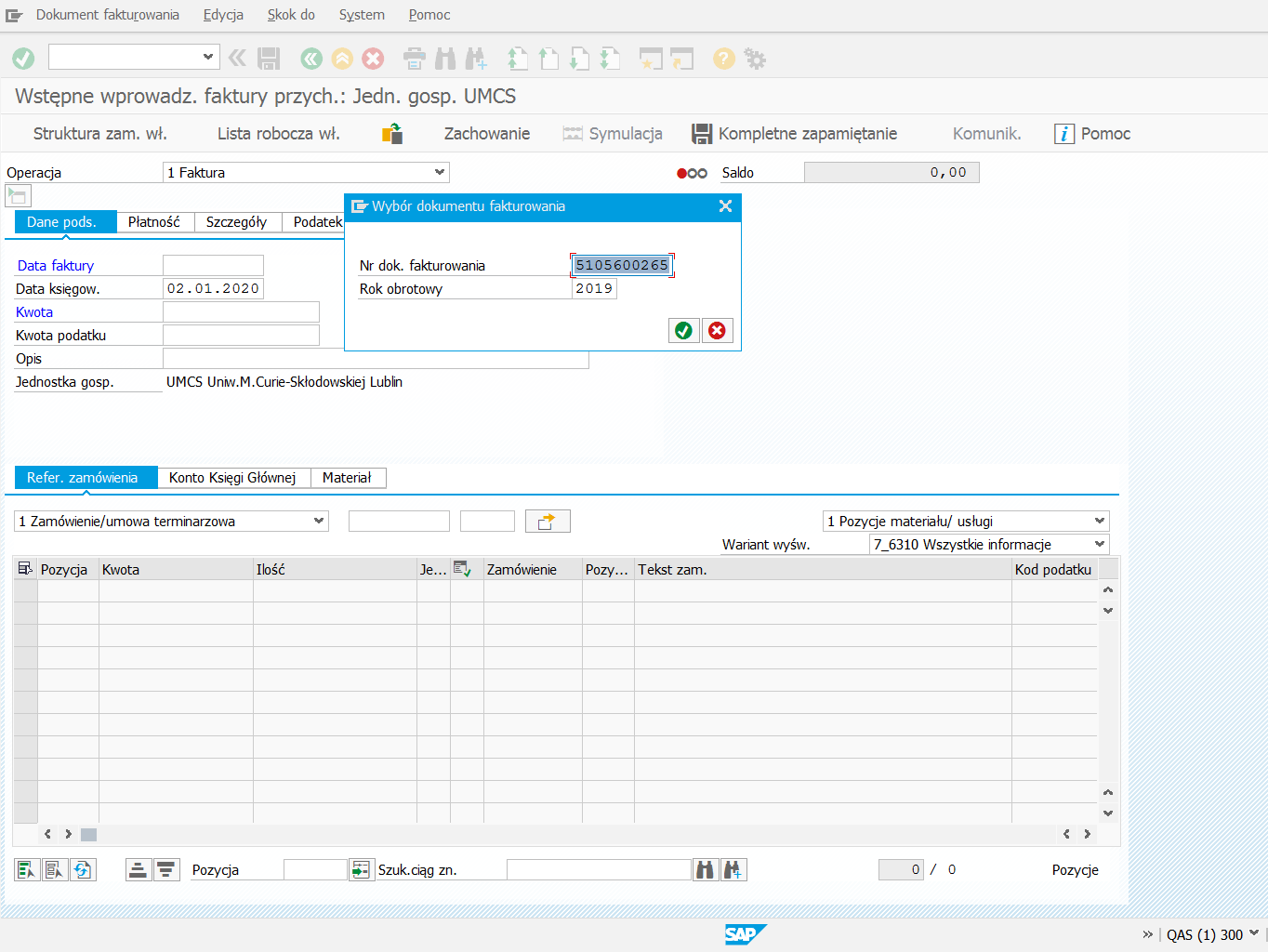 Po wprowadzeniu wyświetlanych powyżej informacji i naciśnięciu klawisza enter () wyświetli się dokument zaksięgowanej faktury MM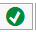 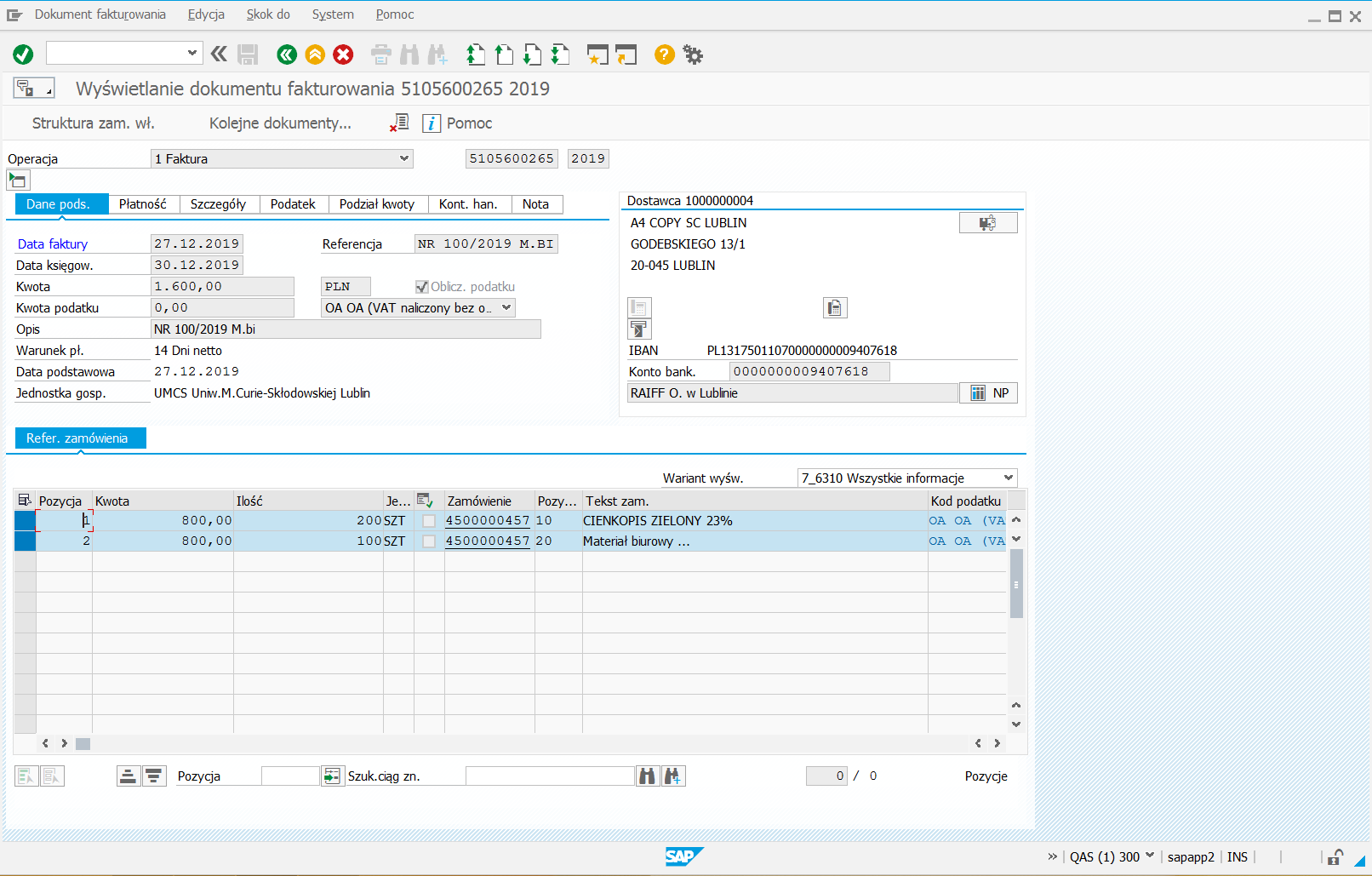 W celu wyświetlenia powstałych w referencji do faktury MM dokumentów księgowych należy nacisnąć na klawisz „Kolejne dokumenty” (). Po naciśnięciu klawisza wyświetli się formatka z listą utworzonych dokumentów księgowych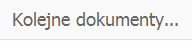 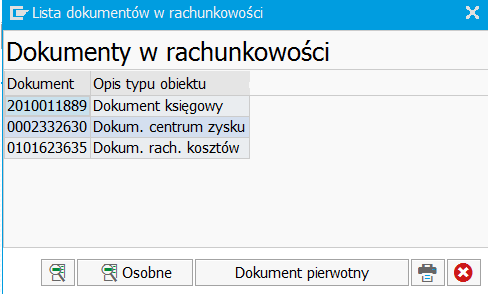 Po wklikaniu się w numer dokumentu wyświetli się zawartość dokumentu księgowego.DataAutorWersjaOpis wprowadzonej zmiany30.12.2019Maciej Piechocki1.0Utworzenie i edycja dokumentu31.12.2019Wiesław Synowiec1.1Edycja dokumentu14.02.2020Paweł Paradziński1.2Edycja dokumentu- korekta na zrzucie ekranu- str. 29TransakcjaOpis transakcjiZDMS_OFFICEBiuro WorkflowIkona klawiszaOpisDodatkowe informacje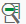 SzczegółyWyświetla szczegółowe informacje o wybranej pozycji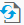 OdświeżanieOdświeża listę wyświetlanych pozycji 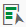 Zaznaczanie wszystkichZaznaczanie wszystkich wyświetlonych pozycji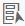 Odznaczanie wszystkichOdznaczanie wszystkich zaznaczonych pozycji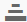 Sortowanie rosnącoSortowanie rosnąco według zaznaczonej kolumny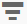 Sortowanie malejącoSortowanie malejąco według zaznaczonej kolumny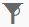 Ustawianie filtraFiltrowanie zawartości zaznaczonej kolumny według wprowadzonego wzoru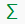 SumowanieSumowanie w zaznaczonej kolumnie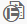 Podgląd wydruku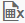 Microsoft ExcelWyświetlenie danych w programie MS Excel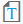 Przetwarzanie tekstuWyświetlanie danych w tabeli MS Word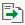 Plik lokalnyZapis danych do pliku lokalnego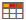 Zmiana układuUstawiania kolumn do wyświetlania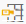 Wybór układuWybór jednego z zapisanych układów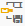 Zapamiętanie układuZapamiętanie układu kolumn aktualnie wyświetlanego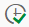 Wykonaj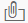 ZałącznikiOtwiera załączony do zaznaczonej pozycji dokument SAP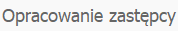 Opracowanie zastępcyWprowadzenie do systemu zastępcy i zakresu dat zastępstwa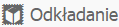 OdkładanieWycofanie się z rozpoczętego przetwarzania dokumentów. Może go przyjąć inny użytkownik systemu.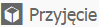 PrzyjęciePrzyjęcie dokumentu do przetwarzania. Inni użytkownicy nie mogą go przyjąć do przetwarzania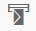 PrzekazywaniePrzesłanie dokumentu do innego użytkownika, który staje się wykonawcą obecnego etapu akceptacji. 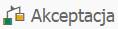 AkceptacjaAkceptacja zaznaczonych pozycji bez ich otwierania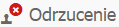 OdrzucenieOdrzucenie zaznaczonych pozycji bez ich otwierania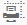 Log akceptacjiWydruk listy osób, które zaakceptowały dokumentEtapNazwa wykonawcyZasada ustalania1Rejestracja fakturyUżytkownik systemu (wg założeń Kancelaria UMCS), który przy pomocy transakcji ZDMS_FAKTURA tworzy dokument DMS z załączonym skanem faktury papierowej2SpecjalistaUżytkownik systemu wskazany do obsługi danej jednostki organizacyjnej. W tabeli konfiguracyjnej ZWF_T_SPEC podaje się numer jednostki organizacyjnej ze struktury organizacyjnej UMCS. Specjalista obsługuje wskazaną jednostkę i wszystkie jednostki podległe.3AutorUżytkownik systemu zapamiętujący wniosek po raz pierwszy4Kierownik projektuJeden lub wielu użytkowników – jeśli faktura dotyczy kliku wniosków, którym przypisano rolę Kierownik projektu (6Z) w zakładce Partner w definicji projektu. Jeśli takiego przypisania nie ma, w miejsce Kierownika projektu wpisywany jest Opiekun projektu (3Y) 5Kier. JO wnioskodawcy Kierownik Jednostki Organizacyjnej, do której przypisany jest Autor wniosku6Dysponent środkówJeden lub wielu – jeśli faktura dotyczy kliku wniosków, użytkowników sytemu, którzy ma przypisaną rolę Dziekan/Kier Jedn. (5Z) w zakładce Partner w definicji projektu 7Opiekun projektuJeden lub wielu – jeśli faktura dotyczy kliku wniosków, użytkowników sytemu, który ma przypisaną rolę Opiekun proj-Centr (3Y) w zakładce Partner w definicji projektu8Kwestura – Zespół FinansowyDokument otrzymują wszyscy pracownicy jednostki organizacyjnej 10000425. Pierwsza osoba, która pobierze dokument do przetwarzania zablokuje innym dostęp do tego dokumentu. 9KwestorTen z listy imiennej użytkowników systemu, który pierwszy pobierze do akceptacji wniosek zakupowy. 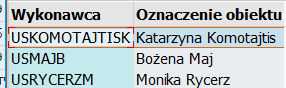 10Akceptacja końcowaUżytkownik systemy na stanowisku Kanclerza albo użytkownik systemu obejmujący w momencie  podpisywania stanowiska Rektora lub jednego z prorektorów.Wykonawcę tego etapu akceptacji wskazuje Specjalista przed przekazaniem wniosku do akceptacji.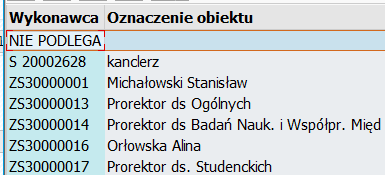 11Kwestura – Zespół Księgowości FinansowejDokument otrzymują wszyscy pracownicy jednostki organizacyjnej 10000426. Pierwsza osoba, która pobierze dokument do przetwarzania zablokuje innym dostęp do tego dokumentu12Kwestura - Zespół Księgowości Operacyjnej i Fund.Dokument otrzymują wszyscy pracownicy jednostki organizacyjnej 10000427 i 10000428. Pierwsza osoba, która pobierze dokument do przetwarzania zablokuje innym dostęp do tego dokumentu